Open Geospatial Consortium Submission Date:   2019-xx-xxApproval Date: 2019-xx-xxPublication Date: 20xx-xx-xxUpdate Date: 20xx-xx-xxExternal identifier of this OGC® document: Normative URL for this document:  Internal Reference number of this OGC® project document:    OGC 19-011r2Version: 1.1Category: OGC® Implementation StandardEditors:   Jiyeong Lee, Ki-Joune Li, Sisi Zlatanova, Thomas H. Kolbe, Claus Nagel, Thomas Becker, Hye-Young KangOGC® IndoorGML 1.1Copyright noticeCopyright © 2019 Open Geospatial Consortium.
To obtain additional rights of use, visit http://www.opengeospatial.org/legal/.WarningThis document is an OGC Member approved international standard. This document is available on a royalty free, non-discriminatory basis. Recipients of this document are invited to submit, with their comments, notification of any relevant patent rights of which they are aware and to provide supporting documentation. Document type:   	OGC® StandardDocument subtype:   	EncodingDocument stage:   	Approved Document language: 	EnglishLicense AgreementPermission is hereby granted by the Open Geospatial Consortium, ("Licensor"), free of charge and subject to the terms set forth below, to any person obtaining a copy of this Intellectual Property and any associated documentation, to deal in the Intellectual Property without restriction (except as set forth below), including without limitation the rights to implement, use, copy, modify, merge, publish, distribute, and/or sublicense copies of the Intellectual Property, and to permit persons to whom the Intellectual Property is furnished to do so, provided that all copyright notices on the intellectual property are retained intact and that each person to whom the Intellectual Property is furnished agrees to the terms of this Agreement.If you modify the Intellectual Property, all copies of the modified Intellectual Property must include, in addition to the above copyright notice, a notice that the Intellectual Property includes modifications that have not been approved or adopted by LICENSOR.THIS LICENSE IS A COPYRIGHT LICENSE ONLY, AND DOES NOT CONVEY ANY RIGHTS UNDER ANY PATENTS THAT MAY BE IN FORCE ANYWHERE IN THE WORLD.THE INTELLECTUAL PROPERTY IS PROVIDED "AS IS", WITHOUT WARRANTY OF ANY KIND, EXPRESS OR IMPLIED, INCLUDING BUT NOT LIMITED TO THE WARRANTIES OF MERCHANTABILITY, FITNESS FOR A PARTICULAR PURPOSE, AND NONINFRINGEMENT OF THIRD PARTY RIGHTS. THE COPYRIGHT HOLDER OR HOLDERS INCLUDED IN THIS NOTICE DO NOT WARRANT THAT THE FUNCTIONS CONTAINED IN THE INTELLECTUAL PROPERTY WILL MEET YOUR REQUIREMENTS OR THAT THE OPERATION OF THE INTELLECTUAL PROPERTY WILL BE UNINTERRUPTED OR ERROR FREE. ANY USE OF THE INTELLECTUAL PROPERTY SHALL BE MADE ENTIRELY AT THE USER’S OWN RISK. IN NO EVENT SHALL THE COPYRIGHT HOLDER OR ANY CONTRIBUTOR OF INTELLECTUAL PROPERTY RIGHTS TO THE INTELLECTUAL PROPERTY BE LIABLE FOR ANY CLAIM, OR ANY DIRECT, SPECIAL, INDIRECT OR CONSEQUENTIAL DAMAGES, OR ANY DAMAGES WHATSOEVER RESULTING FROM ANY ALLEGED INFRINGEMENT OR ANY LOSS OF USE, DATA OR PROFITS, WHETHER IN AN ACTION OF CONTRACT, NEGLIGENCE OR UNDER ANY OTHER LEGAL THEORY, ARISING OUT OF OR IN CONNECTION WITH THE IMPLEMENTATION, USE, COMMERCIALIZATION OR PERFORMANCE OF THIS INTELLECTUAL PROPERTY.This license is effective until terminated. You may terminate it at any time by destroying the Intellectual Property together with all copies in any form. The license will also terminate if you fail to comply with any term or condition of this Agreement. Except as provided in the following sentence, no such termination of this license shall require the termination of any third party end-user sublicense to the Intellectual Property which is in force as of the date of notice of such termination. In addition, should the Intellectual Property, or the operation of the Intellectual Property, infringe, or in LICENSOR’s sole opinion be likely to infringe, any patent, copyright, trademark or other right of a third party, you agree that LICENSOR, in its sole discretion, may terminate this license without any compensation or liability to you, your licensees or any other party. You agree upon termination of any kind to destroy or cause to be destroyed the Intellectual Property together with all copies in any form, whether held by you or by any third party.Except as contained in this notice, the name of LICENSOR or of any other holder of a copyright in all or part of the Intellectual Property shall not be used in advertising or otherwise to promote the sale, use or other dealings in this Intellectual Property without prior written authorization of LICENSOR or such copyright holder. LICENSOR is and shall at all times be the sole entity that may authorize you or any third party to use certification marks, trademarks or other special designations to indicate compliance with any LICENSOR standards or specifications. This Agreement is governed by the laws of the Commonwealth of Massachusetts. The application to this Agreement of the United Nations Convention on Contracts for the International Sale of Goods is hereby expressly excluded. In the event any provision of this Agreement shall be deemed unenforceable, void or invalid, such provision shall be modified so as to make it valid and enforceable, and as so modified the entire Agreement shall remain in full force and effect. No decision, action or inaction by LICENSOR shall be construed to be a waiver of any rights or remedies available to it.AbstractThis OGC® IndoorGML standard specifies an open data model and XML schema of indoor spatial information. IndoorGML is an application schema of OGC® GML 3.2.1. While there are several 3D building modelling standards such as CityGML, KML, and IFC, which deal with interior space of buildings from geometric, cartographic, and semantic viewpoints, IndoorGML intentionally focuses on modelling indoor spaces for navigation purposes. Keywordsogcdoc, ogc documents, indoorgml, gml, indoor, navigationSubmitting organizationsThe following organizations submitted this Implementation Standard to the Open Geospatial Consortium: Pusan National University,University of Seoul,Technical University of Munich,Technical University of Berlin,University of New South Wales,All4Land, andOrdnance SurveySubmission contact pointsAll questions regarding this submission should be directed to the editor or the submitters:Participants in developmentChanges to the OGC® Abstract SpecificationThe OGC® Abstract Specification does not require changes to accommodate this OGC® standard. ForewordAttention is drawn to the possibility that some of the elements of this document may be the subject of patent rights. Open Geospatial Consortium shall not be held responsible for identifying any or all such patent rights. However, to date, no such rights have been claimed or identified. Recipients of this document are requested to submit, with their comments, notification of any relevant patent claims or other intellectual property rights of which they may be aware that might be infringed by any implementation of the standard set forth in this document, and to provide supporting documentation.IntroductionThe goal of IndoorGML is to represent and allow for exchange of geoinformation that is required to build and operate indoor navigation systems. Several standards such as CityGML[10,28], KML[30], and IFC[31] have been published to describe 3D geometry and semantics of buildings not only for outdoor space but also indoor space, but they lack important features that are required by indoor navigation applications. This standard aims to provide complementary and additional encoding features for indoor spatial information required for indoor navigation. This OGC standard consists of two components: 1) a core data model to describe topological connectivity and different contexts (e.g. topographic space and sensor space) of indoor space, and 2) a data model for navigation in indoor space. IndoorGML covers geometric and semantic properties relevant for indoor navigation in an indoor space. These spaces may differ from the spaces described by other standards such as CityGML, KML, and IFC. In this respect, IndoorGML is a complementary standard to CityGML, KML, and IFC to support location based services for indoor navigation.ScopeIndoorGML is an OGC® standard for the representation and exchange of indoor navigation network models. IndoorGML is implemented as an application schema of the Geography Markup Language version 3.2.1.IndoorGML aims to establish a common schema for indoor navigation applications. It models topology and semantics of indoor spaces, which are needed for the components of navigation networks. Nevertheless, IndoorGML contains only a minimum set of geometric and semantic modelling of construction components to avoid duplicated efforts with other standards, such as CityGML and IFC. IndoorGML defines the following information about indoor space;Navigation context and constraints Space subdivisions and types of connectivity between spaces Geometric and semantic properties of spaces and connectivity Navigation networks (logical and metric) and their relationships   ConformanceConformance targets of this OGC® Standard are IndoorGML instance documents. Conformance with this standard shall be checked whether IndoorGML instance documents achieve the criteria as defined in clause 7 to 9.In order to conform to IndoorGML, and schema document should a) 	conform to the rules, specifications, and requirements in clauses 7 to 9, b) 	pass all relevant test cases of the abstract test suite given in annex BNormative referencesThe following normative documents contain provisions which, through reference in this text, constitute provisions of this document. For dated references, subsequent amendments to, or revisions of, any of these publications do not apply. However, parties to agreements based on this document are encouraged to investigate the possibility of applying the most recent editions of the normative documents indicated below. For undated references, the latest edition of the normative document referred to applies.ISO 8601:2004, Data elements and interchange formats – Information interchange – Representation of dates and times ISO/TS 19103:2005, Geographic Information – Conceptual Schema Language ISO 19105:2000, Geographic information – Conformance and testing ISO 19107:2003, Geographic Information – Spatial Schema ISO 19109:2005, Geographic Information – Rules for Application Schemas ISO 19111:2003, Geographic information – Spatial referencing by coordinatesISO 19115-1:2014, Geographic Information – Metadata – Part 1: Fundamentals ISO/TS 19139:2007, Geographic Information – Metadata – XML schema implementation OpenGIS® Abstract Specification Topic 0, Overview, OGC document 04-084 OpenGIS® Abstract Specification Topic 5, The OpenGIS Feature, OGC document 08-126 OpenGIS® Abstract Specification Topic 8, Relations between Features, OGC document 99-108r2 OpenGIS® Abstract Specification Topic 10, Feature Collections, OGC document 99-110 OpenGIS® Geography Markup Language Implementation Specification, Version 3.2.1, OGC document 07-036 Terms and definitionsFor the purposes of this document, the following terms and definitions apply.Indoor SpaceA space within one or multiple buildings consisting of architectural components.Coordinates SpaceA space where location is identified by (x, y) or (x, y, z) coordinates where x, y, and z are real values.Cellular Space and Symbolic SpaceA space where location is identified by a cell identifier (or symbolic code).NR (Node-Relation) GraphA graph (V, E) where V is a set of nodes representing cells in indoor space and E is the set of edges indicating the topological relationship between two cells, which may be connectivity or adjacency. Accessibility NRGA NR graph (V, E) where V is a set of nodes representing cells in indoor space and E is the set of edges indicating the accessibility relationship.Adjacency NRGA NR graph (V, E) where V is a set of nodes representing cells in indoor space and E is the set of edges indicating the adjacency relationship.Connectivity NRGA NR graph (V, E) where V is a set of nodes representing cells in indoor space and E is the set of edges indicating the connectivity.Logical NRGA NR graph (V, E), where node v in V and edge e in E do not contain any geometric properties. Geometric NRGA NR graph (V, E) where node v in V and edge e in E contain geometric properties. Multi-Layered Space ModelA space represented by multiple layers of connectivity graphs and inter-layer connections between two nodes from different layers.ConventionsSymbols (and abbreviated terms)The following symbols and abbreviated are used in this standard;BIM	Building Information ModelingCityGML	City Geographic Markup LanguageGPS	Global Positioning SystemsCRS	Coordinate Reference SystemGML	Geographic Markup LanguageIndoorGML	Indoor Geographic Markup LanguageIFC	Industry Foundation ClassesISO	International Organization for StandardizationKML	Keyhole Markup LanguageLOD	Level of DetailMLSM	Multi-Layered Space ModelMVD	Model View DefinitionNRG	Node-Relation GraphOGC	Open Geospatial ConsortiumRFID	Radio Frequncy IDentifierSensorML	Sensor Model LanguageUML	Unified Modeling LanguageXML	eXtended Markup Language1D	One Dimensional2D	Two Dimensional3D	Three DimensionalUML NotationThe diagrams that appear in this standard are presented using the Unified Modeling Language (UML) static structure diagram.  The UML notations used in this standard are described in the diagram below.Figure 1: UML notationIn this standard, the following three stereotypes of UML classes are used:<<Interface>> A definition of a set of operations that is supported by objects having this interface.  An Interface class cannot contain any attributes.<<DataType>> A descriptor of a set of values that lack identity (independent existence and the possibility of side effects). A DataType is a class with no operations whose primary purpose is to hold the information.<<CodeList>> is a flexible enumeration that uses string values for expressing a list of potential values.In this standard, the following standard data types are used:CharacterString – A sequence of charactersInteger – An integer numberDouble – A double precision floating point numberFloat – A single precision floating point numberOverview of IndoorGMLMotivation for defining IndoorGMLIndoor space differs from outdoor space in many aspects. Therefore, basic concepts, data models, and standards need to be redefined to meet the requirements of indoor spatial applications. The requirements of indoor spatial information are specified according to the types of applications. In general, the applications of indoor spatial information are classified into two categories as follows;Management of building components and indoor facilities, andUsage of indoor space.Building construction and management and facility management belong to the first category. While the main focus of the first category are on building components such as roofs and walls, the second category is focused on usage and localization of features (stationary or mobile) in indoor space. The indoor spatial information of the second category includes requirements for representing spatial components such as rooms and corridors, and constraints such as doors. Indoor location-based services, indoor route analysis or indoor geo-tagging services belong to the second category. Instead of representing building architectural components, the goal of the IndoorGML standard is to define a framework of indoor spatial information to locate stationary or mobile features in indoor space and to provide spatial information services utilizing their positions in indoor space. IndoorGML is intended to provide the following functions;Representing the properties of indoor space, andProviding spatial reference of features in indoor space.In summary, IndoorGML version 1 is based on the requirements from indoor navigation due to strong and urgent standardization demands, such as indoor LBS, routing services, and emergency control in indoor space. We expect that other requirements such as facilities management will be handled by future versions of IndoorGML.General characteristics of IndoorGMLRepresentation of Indoor Objects in IndoorGML An important difference of indoor space from outdoor space is that an indoor space is composed of complicated constraints such as corridors, doors, stairs, elevators, etc., like a road network space is composed of road constraints. This means that proper representations of indoor constraints are key issues for indoor spatial information modelling and standards. In IndoorGML, indoor constraints are considered from the following aspects;Cellular space (defined below)Semantic representationGeometric representationTopological representationMulti-Layered RepresentationDefinition of Indoor SpaceIndoor space is defined as space within one or multiple buildings consisting of architectural components such as entrances, corridors, rooms, doors, and stairs. In IndoorGML, we are not concerned about architectural components themselves (e.g. roofs, ceilings, walls) but instead the spaces (e.g. rooms, corridors, stairs) defined by architectural components, where objects can be located and navigate. IndoorGML is also concerned with the relationships between spaces. Components irrelevant to describe the spaces, such as furniture, are not within the scope of IndoorGML.While indoor space models may be restricted to a single building, they may be comprised of multiple buildings or a complex of connected buildings. All the buildings are not necessarily covered by a roof. For example, an inner court or veranda can belong to an indoor space. Cellular notion of space and cells One of the differences of IndoorGML from previsou standards dealing with building interior space such as IFC and CityGML is that it provides a standard for representing indoor spaces rather than architectural components. For this reason, we consider an indoor space as a set of cells, which are defined as the smallest organizational or structural unit of indoor space [28].  A cellular space S is defined as follows;S = {c1, c2, … , cn }, where ci is ith cell.Cellular space has important properties. First, every cell has an identifier (namely c.ID), such as a room number. Second, each cell may have a common boundary with other cells but does not overlap with any other cell. Third, position in cellular space can be specified by cell identifier, although we may employ (x, y, z) coordinates to specify a position for more precise location. While a set of cells is the minimum information to determine a cellular space, additional information can be also included in cellular space as follows;semantics: e.g. classification and interpretation of cellsgeometry: e.g. solids in 3D or surfaces in 2Dtopology: e.g. adjacency or connectivitySemantic Representation of Indoor Space Semantics are an important characteristic of cells. The indoor space can be decomposed into different cells if different criteria are considered. The cell subdivision can represent the topography (construction) of a building, available WiFi coverages, indicate security areas, or public/office areas, etc. Every cell is then given semantics with respect to the semantics used to the space subdivision. For example, in a topographic space it is possible to have ‘room’, ‘door’, ‘window’, in WiFi space - ‘WiFi point A’, ‘WiFi point B’, etc. and in a security space - ‘check-in area’, ‘boarding area’, ‘crew areas’. In IndoorGML, semantics is used for two purposes: to provide classification and to identify a cell and determine the connectivity between cells. Semantics thus allows us to define cells that are important for navigation. For example, the most commonly used classification of cells in topographic space is into navigable (rooms, corridors, doors) and non-navigable (walls, obstacles) cells. Cells can be organised in a hierarchical structure according to their semantics, corresponding properties and semantic interrelations (specialisation and generalisation). For example ‘room’ is a specialisation of ‘navigable cell’ and ‘non-navigable cell’ is a generalisation of ‘walls’ and ‘obstacles’. Cells created for one space representation may be aggregated or subdivided for the purpose of another one. For example, in security space ‘check-in area’ cell can be an aggregation of several ‘room’ cells, which have been created for the topography space.Connectivity, in terms of possibility to navigate through cells, is largely derived from the semantics of cells. For example, to be able to go from one room to another, we need to know that at least one common opening (door, window) cell exists. The properties of a semantically identified cell have impact on connectivity and can act as a navigation constraint. For example, certain doors might provide access in one direction only (emergency exits), or forbid access to a specific group of users (security areas) or allow access according to specific time intervals (e.g. shops).IndoorGML allows different space representation to be integrated via the concept of Multi-Layered Space Representation (see 7.1.6). Geometric Representation of Indoor Space Every cell defining indoor space, such as a room or a corridor, owns a form, extension and position that can be collected and modelled. Geometric information can be included in IndoorGML in several ways. In order to represent geometry of cell, we assume 3D or 2D Euclidean spaces. Using the concepts of Euclidean space, the geometry provides the means for the quantitative description of the spatial characteristics of cell, where a metric space is defined as [18]. ISO19107 (Spatial Schema) [1] provides conceptual schemas to describe and model real world objects as features, where cells in indoor space are a type of feature. The geometry package contains various classes for coordinate geometry used in IndoorGML. The mathematical functions which are used for describing the geometry of a cell depend on the type of coordinate reference system (CRS) which is used to define a spatial position. The geometric representation of 2D or 3D features in indoor space is not a major focus of IndoorGML, since they are clearly defined by ISO 19107, CityGML, and IFC. However, for the sake of self-completeness, the geometry of 2D or 3D object may be optionally defined within IndoorGML according to the data model defined by ISO 19107. As illustrated in Figure 2 there are three options for representing geometry of a cell in indoor space; External Reference (Option 1): Instead of explicit representation of geometry in IndoorGML, an IndoorGML document only contains external links (namely c.xlink, where c is a cell in IndoorGML) to objects defined in other data sets such as CityGML, where the referenced objects in external data set include geometric information. Then there must be 1:1 or n:1 mappings from cells in IndoorGML to corresponding objects in other dataset.Geometry in IndoorGML (Option 2): Geometric representation of cell (namely c.geom, where c is a cell in IndoorGML) may be included within an IndoorGML document. It is GM_Solid in 3D space and GM_Surface in 2D space as defined in ISO 19107. Note that solid with holes or surface with holes are allowed in this standard.  No Geometry (Option 3): No geometric information is included in IndoorGML document. 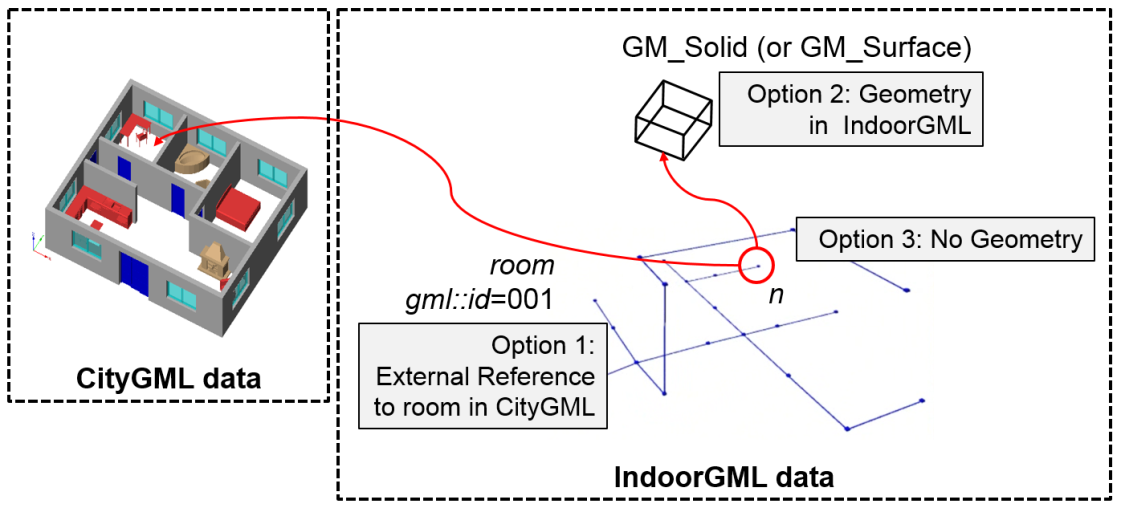 Figure 2: Three options to represent geometry in IndoorGMLWhen IndoorGML is independently used without referencing CityGML or IFC, it may contain the full 3D geometry of feature as defined in ISO 19107 but can also include only a 2D footprint. When IndoorGML is used with CityGML or IFC, we recommend making reference to the geometry defined in CityGML or IFC. Note that these options are not exclusive. For example, while IndoorGML document contain external references to the corresponding objects in CityGML, it also contains geometries of features by either the second or the third option. However, the second and third options are apparently exclusive. Network Representation of Cellular Space Topology is an essential component of cellular space and IndoorGML. A natural topology such as “neighbourhood, interior, disjoint and boundary” may be induced from geometry in Euclidean space. However, topological properties are not implicitly included in cellular space. Therefore, we need to explicitly describe the topological relationship in IndoorGML. The Node-Relation Graph (NRG) [25] represents topological relationships, e.g., adjacency and connectivity, among indoor objects. The NRG allows abstracting, simplifying, and representing topological relationships among 3D spaces in indoor environments, such as rooms within a building. It can be implemented as a graph representing the adjacency, connectivity relationships without geometrical properties. It enables the efficient implementation of complex computational problems within indoor navigation and routing systems. The Poincaré duality [8] provides a theoretical background for mapping indoor space to NRG representing topological relationships. A given indoor space can be transformed into a NRG in topology space using the Poincaré duality. This approach simplifies the complex spatial relationships between 3D by a combinatorial (or logical) topological network model [25]. According to Poincaré duality, a k-dimensional object in N-dimensional primal space is mapped to (N-k) dimensional object in dual space. Thus solid 3D objects in 3D primal space, e.g., rooms within a building, are mapped to nodes (0D object) in dual space. 2D surfaces shared by two solid objects is transformed into an edge (1D) linking two nodes in dual space. The nodes and edges in dual space form an adjacency graph, where the nodes and the edges of dual space represent cells and adjacency relationships between cells in primal space, respectively. Figure 3-a and Figure 3-b illustrate this duality transformation for the case where the primal space is 3D and 2D respectively. Note that the transformations from 1D object (curve) or 0D object (point) in 3D primal space are not included in IndoorGML since they are not considered as cells in most applications. But the transformation may be applied to 1D or 0D objects of 3D primal space in a similar way if it is required.Then the adjacency graph Gadj is defined as follows;Gadj = (V, Eadj), 	where V and Eadj are sets of nodes and edges in dual space mapped from cells and surfaces in 3D primal space, respectively.Once adjacency relationships between cells are determined by Poincaré duality, other topological relationships can be defined from adjacency relationships based semantic information. An example of adjacency relationships in dual space is depicted by Figure 4. Figure 4-a shows a primal space with three cells including exterior cell (EXT), and boundaries between cells and the corresponding adjacency graph in dual space is given in Figure 4-b. Adjacency graph of dual space serves as a basic topological graph, since other topological graphs can be derived from the adjacency graph. While no semantic information is used to generate adjacency graph in Figure 4, a different graph can be derived from adjacency graph by using semantic information. In Figure 5, boundaries are classified into walls and doors, then the graph in Figure 4-b becomes a different graph, called connectivity graph, which represents connectivity between cells as shown in Figure 5. Among adjacency relationships between cells in Figure 4-b, the edge of doors are included in the graph, while walls are removed from the graph since walls are not navigable. In a similar way, we may derive accessibility graph from adjacency graph by using constraint information as shown in Figure 6. If there is a constraint that the width of door D1 is 1.2 meters, then cell R1 is not accessible to tables bigger than 1.2 meters via door D1 and the accessibility graph becomes as Figure 8. 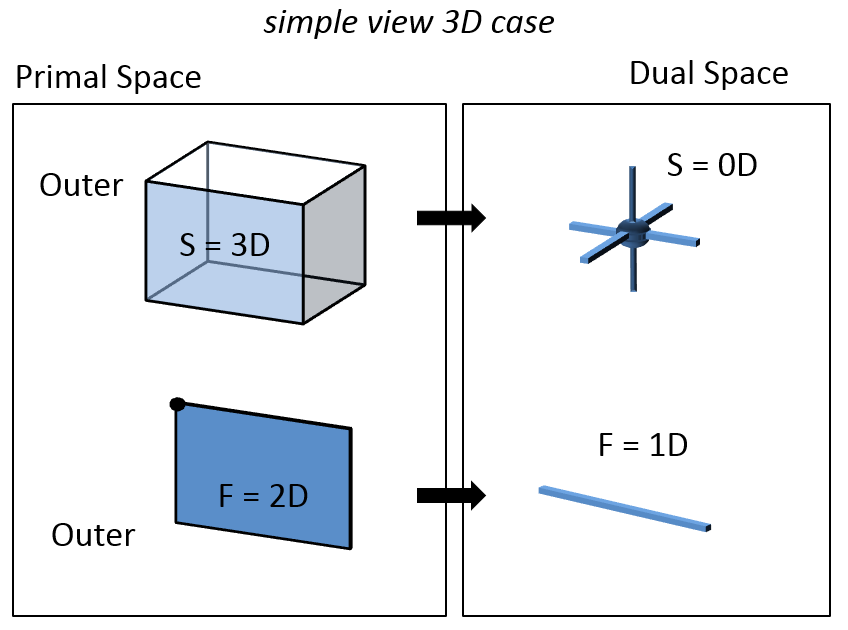 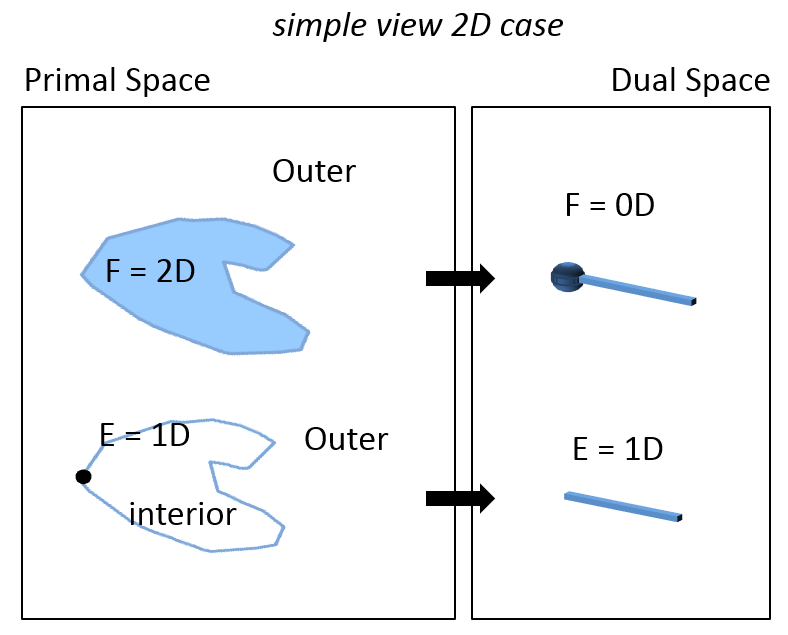 Figure 3-b: 2D Primal space caseFigure 3: Principles of Poincaré duality as shown by Lee [21] 
(mathematical definition of Poincaré duality in [8])       	            Figure 4-a. Primal space				    Figure 4-b. Adjacency graph in dual space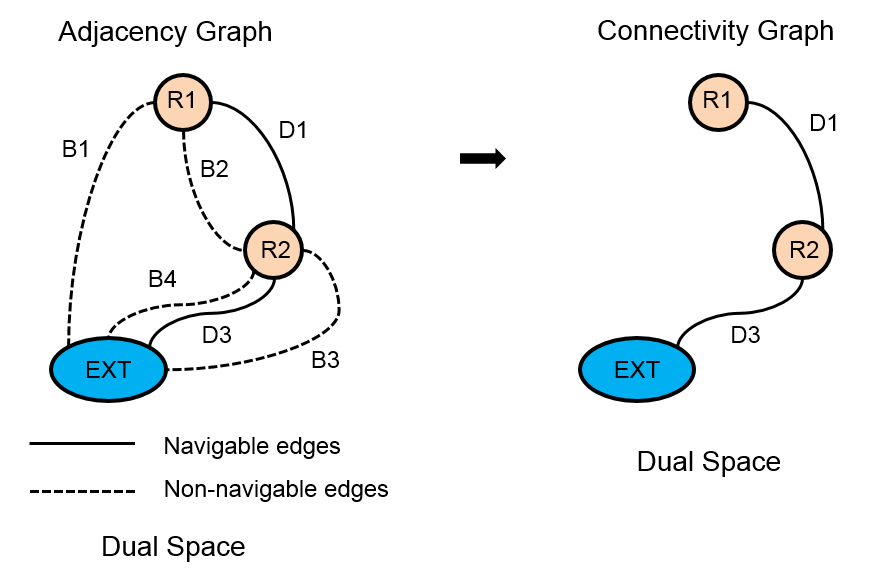 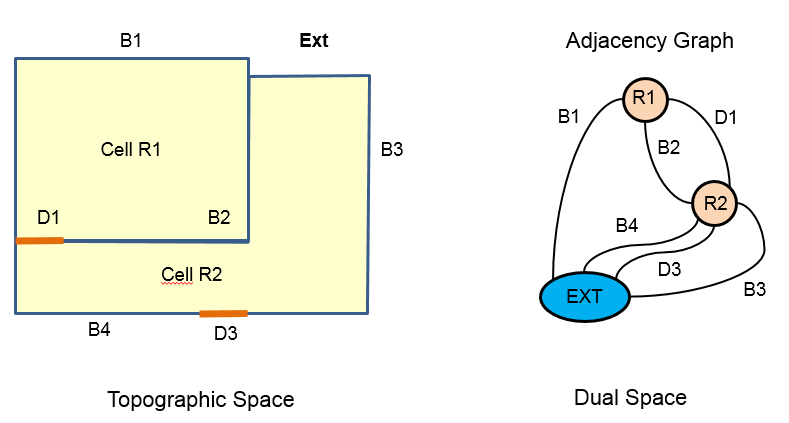 Figure 5: Derivation of connectivity graph from adjacency graph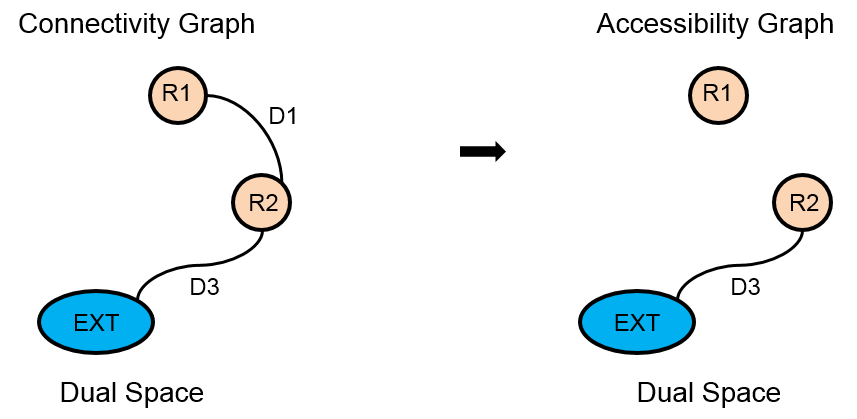 Figure 6: Derivation of accessibility graph Connectivity graph Gcon and accessibility graph Gacc are defined in similar ways as follows;Gcon = (V, Econ),	where V is a set of nodes in dual space mapped from cells in 3D primal space and Econ is a set of edges representing connectivity between cells in primal space. Note that Econ  Eadj.Gacc = (V, Eacc), 	where V is a set of nodes in dual space mapped from cells in 3D primal space and Eacc is a set of edges representing accessibility between cells in primal space. Note that Eacc  Eadj.The walls and doors in the primal space are represented as boundaries in Figure 4-a, and they are accordingly mapped to edges in dual space as depicted in Figure 4-b. However, walls and doors may be also represented as cells with certain thickness depending on applications as shown in Figure 7. We call this representation thick wall model and the representation in Figure 4 is called thin (or paper) wall model. Then the NRG in dual space should be differently constructed as shown in Figure 7, where walls and doors are mapped to nodes of dual space.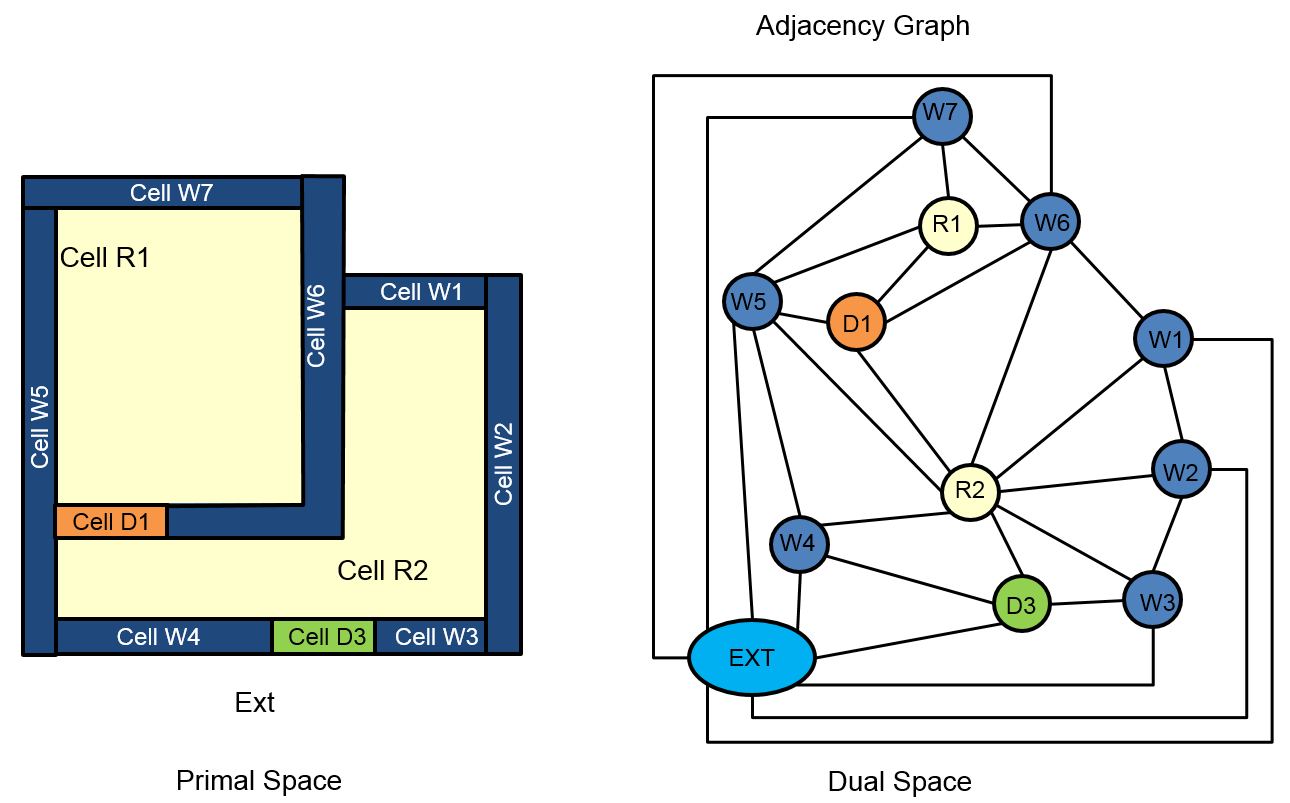 Figure 7: Adjacency graph for thick wall model 
While the nodes and edges in NRG for the previous examples have no geometric properties, we may embed basic geometric data with nodes and edges such that each node has point coordinates and each edge has the coordinates of the starting, ending, and intermediate vertices. We call this geometrically embedded graph geometric NRG, while NRG without any geometric properties is called logical NRG. In geometric NRG, the geometries of node and edges are defined as GM_Point and GM_Curve of ISO 19107.Multi-Layered Space RepresentationA single indoor space is often semantically interpreted into different cellular spaces. For example, an indoor space is represented as a topographic cellular space composed of rooms, corridors, and stairs, while also being represented as different cellular spaces such as WiFi coverage cells and RFID sensor coverage cells respectively as shown in Figure 8. For this reason, IndoorGML supports multiple representation layers with different cellular spaces for an indoor space. Each semantic interpretation layer results in a different decomposition of the same indoor space where each decomposition forms a separate layer of cellular space as shown in Figure 8. Figure 8: Example - Multiple Layered Space Representation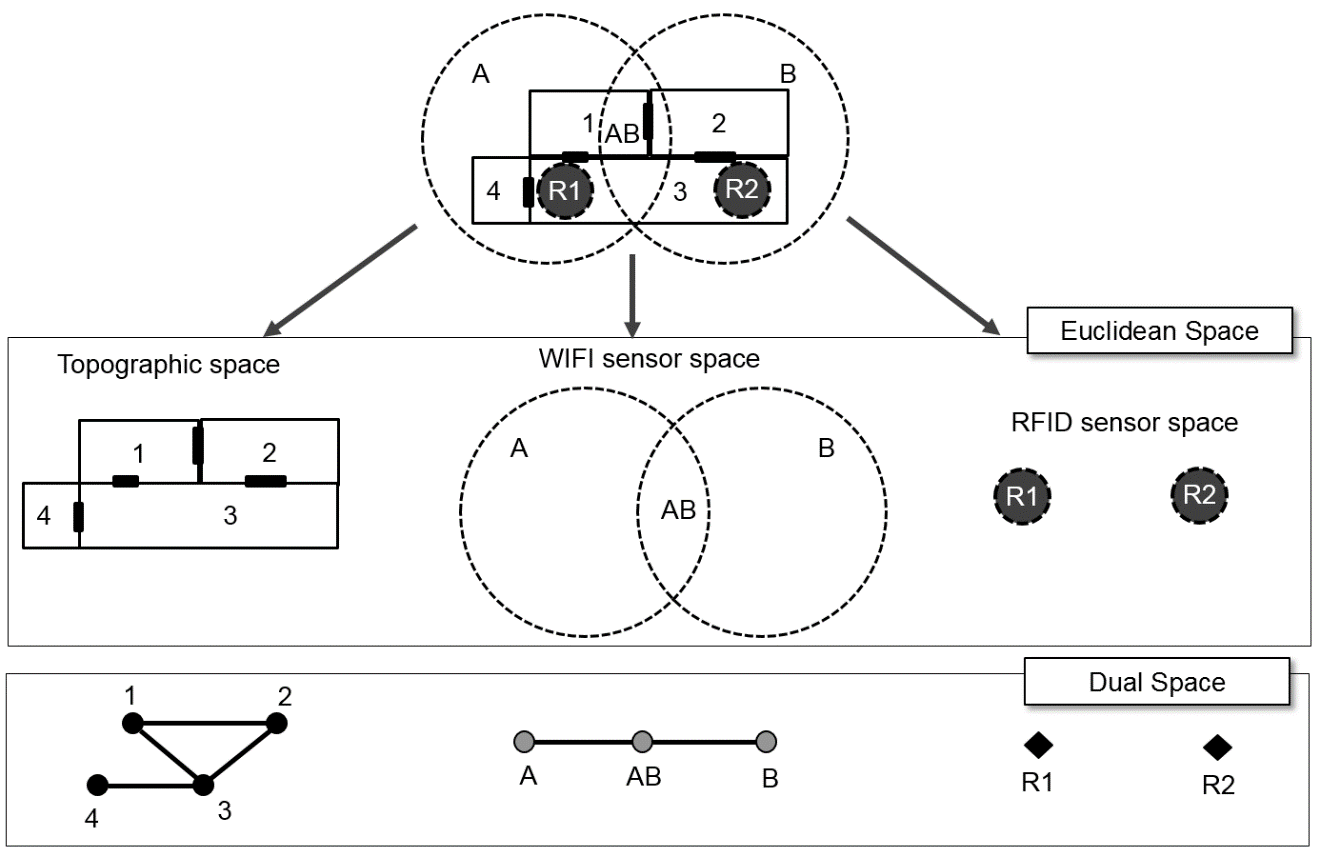 As shown in Figure 8, an indoor space is interpreted by three semantic representations – Topographic space layer, WiFi sensor space layer, and RFID sensor space. Since they are semantically different in terms of wheelchair movement, each layer forms a different cellular space and derived NRG for dual space.  This representation method with multiple cellular space layers is called Multiple Layered Space Representation (MLS Representation). The MLS representation is useful for many purposes. For example, we can represent the hierarchical structure of indoor space by MLS representation, where each level is represented as a single space layer and the relationships between two hierarchical levels are represented by inter-layer edges. Interlayer edges are explained in section 7.3. Another application example of MLS representation is indoor tracking with presence sensors such as RFID. Given an indoor space represented as topographic cellular space layer and RFID sensor coverage layer respectively, we can deduce the movement of a mobile object with a RFID tag by the sequence of RFID coverage cells and corresponding inter-layer space edges.Structured Space ModelIndoorGML is based on two conceptual frameworks: the Structured Space Model and the Multi-Layered Space Model (MLSM). The Structured Space Model defines the general layout of each space layer independent from the specific space model which it represents. Each layer is systematically subdivided into four segments as shown in see Figure 9.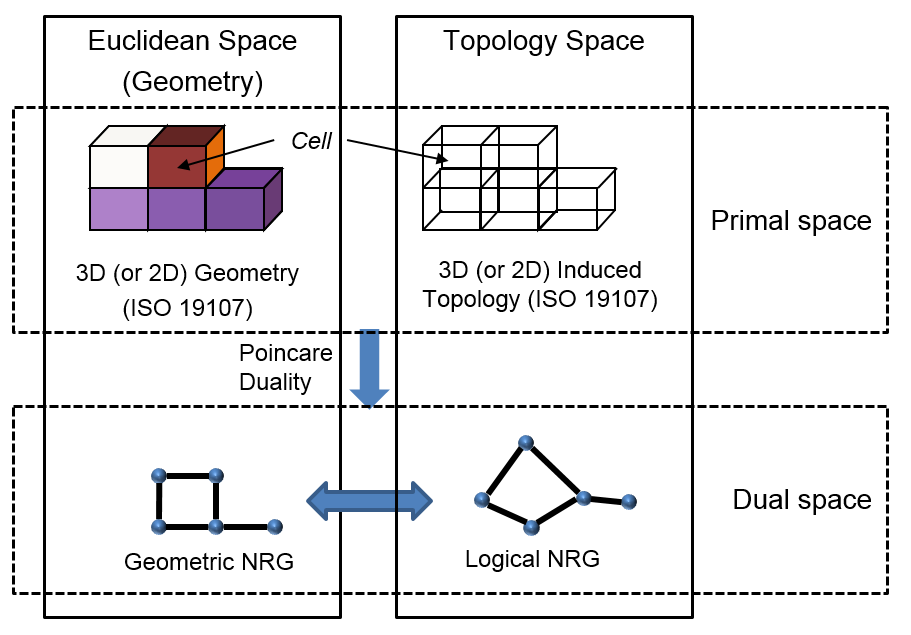 Figure 9 — Structure Space ModelFigure 9 illustrates the structured space model that allows for the distinct separation of primal space from dual space on the one hand, and geometry and pure topology on the other hand. This structure forms the basis for the framework proposed indoor space model. The upper and the lower parts of Figure 9 are consistent with the rules of ISO 19107 for modelling geometrical features of real world phenomena. However, the transition from primal to dual space cannot be modelled or described via the ISO standard. Further, the topological relationships in IndoorGML such as adjacency and connectivity are not defined by means of the topology in ISO 19107 but by explicit associations within the IndoorGML data model. In the Structured Space Model, topological relationships between 3D (or 2D) spatial objects are represented within topology space (i.e., the right part of Figure 9). By applying a duality transformation, the 3D cells in primal space are mapped to nodes (0D) in dual space. The topological adjacency relationships between 3D cells are transformed to edges (1D) linking pairs of nodes in dual space. Furthermore, the node of NRG is called state and the edge of NRG is called transition. The active state is represented by a node within the NRG and denotes the spatial area where the guided object is currently located. Once the object moves into a topologically connected area, another node within the NRG and thus a new active state is reached. The edge connecting both nodes represents the event of this state transition. The NRG representing topological relationships among 3D spatial objects in topological space is a logical NRG, while the NRG embedded to Euclidean IR3 space is a geometric NRG as seen Figure 9.The UML diagram depicted in Figure 10 shows the data model for the Structured Space Model perspective. A SpaceLayer represents a separate interpretation and a decomposition layer explained in section 7.1.6 and it is composed of State and Transition which represent nodes and edges of NRG for dual space, respectively. The NRG and state-transition diagram for each layer are realized by SpaceLayer. Note that the current version of IndoorGML supports logical NRG and geometric NRG for dual space. As mentioned above, NRG as a part of the Structured Space Model is implemented in IndoorGML model. In dual space, the logical NRG in the lower right part of structured space model as seen in Figure 9 represents topological relationships among spaces in topological space, which is described as the cardinality of State and Transition to Geometry classes is 0 in Figure 10. When the cardinality is 1 in Figure 10, the topological model is implemented by coordinate space embedding of NRG (Geometric NRG), which is in the lower left part of structured space model as seen in Figure 9.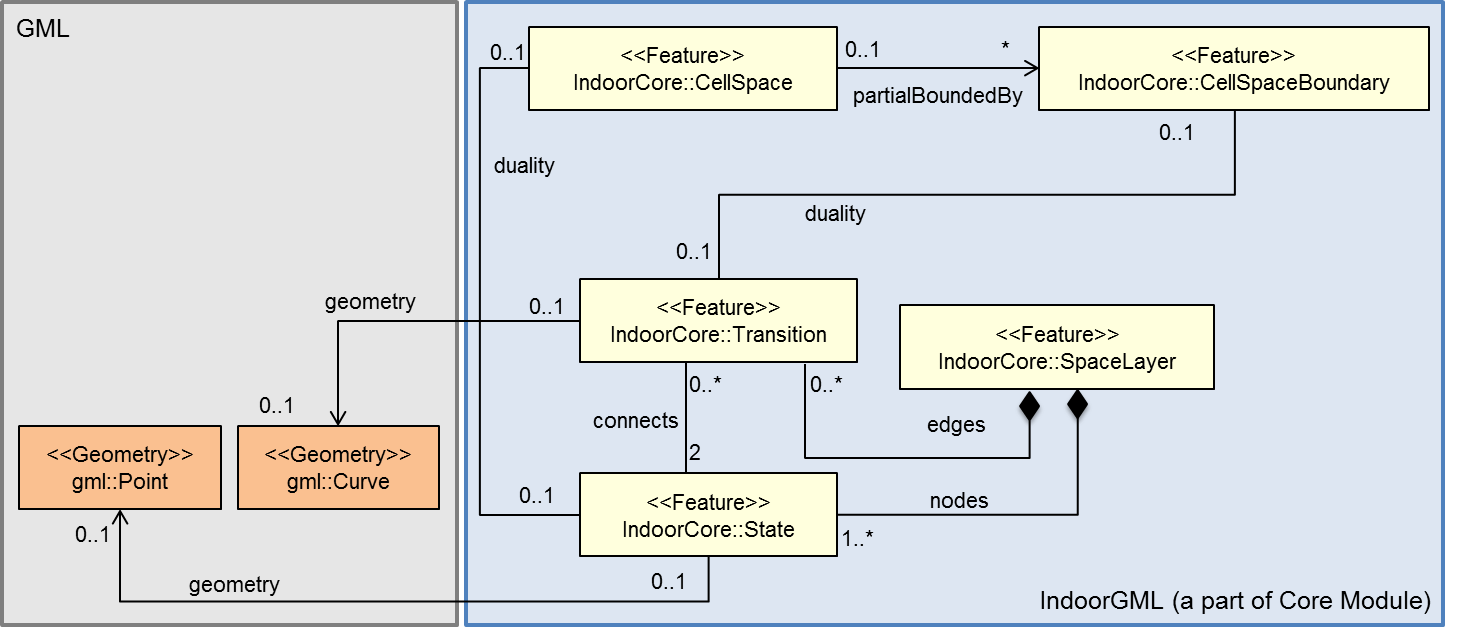 Figure 10: Implementation of Structure Space Model in IndoorGML Multi-Layered Space ModelThe concept of Structure Space model is further extended to Multi-Layered Space Model (MLSM). Multi-Layered Space Model provides an approach for combining multiple space structures for different interpretations and decomposition layers to support full indoor information services. Multi-Layered Space Model – Key ConceptsA same indoor space is often differently interpreted depending on the application requirements as discussed in section 7.1.6. This results in different decompositions of a same indoor space, and each decomposition results in a specific NRG. For example, the layers for topographic space layer, WiFi sensor space layer, and RFID sensor space in Figure 8 form independent structured spaces and each layer results in three separate NRGs as depicted in Figure 11.  Figure 11: Multi-Layer combination of alternative space concepts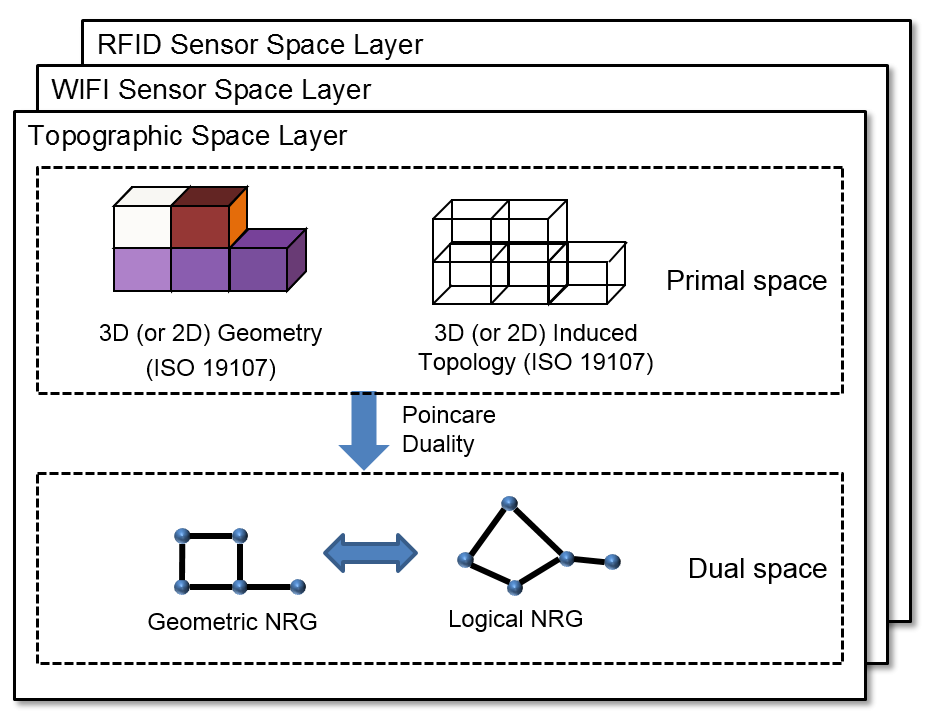 There may be several interpretations of a same indoor space. In most cases, the topographic space layer composed of geospatial features in indoor space such as rooms, corridors, staircases, and lift shafts are of the most important layer. For indoor positioning purposes, sensor space layer is also a fundamental one, where the notion of sensor space substantially differs from topographic space. The sensor space is rather decomposed according to signal characteristics such as propagation and signal coverage areas depending on different localization techniques such as WiFi or RFID which differ in signal propagation and signal coverage. There are other possible interpretations, and the number of layers is generally unbounded and any definition for space (e.g., security space, movement space, activity space, visual space etc.) can be given for a semantic modelling of indoor space, where each of them is defined in its own layer.Inter-Layer RelationsLayers of multi-layered space model can be connected by inter-layer relations. As illustrated in Figure 11, there are three space layers, where each layer constitutes a NRG.  In a topographic layer, the nodes represent the possible states of a navigating object and correspond to cells with volumetric extent in primal space (e.g. rooms) while the edges represent state transitions, i.e., the movement of an object from one space to another. They correspond to connectivity relations between the cells in primal space (e.g., neighboured rooms connected with a door). In the sensor space, NRG has a slightly different structure. The nodes represent again the cells with volumetric extend (e.g. the entire coverage space of a WiFi transmitter), while the edges represent the transition from one space to another based on the neighbouring WiFi coverage spaces.  Since the layers cover the same real world space, the separated dual graphs can be combined into a multi-layered graph. Figure 12 illustrates overlaid space layers.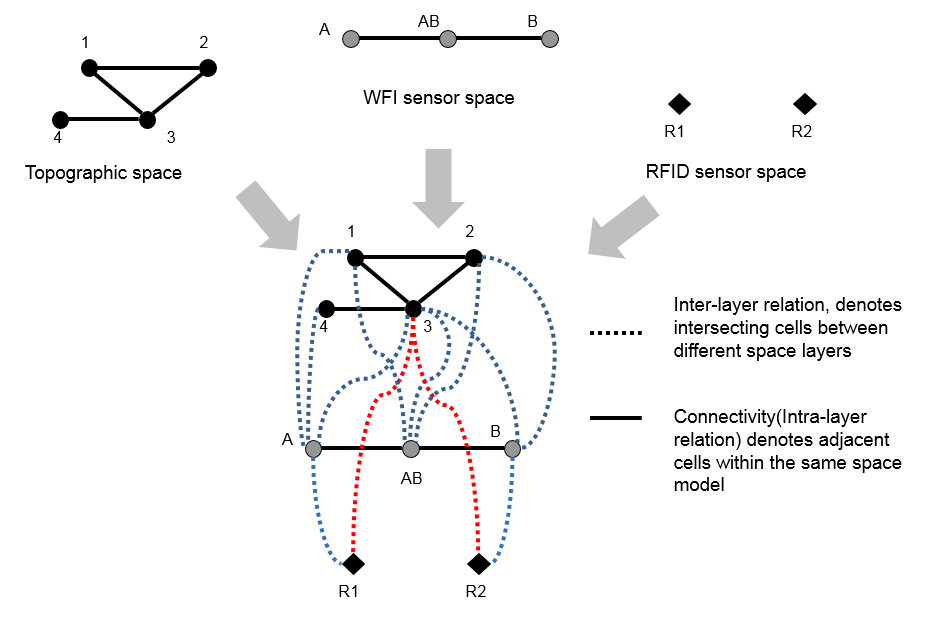 Figure 12: Overlaid space layers in dual space If we assume that each space model, whether it is for topographic or sensor space, is based upon a non-overlapping partitioning of space, a navigating object can only belong to one cell at a time and thus always only one state may be active. Therefore, an object is at any given time exactly in one cell (named state) in each layer simultaneously. This overall state is thereby denoted by the combination of active states from all space layers.However, only specific combinations of states from different layers are valid and can be active at the same time. The combinations are expressed by additional edges linking the nodes between different layers. These so called joint edges are derived by pairwise intersecting the cell geometries from different layers. A joint edge between two such nodes is inserted if the intersection of the interior of the two corresponding cells is non-empty. Therefore, the joint edges represent all relationships according to the eight relation model except “disjoint” and “touch” between two cells from different space layers defined in [14] and thus denote inter-layer relationships. Figure 13 illustrates the dual graphs of three space layers together with their inter-layer relationships.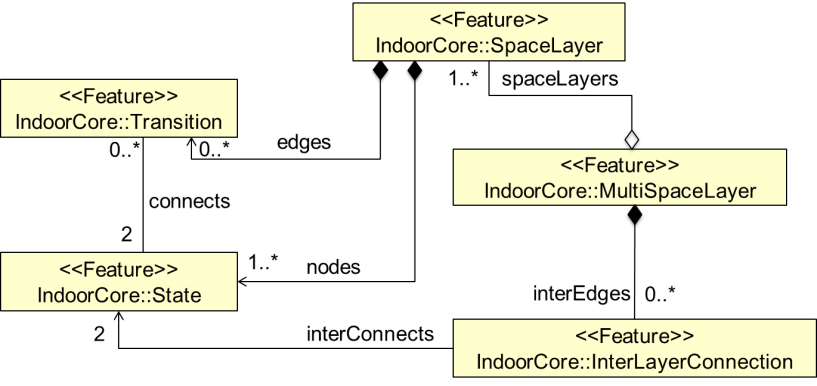 Figure 13: Implementation of Multi-Layer Space Model in IndoorGMLIn IndoorGML, the space model for multi-layered space representation, called multi-layered space model, is implemented using the MultiSpaceLayer class. MultiLayeredGraph consists of SpaceLayers and InterLayerConnections as shown in Figure 13, while SpaceLayer represents each space layer (e.g. topographic space layer, sensor space layer, etc.) and it forms a NRG composed of objects from State and Transition. The inter-layer relationships are implemented by InterLayerConnection class. In Figure 12, {(1,A,Within), (4,A,Within), (3,A,Overlaps), (3,AB,Overlaps), (3,B,Overlaps), (2,B,Within),  (1,AB,Overlaps), (3,AB,Overlaps), (A,R1,Contains), (B,R2,Contains), (3,R1,Contains), (3,R2,Contains)} are the set of instances from InterLayerConnection class, where each instance represents the relationship between two cells of different space layers of Figure 8. The MultiSpaceLayer is an aggregation of SpaceLayer and InterLayerConnection. External referenceSince a main focus of IndoorGML is on the notion of cellular space and topological representation, an IndoorGML encoding may not contain geometries and detailed semantic information for indoor features. Instead, IndoorGML provides a method to reference an object in external dataset such as CityGML or an IFC. Depending on application areas, indoor features may have different geometric and semantic representation models. For example, indoor spaces are often represented by a grid model in the robotic navigation domain. By separating domain specific representation models from IndoorGML and providing external reference, a high level of flexibility can be achieved. 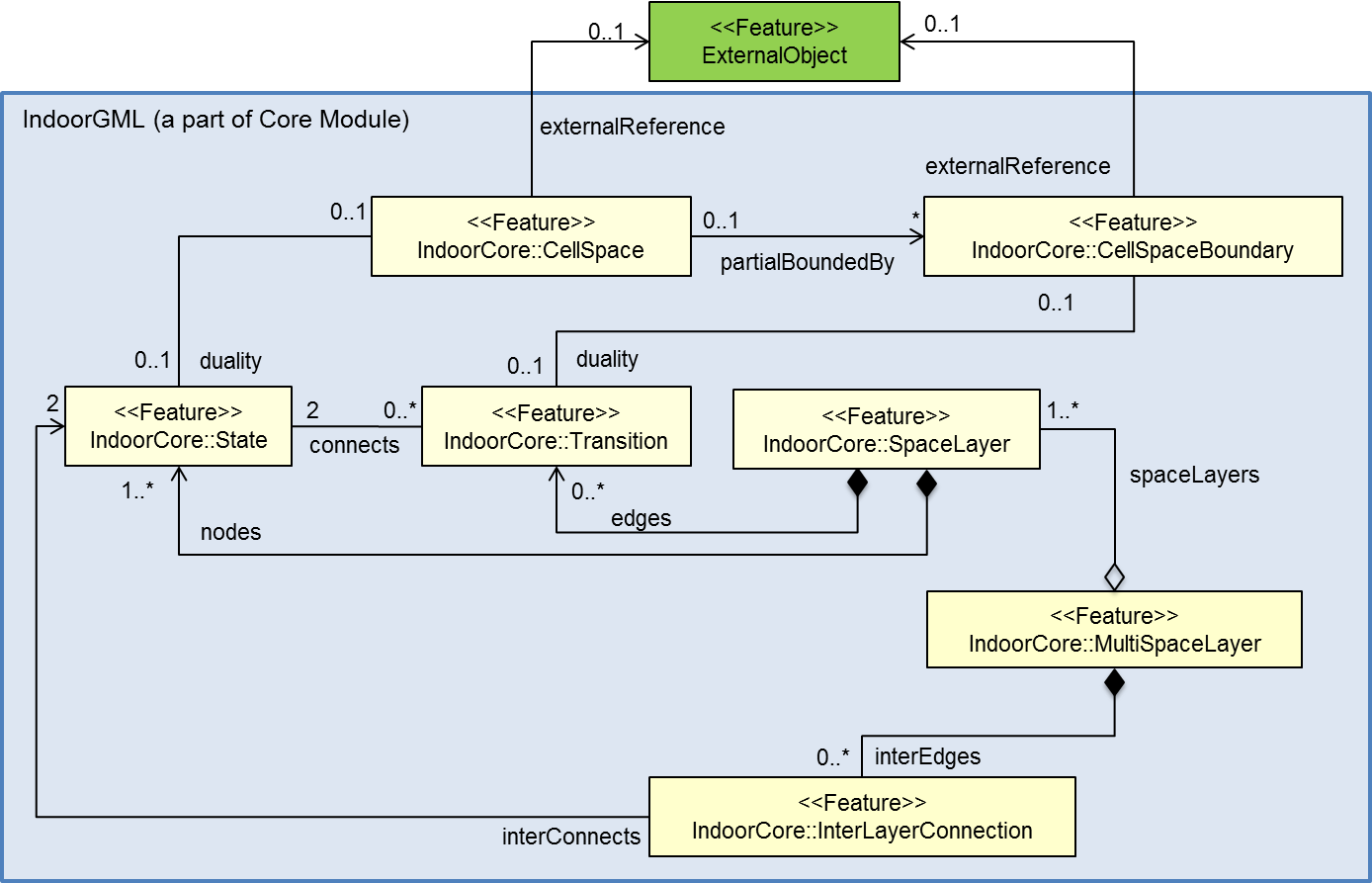 Figure 14: External References in IndoorGMLCellSpace and CellSpaceBoundary of IndoorGML core module depicted in Figure 18 may have external references to corresponding objects in external data sets. Note that the external reference is optional and can have at most one target object as shown by the cardinality in Figure 14. Figure 15-(a) and Figure 15-(b) provide examples of external references to CityGML LoD 4 and SensorML respectively. For example, regarding the topography space layer, the subclasses of NavigableSpace can have an external reference to CityGML objects. The GeneralSpace has an external reference to bldg::Room of CityGML and the AnchorSpace and ConnectionSpace refer to bldg::Door in CityGML. bldg::BoundarySurface in CityGML is also referred by NavigableBoundary. Regarding the sensor space layer, all of subclasses of the NavigableSpace class also can have an external reference to sml::Component as shown in Figure 15-(b) which includes all the location and interface properties of any physical process. Note that NavigableSpace, AnchorSpace, and ConnectionSpace belong to IndoorGML navigation module, which will be explained in section 8.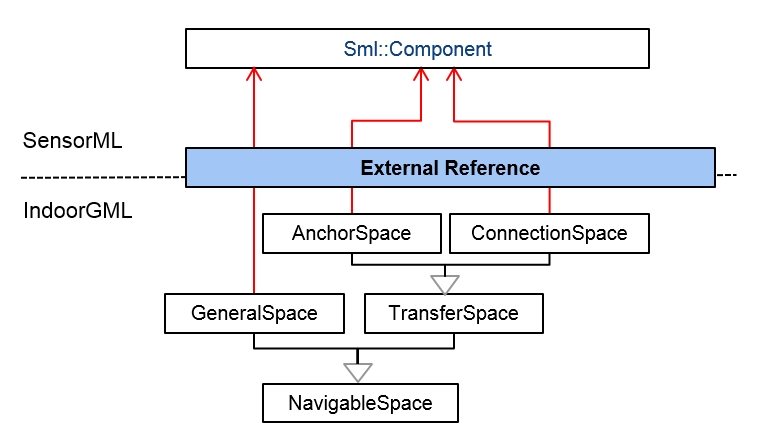 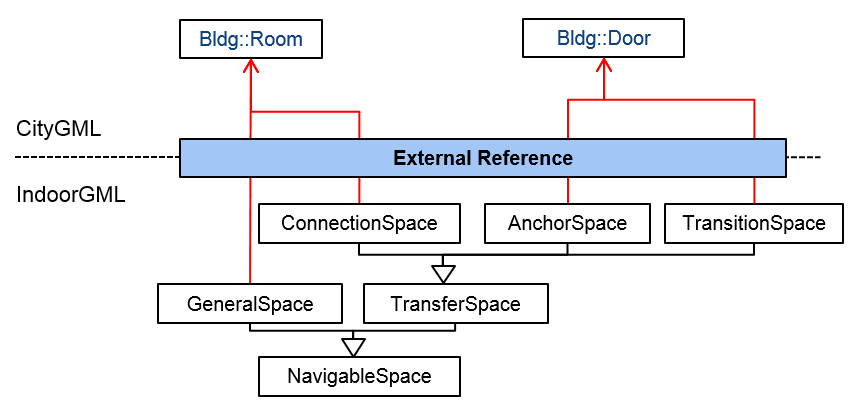 Connection between Indoor and Outdoor SpacesConnecting indoor and outdoor spaces is an important requirement for navigation and other applications. IndoorGML provides a concept to connect indoor and outdoor spaces by defining additional topology elements between indoor and outdoor spaces. Every indoor space contains at least one entrance, and it can be used to connect indoor and outdoor spaces. In IndoorGML, “entrance” is represented as a special node of the topological graph in indoor space, connecting indoor and outdoor as shown in Figure 16. We call this element anchor node, which differs from other node in the topological graph, since it may include additional information for converting a relative indoor CRS to an outdoorCRS. Figure 16: Anchor Node Connecting Indoor and Outdoor Networks [27]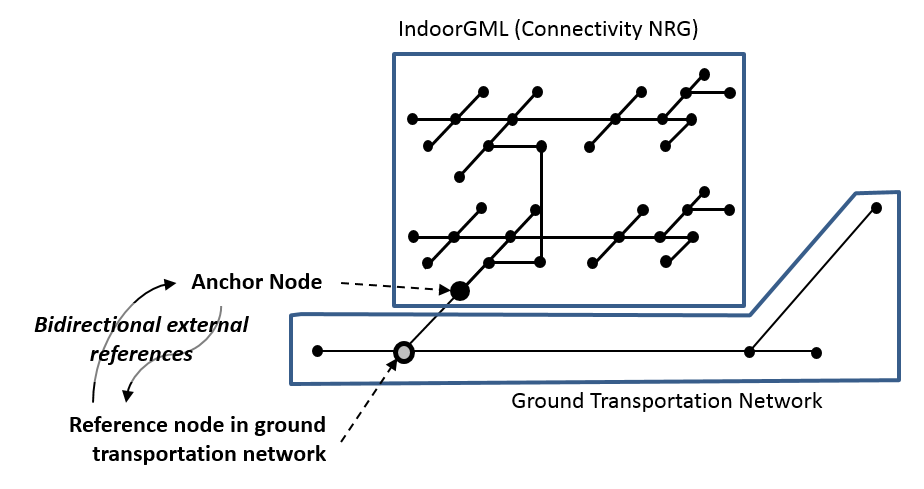 The anchor node element contains attributes to support the seamless conversion between indoor and outdoor spaces. External reference to outdoor transportation network: The anchor node includes an external reference to a node in a ground transportation network, that is connected to the anchor node as shown in Figure 16. Note that the relationship betwteen anchor node and nodes in outdoor ground transportation is bidirectional. The anchor nodes are not only defined within IndoorGML document but also accessible from external data set such as the outdoor ground transportation network. For example, when a vehicle is entering to a building, we can get the IndoorGML document of the building via the external reference from the node in the ground transportation network.Conversion parameters: In many cases, a relative CRS is applied to an indoor space and it is necessary to convert the coordinates of each point of indoor geometry according to the outdoor CRS. Anchor node therefore contains the parameters for transformation; - rotation origin point (x0, y0, z0) - rotation angles (α, β, γ, along x, y, and z-axis), - rescaling factor (sx, sy, sz), and - translation vector (tx, ty, tz).In cases where an absolute CRS is used for indoor space, the conversion parameters are not necessary. However anchor nodes are still useful not only for representing the connectivity between indoor and outdoor spaces but also facilitating seamless services for example by including the URI of radio map of the building for WiFi indoor positioning. Subspacing Indoor space often has hierarchical structures and a careful decomposition of an indoor space is required in many cases to reflect these hierarchical structures. A feature such as corridor or hall may be divided to accurately represent the geometric properties of indoor space based on the connectivity relationships among space objects. IndoorGML supports hierarchical subspacing by Multi-Layered Space Model explained in section 7.3.The subspacing by the first option is shown in Figure 17. In the case of a corridor in Figure 17-(a), node n6 in the NRG representing a corridor within the indoor space (Figure 17-(a), Figure 17-(b)) is considered as a consolidated Master Node, which is transformed to a sub-graph preserving connectivity relationship among the compartmentalized spaces of the corridor (Figure 17-(c)). It means that node n6 in the original NRG is converted into n6-1 and n6-2 and edge e1 in Figure 17-(c)) in the transformed NRG, which is a sub-graph representing a two-dimensional shape such as a hallway.IndoorGML supports the subspacing by means of multi-layered space model to reflect the hierarchical structure of indoor space as shown in Figure 18. The NRG G1 is the original graph layer with node n6, while G2 is a transformed graph layer with partitioned nodes n6-1 and n6-2. Then the hierarchical structure is represented by means of inter-layer connection of the multi-layered space model. Note that there are default one-to-one inter-layer connection between G1.nk, G2.nk except n6 as shown in Figure 18.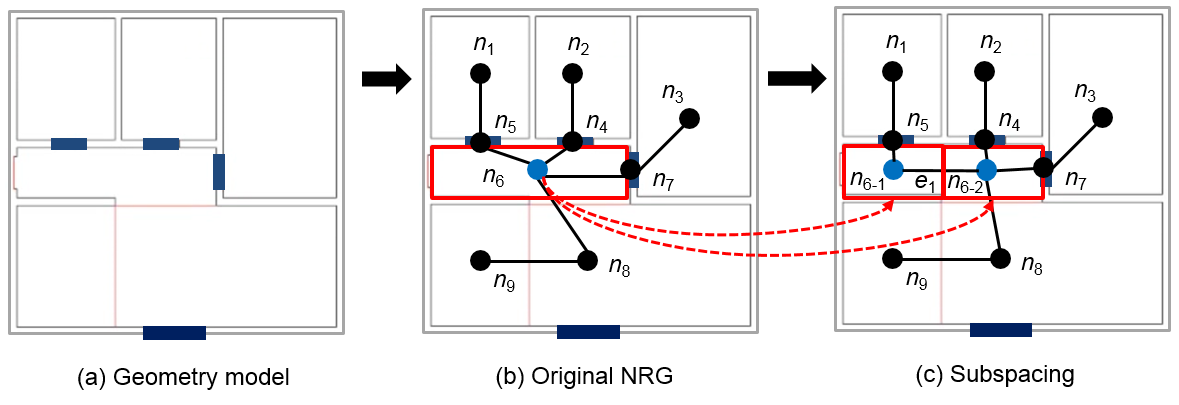 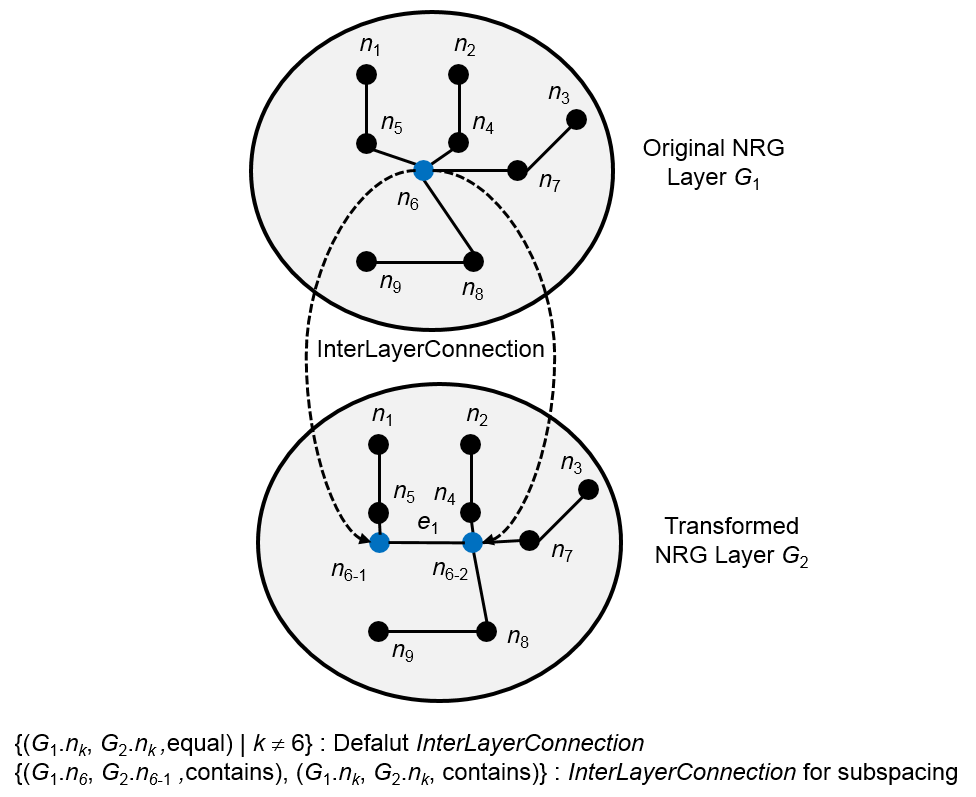 In the case where hierarchical subspacing is not required, we may simply replace a space with subdivided spaces and describe the adjacency or connectivity relationships between subdivided spaces. For example in Figure 17, we just replace n6 with n6-1, and n6-2 and append edges connecting them. ModularizationFollowing the guidance in the OGC’s policy “The Specification Model — A Standard for Modular specifications [15]”, IndoorGML is split into a core module and extensions that have a mandatory dependency on the core. Therefore, the IndoorGML data model is thematically decomposed into a Core module and Thematic extension modules (see Figure 19). The core module comprises the basic concept and each extension module covers a specific thematic field such as navigation applications (e.g. pedestrians, wheel-chair, and robot). Each IndoorGML module is specified by an XML Schema definition file and is defined within an individual and globally unique XML target namespace as shown in Table 1. According to dependency relationships among modules, each module may, in addition, import namespaces associated to such related IndoorGML modules.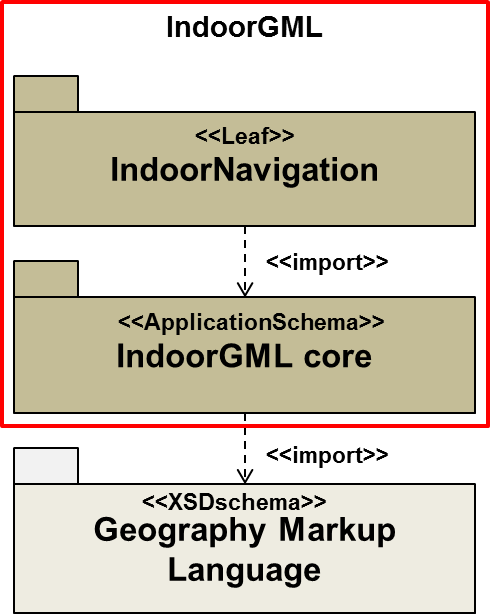 Figure 19: UML Package diagramTable 1: IndoorGML Modules and Namespace IdentifiersThe IndoorGML core module defines the basic concepts and component of the IndoorGML data model. Except semantic modelling, the aspects explained in section 7.1 are reflected into the core module. The extension modules contain the semantic modelling aspect (see section 7.1.3) of IndoorGML. Based on the IndoorGML core module, the extension module contains a logically separate thematic component of the IndoorGML data model. This version of IndoorGML introduces the first thematic extension module: IndoorNavigation module.The dependency relationships among IndoorGML’s modules are illustrated in Figure 19. Each module is represented by a package. The package name corresponds to the module name. A dash arrow in the figure indicates that the schema at the tail of the arrow depends upon the schema at the head of the arrow. For IndoorGML modules, a dependency occurs where one schema <import>s other schema and accordingly the corresponding XML namespace. In the following sections the modules are described in detail. IndoorGML Core Module for the Multi-Layered Space ModelIn the preceding sections, we discussed the basic concepts and overall IndoorGML model. In the following sections, we present the detailed data model and XML schemas required to encode indoor spatial information following the terms, definitions, and relationships discussed in section 7. The UML diagram depicted in Figure 20 shows IndoorGML core module data model based on the multi-layered space model. The data model defines the classes and relations needed to describe the geometric and topological representations of each space layer in primal and dual spaces presented in section 7. The XML Schema for this data model is also defined as an application schema of GML 3.2.1. (see also Annex A)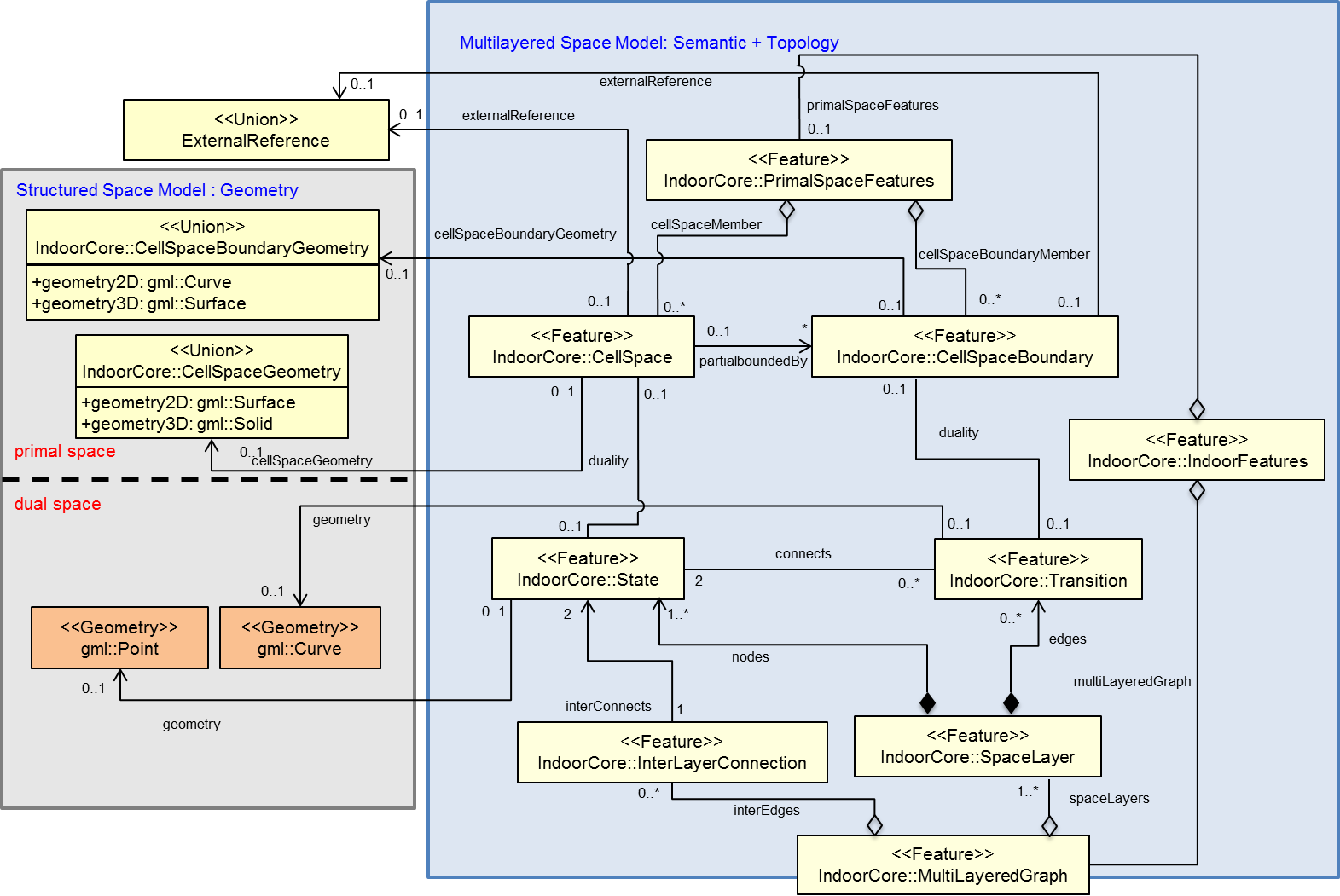 Figure 20: UML diagram of Multi-layered Space Model(based on ISO19100 standards family and GML3.2.1)The classes in Figure 20 are arranged according to the Structured Space Model explained in section 7.2 (cf. Figure 9). For each layer, its geometry and topology representations are modeled in primal and dual spaces based upon ISO 19107.Some classes (CellSpace, CellSpaceBoundary) in IndoorGML may have a geometric object that is represented in 2D or 3D spaces. The PrimalSpaceFeatures consisting of CellSpace and CellSpaceBoundary classes represents real world objects in accordance with the notions of geographic features defined by ISO19109. A CellSpace is a semantic class corresponding to one space object in Euclidean primal space of one layer. Accordingly, a CellSpaceBoundary is used to semantically describe the boundary of each space object. Both classes are defined as interface classes which connect the Multi-layered Space Model to exterial geometric models.According to the dimension of space, the CellSpace class is represented as gml:Solid or gml:Surface and CellSpaceBoundary class is represented as gml:Surface or gml:Curve in 3D or 2D space, respectively.  In other words, when is represented on a 2 dimensional space, the CellSpace mapped on gml:Surface. If CellSpace is represented in the three dimensional space, it mapped on gml:Solid. The separate layers of the Multi-layered Space Model are represented by the class SpaceLayer. A layer aggregates State and Transition objects. SpaceLayer can be connected through the InterLayerConnection class which represents a gml:Curve in Euclidean space connecting two states from separate layers. The inter-layer connections (InterLayerConnection) together with in intra-layer connections (State and Transition) finally generate the MultiLayeredGraph.The IndoorGML core module defines the basic concepts and components of the multi-layered space model. The multi-layered space model allows for the coherent combination of different decompositions of space according to different semantics. A decomposition of space is represented by a separate space layer which is systematically subdivided into primal and dual space on the one hand and geometry and topology on the other hand. The multi-layered space model is generally considered as a conceptual framework for the generic representation of space and their topological relationships. Especially, the IndoorGML core module provides to represent the topological relationships of indoor spaces in dual space.The UML diagram of IndoorGML’s core module is depicted in Figure 21, for XML schema definition see blow and annex A. The multi-layered space model consists of nine classes; State, Transition, CellSpace, CellSpaceBoundary, InterLayerConnection, SpaceLayer, MultilayeredGraph, PrimalSpaceFeatures and IndoorFeatures class.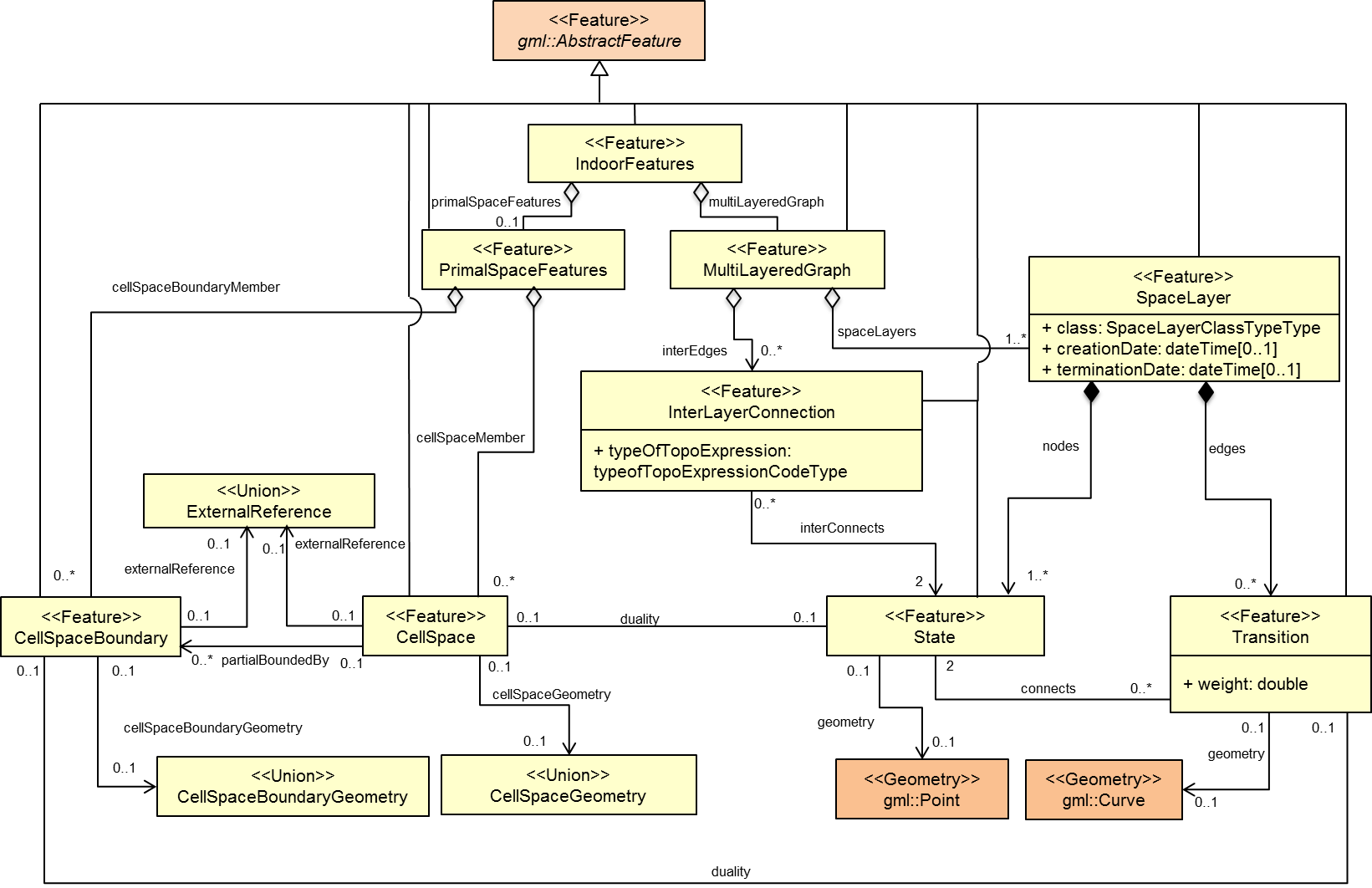 Figure 21: UML diagram of IndoorGML's core module(Multi-Layered Space Model) The XML namespace of the IndoorGML core module is identified by the Uniform Resource Identifier (URI) http://www.opengis.net/indoorgml/core/1.0. Within the XML Schema definition of the core module, this URI is also used to identify the default namespace.<State>State represents a node in dual space of MLSM. State may be an isolated node, i.e. not connected to another State. Within the topographic space layer, a space can be associated with a room, corridor, door, etc. within a building of the primal space. It is represented geometrically as Point in IndoorGML. It also has association with the corresponding CellSpace class which represents a space in primal space (or referred to a geometry object in primal space). The attribute duality – which can only occur once – represents an association with the CellSpace. The connects element describes the relation of a Transition and two State object associated with the Transition itself on one layer (the same layer). The attribute connects can occur from zero to many times. For the geometrical representation of a State, a Point geometric primitive object defined in the GML is used.<Transition>Within a dual graph structure of one layer, Transition is an edge that represents the adjacency or connectivity relationships among nodes representing space objects in primal space. Transition always connects two States. In the topographic space layer, a Transition can be associated with a boundary of a room in the primary space. The attribute connects represents States that are boundary objects of Transition. The attribute duality represents an association relation with CellSpaceBoundary class. The attribute weight can be used for applications in order to deal with the impedance representing absolute barriers in transportation problems. For the geometrical representation of a Transition, a Curve geometric primitive object from the GML is used.<CellSpace>CellSpace is a base class for representing the indoor space. The class CellSpace contains properties for space attributes and purely geometric representations of space. CellSpace also has references to thematic objects in external data sources; the geometrical representation in primal Euclidean space is referenced by xlink. The attribute externalReference is used for the reference of an object to its corresponding object in an external data set.  Each CellSpace is associated with a geometry object, which can be represented as several geometry primitive types such as 2D and 3D. CellSpace has also information of level. Each CellSpace has normally one level but can have no level information when it cannot be clearly identified. Multiple stories can be also included to a single instance of CellSpace. The value of level is given as a xs:string rather than a xs:integer because it is sometime given as “M” for mezzanine floor and “RC” for ground floor. <CellSpaceBoundary>CellSpaceBoundary is used to semantically describe the boundary of each geographical feature in space. The geometry of the CellSpaceBoundary normally will be described by a Surface geometric object in 3D Models. The attribute externalReference is used for the reference of a geometric object to its corresponding object in an external data set.  Each CellSpaceBoundary is associated with a geometry primitive object which can be represented as gml:Surface or gml:Curve.<SpaceLayer>SpaceLayer class is a top class used to represent a structured space model. A SpaceLayer represents each space layers such as topography, sensor, security space, etc. A SpaceLayer aggregates State and Transition which are directly associated with the corresponding geometry classes to represent dual space. To represent spatial objects in primal space, a SpaceLayer also aggregates CellSpace and CellSpaceBoundary which are directly associated with the corresponding geometry classes. The SpaceLayer class has attributes which are class, function, usage, creationDate and terminationDate. The attribute class – which can only occur once - represents a general classification of the layer. With the function and usage attributes, norminal and real functions of a space layer can be described. The creationDate and terminationDate attributes can be used to describe the chronology of the layer. The points of time refer to real world times.The SpaceLayer class has nodes and edges which represent a set of States and Transitions on the layer. Figure 22 depicted an example of topographic space layer. Each space in real world mapping to State and the relationship between spatial objects is represented by Transition in a dual space of topographic space layer.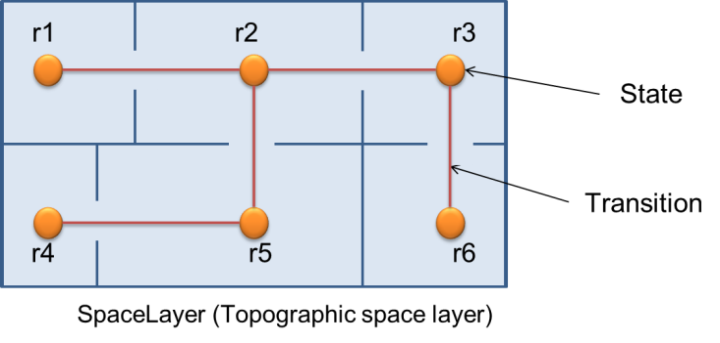 Figure 22: Example of SpaceLayer (Topographic space layer)<InterLayerConnection>InterLayerConnection class has two States. Each State is defined in different SpaceLayers. Intersecting the geometries of the layer combinations provides an edge if the intersection of their interior geometries is non-empty; the edge, called InterLayerConnection, may express one of following spatial relationships: contains, overlaps, or equals. InterLayerConnection is denoted relationships between States in different SpaceLayers. The interConnects attribute represents the States belonged into the InterLayerConnection object. The ConnectedLayers attribute represents the SpaceLayers which include each State of InterConnects. The typeOfTopoExpression attribute represents a relationship between two layers. The comment attribute can contain an additional description for the InterLayerConnection.<MultilayeredGraph>MutliLayeredGraph is a key element of IndoorGML Core Module and is used to represent the Multi-layered Space Model. It aggregates SpaceLayers and InterLayerConnections. MutliLayeredGraph class consists of SpaceLayers and InterLayerConnections. MutliLayeredGraph has all the nodes (States) from all n layers (SpaceLayers) are included but they are separated into n partitions which are connected by the Transition. Furthermore, the graph also contains the state-transition edge (InterLayerConnection). The MultiLayeredGraph contains a set of SpaceLayer as spaceLayers and a set of InterLayerConnection as interEdges.<PrimalSpaceFeatures>PrimalSpaceFeatures is a feature class for representing primal space features such as rooms. It consists of CellSpaces as cellSpaceMember and CellSpaceBoundary as cellSpaceBoundaryMember. < IndoorFeatures>IndoorFeatures is a root element of IndoorGML Core Module to represent the indoor space. It is an aggregated element with PrimalSpaceFeatures and MultiLayeredGraph. The IndoorFeatures contains both a set of CellSpace and CellSpaceBoundary as PrimalSpaceFeatures and a set of SpaceLayer as MultiLayeredGraph. Requirements for conformanceThis clause specifies the conformance requirements for the IndoorGML Core Module. Although most of conformance requirements are already presented in the model and XML schema of the IndoorGML Core Module, and certain complementary conformance requirements are explicitly given in this clause;Requirement 1: The dimensions of CellSpace and CellSpaceBoundary should be consistent. If the geometry type of CellSpace is gml:Surface, then that of CellSpaceBoundary shall be gml:Curve. And if the geometry type of CellSpace is gml:Solid, then that of CellSpaceBoundary must be gml:Surface.Requirement 2: The instances of CellSpace belonging to the same instance of SpaceLayer shall not overlap. Requirement 3: When a CellSpace instance is divided into a set of subspaces, the subspace instances shall not belong to the same SpaceLayer instance of the original CellSpace instance but form a new SpaceLayer instance. Requirement 4: Every instance of InterLayerConnection shall connect two State instances, each of which belongs to different space layers. Data Model of the Indoor Navigation ModuleThe Indoor navigation model provides semantic information for indoor space to support indoor navigation applications. Space features are classified into two groups: NavigableSpace and NavigableSpaceBoundary. NavigableSpace represents all indoor spaces (e.g. rooms, corridors, windows, stairs) that can be used by a navigation application. NavigableBoundary represents all features that connect the navigation spaces (e.g. door). Navigable Spaces and Navigable Boundaries are mapped on CellSpace and CellSpaceBoundary families. These are associated with corresponding classes such as State and Transition in IndoorGML Core Module.  The UML diagram of the conceptual indoor navigation model is depicted in Figure 23. The classes coloured in beige belong to the IndoorGMLCore UMLpackage and the classes colured in orange belong to the GML UMLpackage.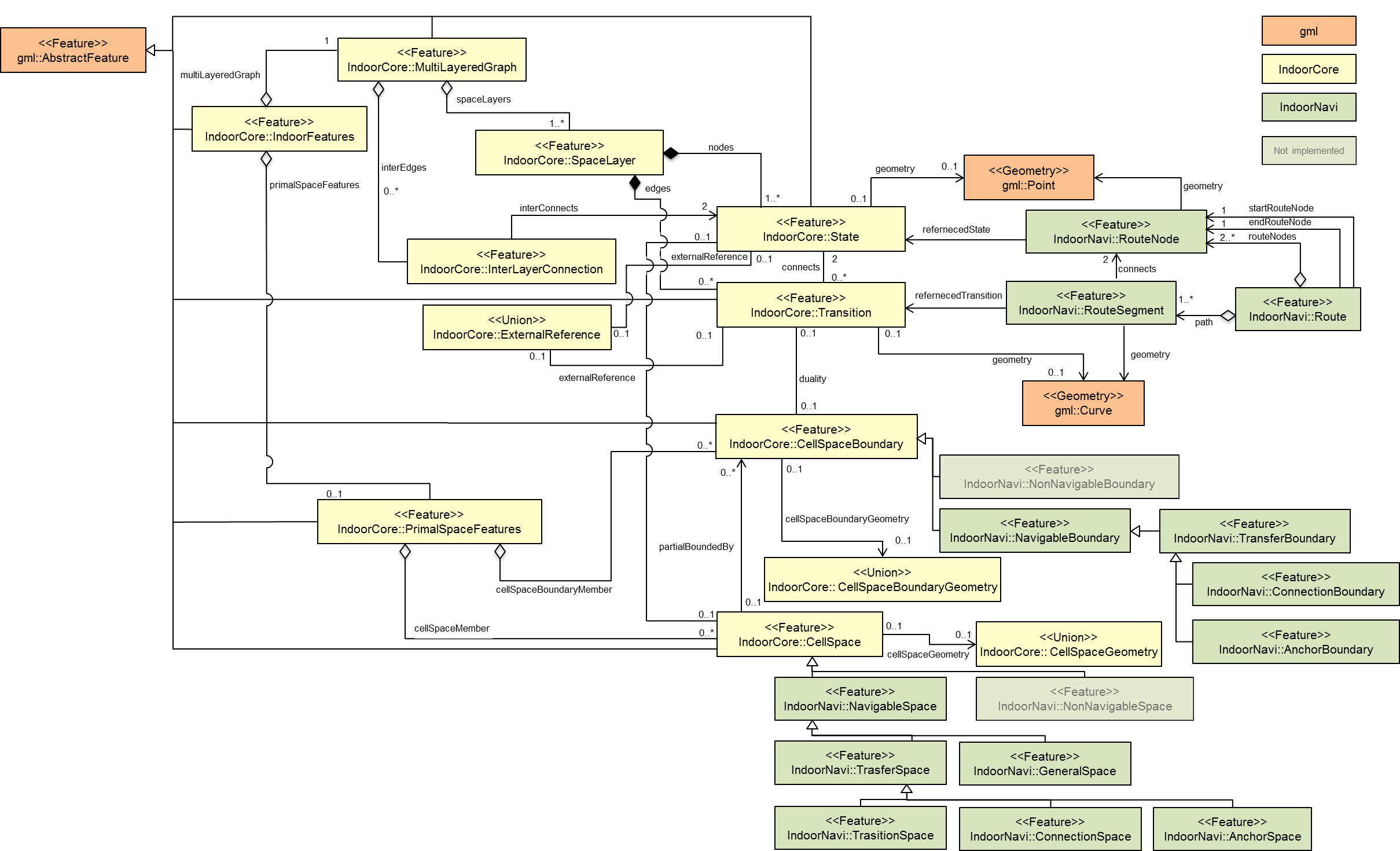 Figure 23:  UML diagram of Conceptual Indoor Navigation ModelThe IndoorGML Navigation Module furthermore specifies in detail the generic concepts of the core module which are required in the context of indoor navigation. This might include the addressing/georeferencing schemas of indoor spaces, the concepts on communicating and visualizing navigable route sections, and the introduction of additional navigation constraints such as temporal access constraints as opening hours, or constraints resulting from material properties of the navigation path. The XML namespace of the IndoorGML Navigation Module is identified by the Uniform Resource Identifier (URI) http://www.opengis.net/indoorgml/navigation/1.0. Within the XML Schema definition of the IndoorGML Navigation Module, this URI is also used to identify the default namespace.The following Figure 24 shows an UML diagram of IndoorGML Navigation Module.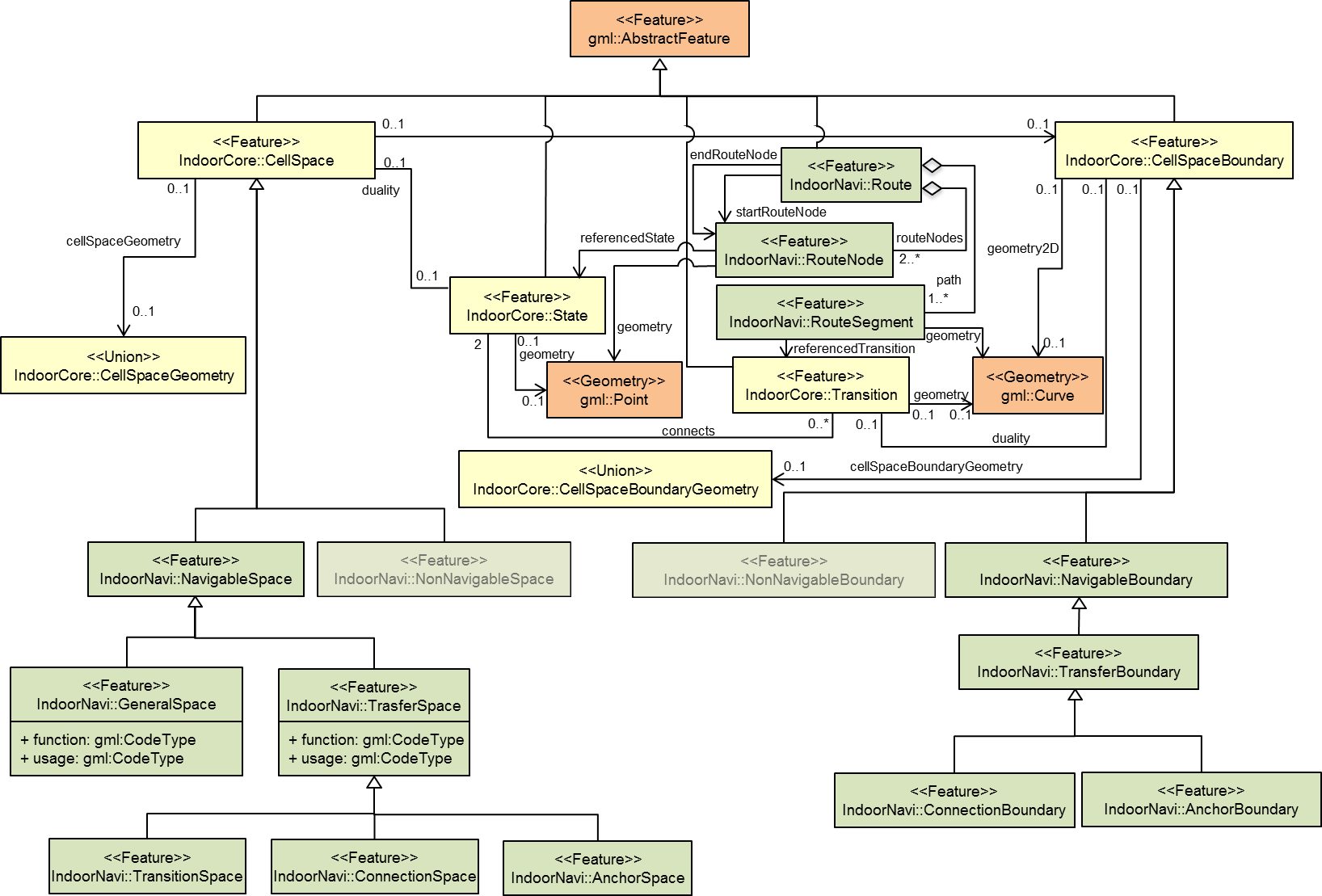 Figure 24: UML diagram of IndoorGML Navigation moduleFigure 25 shows an example of indoor space mapped to IndoorGML Navigation Module classes. For mapping indoor space features to IndoorNavigation module classes, space features have to be classified by functions and usages of space. Each space class has attributes for functions, usages, and classes of space. Misspellings or different names for the same concept or feature can create problems in data interoperability. In order to overcome these interoperability errors, IndoorGML provides External CodeLists (see the Annex D) to specify the attribute values including space class types, space function types and space usage types. The CodeLists are from OmniClass (Table 13 and Table 14) created and used by the North American architectural, engineering and construction (AEC) industry.The External CodeLists can be extended or redefined by users. They can have references to existing models. For example, GeneralSpace codes can be defined by the CityGML’s code lists instead of referencing to IndoorGML’s predefined values.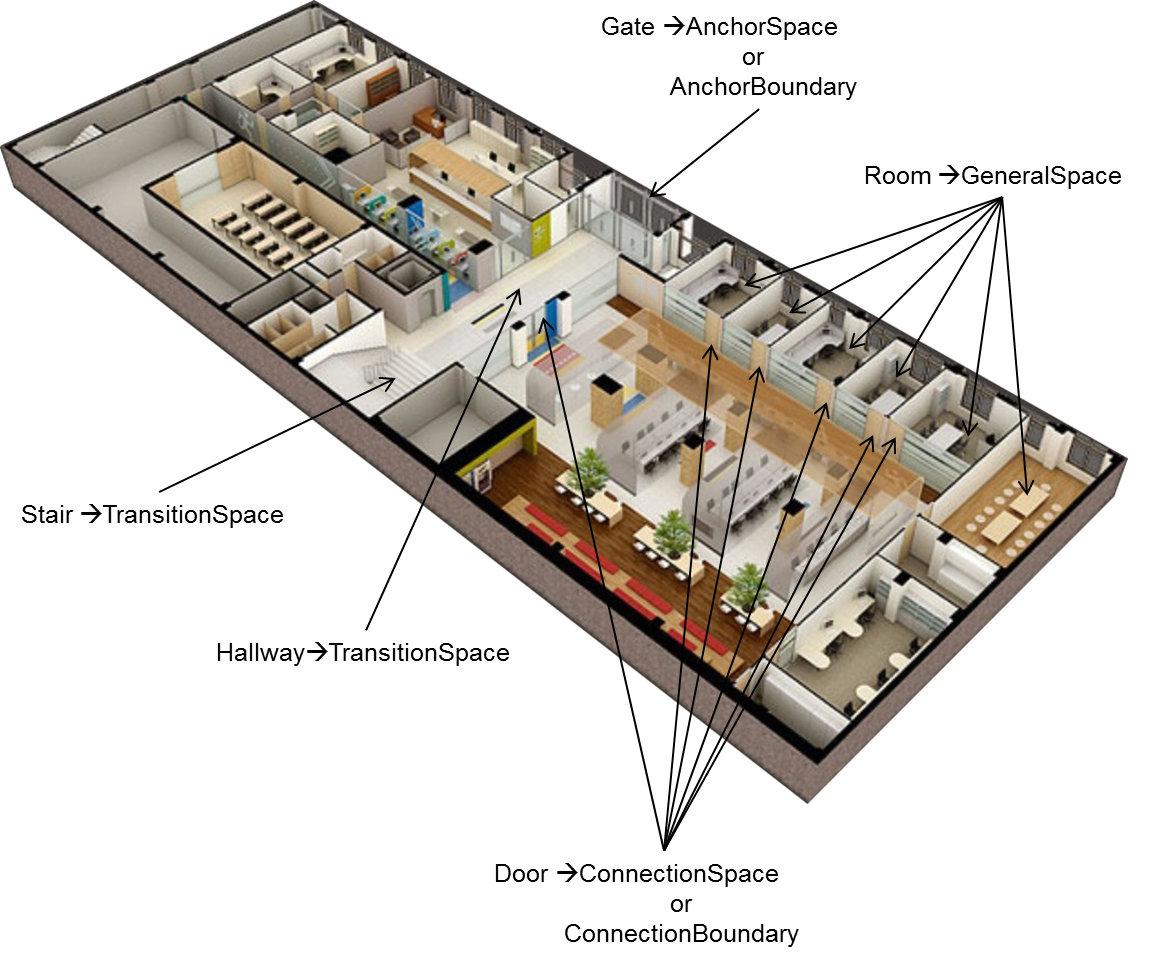 Figure 25: Indoor space mapped to IndoorGML Navigation module classesFigure 26 shows an example of geometric mapping in 2D Space. The Room feature mapped to CellSpace and represented as gml:Surface. In the Thin Door Model, the Door feature mapped to CellSpaceBoundary and represented as gml:Curve as seen in the Figure 26-a). In this case, a door is mapped to Transition on dual space. However, in the Thick Door model as seen in the Figure 26-b), the Door feature mapped to CellSpace and represented as gml:Surface. In this case, a door represented as a State in dual space. 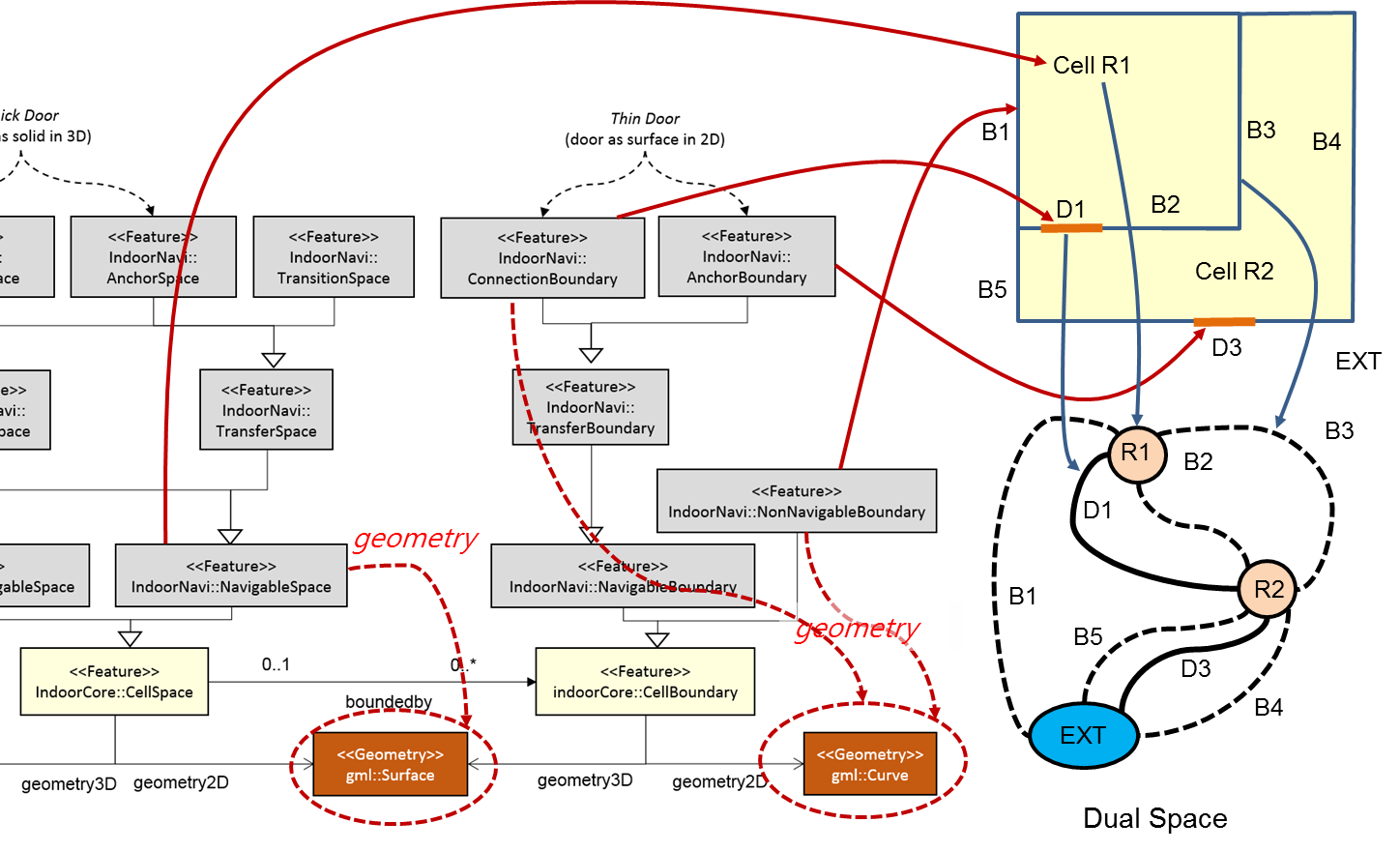 a) Example for Thin Door Model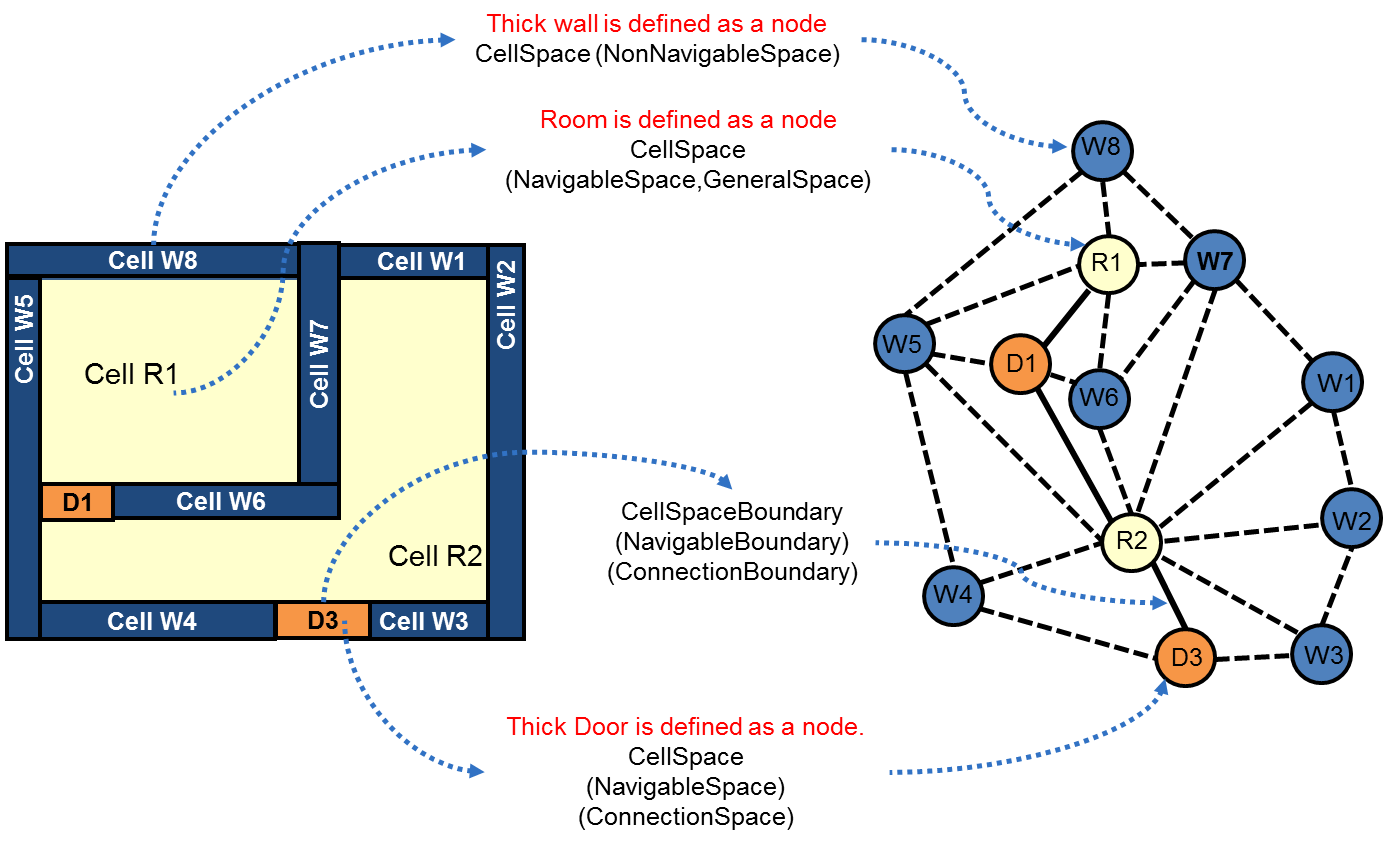 b) Example for Thick Door ModelFigure 26: Realization of CellSpace and CellSpaceBoundary for 2D Space Model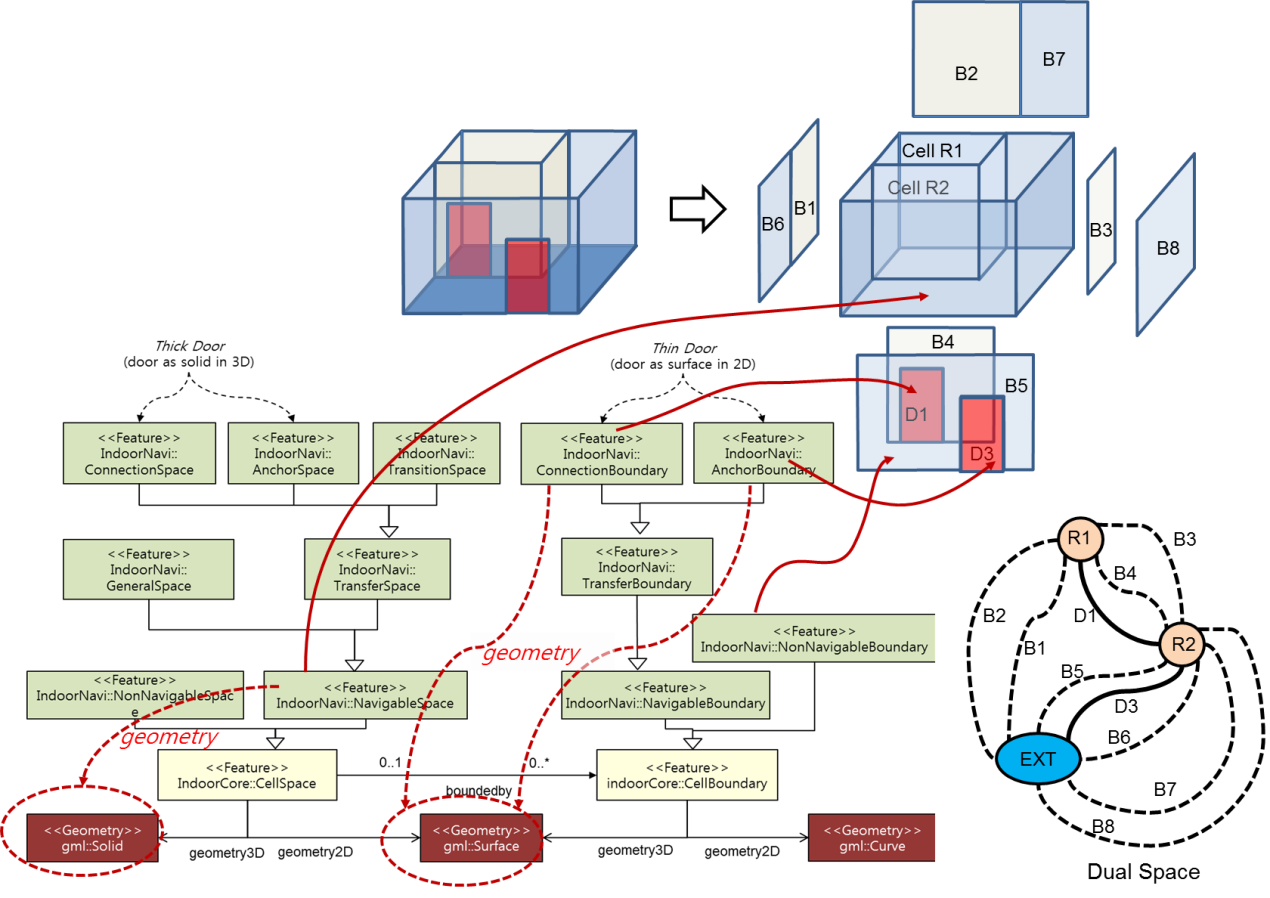 a) Example for Thin Door Model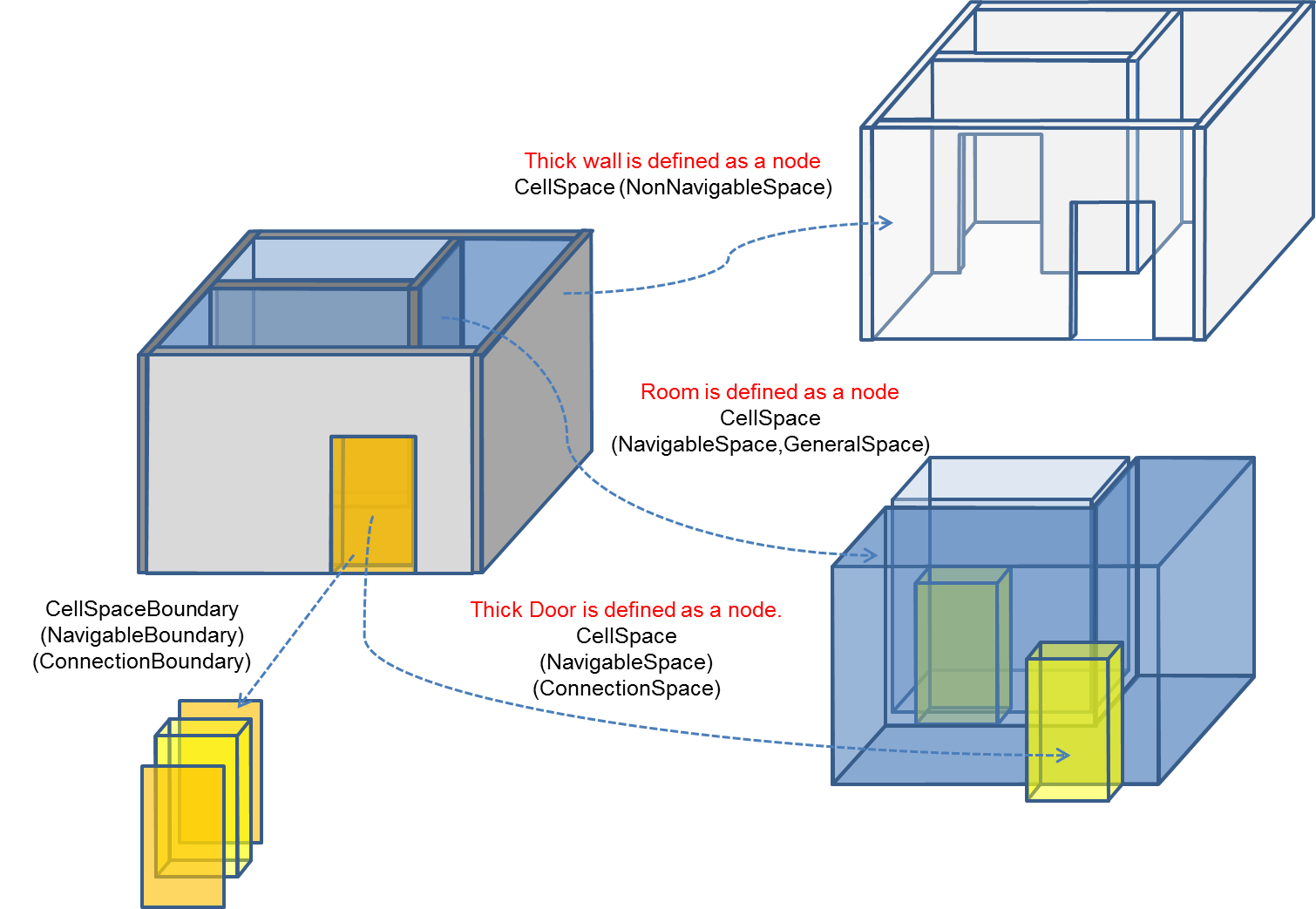 b) Example for Thick Door ModelFigure 27: Realization of CellSpace and CellSpaceBoundary for 3D Space ModelFigure 27 illustrates an example of geometric mapping for 3D Space. As seen in Figure 27-a) and b), the CellSpace is realized as gml:Solid in 3D space model. If the Door feature is represented as thin door, the geometry of door is represented by gml:Surface  and the door is mapped to CellSpaceBoundary as shown as Figure 27-a). In this case, a door is mapped to Transition on dual space. While in 3D data model, the door is represented by gml:Solid and mapped to CellSpace as shown as Figure 27-b). In this case, a door is represented as a State in dual space. For example, the class CellSpace can be related to a Room in GityGML [11] or an IfcSpace in IFC. The class CellSpaceBoundary can be related to a _BoundarySurface feature in CityGML (e.g. WallSurface, ClosureSurface, InteriorWallSurface, etc) or an IfcWall in IFC. The geometric spaces and their topological relationships in the NRG are realized as gml:Point and gml:Curve.For mapping indoor space features to IndoorGML Navigation module classes, space features have to be classified by classes, functions and usages of space. Each space class has attributes for functions, usages, and classes of space. Because misspellings or different names for the same notion brings the problems in data interoperability, in order to overcome the problems, an example of external code list is provided in annex D to specify the attribute values including space class types, space function types and space usage types. The code lists are proposed from OmniClass (Table 13 and Table 14) created and used by the North American Architectural, Engineering and Construction (AEC) industry.The external code lists will be extended or redefined by users. They can have references to existing models. For example, GeneralSpace codes can be defined by the CityGML’s code lists instead of referencing to IndoorGML’s predefined values.<NavigableSpace>The NavigableSpace class denotes a space that users can move freely in. It has two subclasses GeneralSpace and TransferSpace. The subclasses are classified depending on the purpose of the space. The compartmentalized spaces such as corridor, lobby, hallway, big room are represented as NavigableSpace. Especially, on 3D data mode, door is represented as NavigableSpace as shown as Figure 26-b).A geometry of NavigableSpace is represented as gml:Solid on 3D data model or gml: Surface on 2D data model as shown as Figure 26 and Figure 27. The class attribute represents the classification of the NavigableSpace. The different functions and usage of NavigableSpace can be represented as function and usage.<NonNavigableSpace>The NonNavigableSpace class represents the space that is occupied by obstacles. On 3D data model, a wall is typical NonNavigablespace as shown as Figure 26-b). It is not implemented on XML schema.<GeneralSpace> The GeneralSpace class is one of the two subclasses of NavigableSpace. GeneralSpace is idenfied as any navigable spaces except Transferspace such as rooms, terraces, lobbies, etc as shown as Figure 28. <TransferSpace>The class TransferSpace is derived from NavigableSpace. It is used to model a space for providing passages between GeneralSpaces. It has three subclasses as ConnectionSpace, AnchorSpace, and TransitionSpace. Figure 28 shows ConnectionSpace and AnchorSpace in 2D or 3D space Model. Especially, a door (Door in CityGML or IfcDoor in IFC) is refered to ConnectionSpace or AnchorSpace in 3D Thick Door Model. A hallway and stairs also are represented as TransitionSpace. These subclasses of TransferSpace are mapped to State of IndoorGML core module.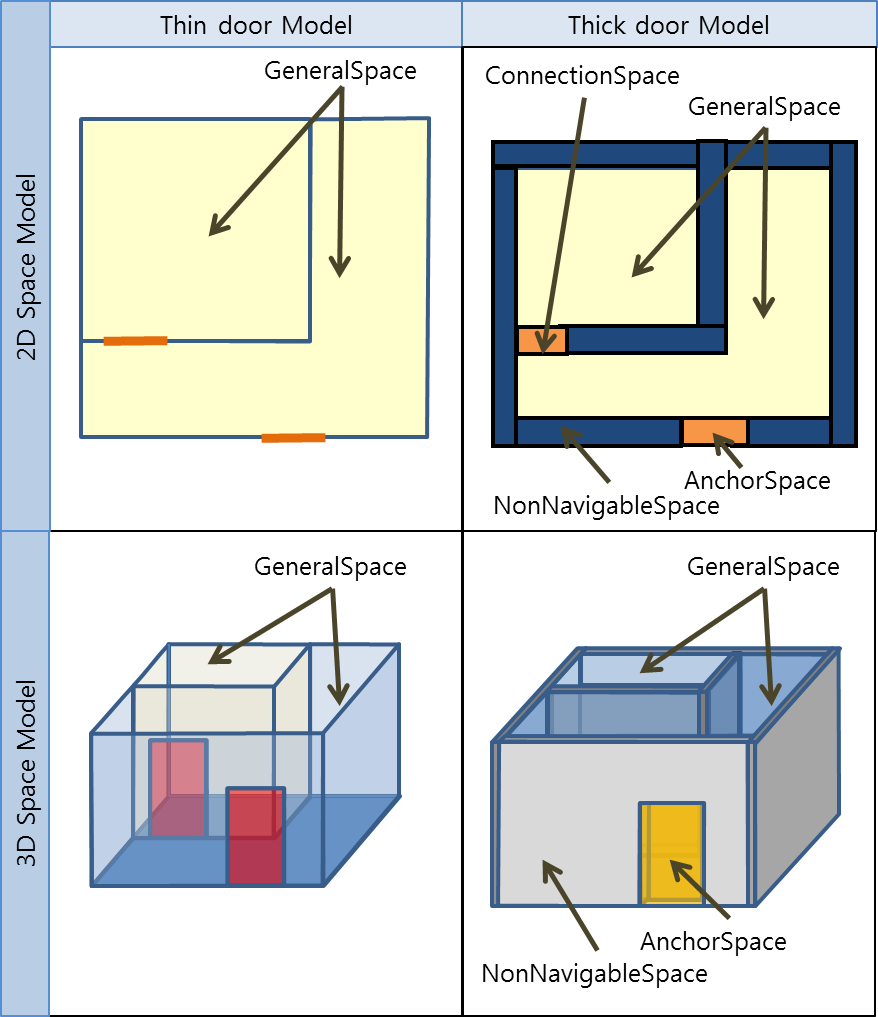 Figure 28: Examples of GeneralSpace, ConnectionSpace and AnchorSpace<ConnectionSpace>ConnectionSpace represents an opening space that provides passages between two indoor spaces as shown as Figure 28. It refers to Door features in the Thick Door Model. As mentioned before, ConnectionSpace is mapped to State in the  IndoorGML core module.<AnchorSpace>AnchorSpace represents a special opening space that provides connection between an indoor space and an outdoor space. It refers to Entrance Doors. It can be used as an AnchorNode, which is used as a control point for indoor-outdoor integrations.<TransitionSpace>TransitionSpace represents a real world space that provides passage between two indoor spaces. It refers to corridors, stair and subspaces of hallway or corridor.<NavigableBoundary>NavigableBoudary is defined as the boundary of NavigableSpace including the boundary of ConnectionSpace and AnchoreSpace.As shown as Figure 29, a door is mapped to a NavigableBoundary in Thin Door Model. Meanwhile in Thick Door Model, a door has two NavigableBoundary elements and two NonNavigableBoundary elements as shown as Figure 29. The boundary shared with other NavigableSpace is a NavigableBoundary and the others are mapped to NonNavigableBoundary class. The NavigableBoundary class has a subclass, called TransferBoundary. 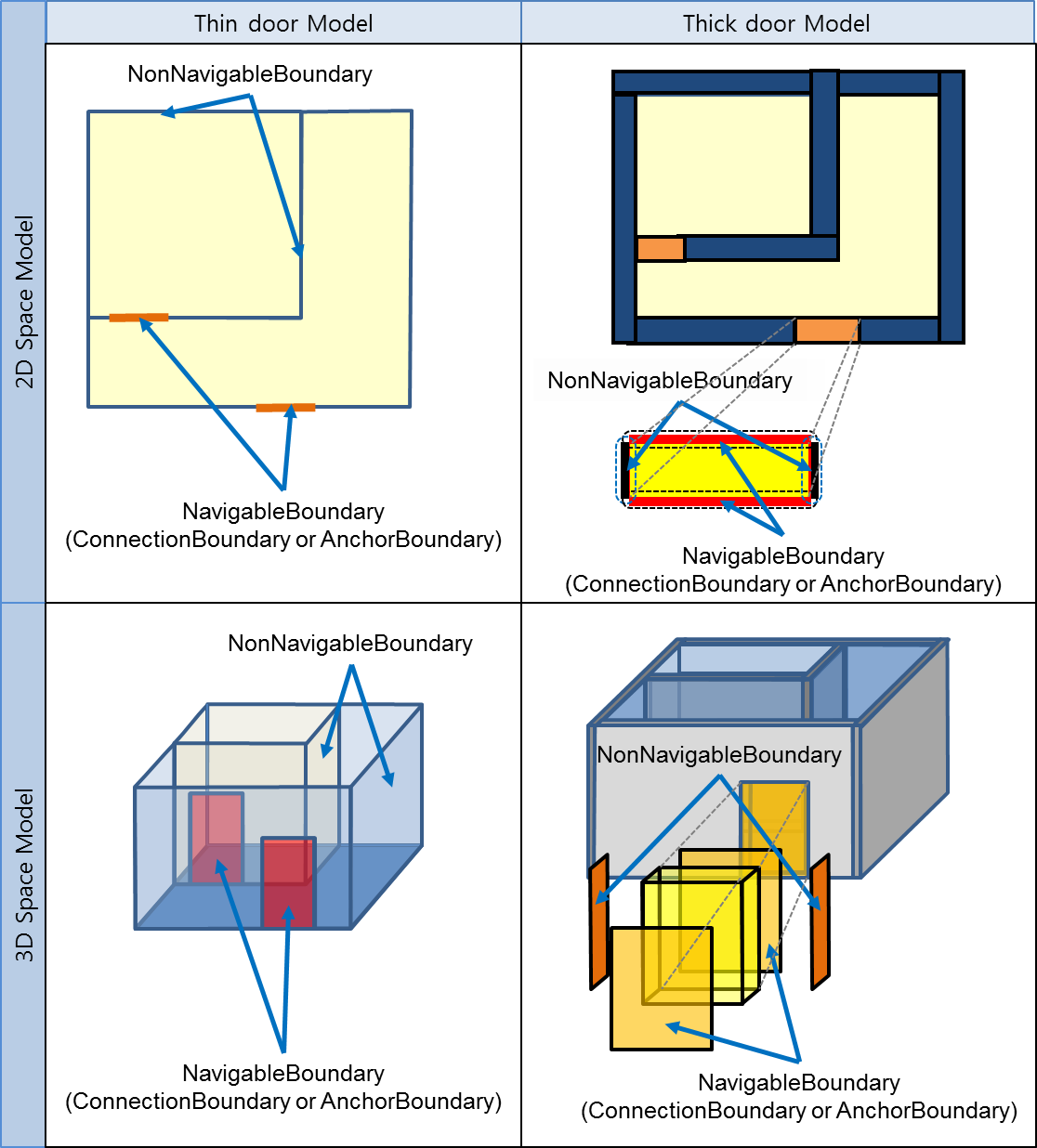 Figure 29: Example of NavigableBoundary<TransferBoundary>The class TransferBoundary is derived from NavigableBoundary. It is used to model a boundary for providing passages between NavigableSpace. NavigableBoundary has two subclasses, ConnectionBoundary and AnchorBoundary. As shown as Figure 29, in the Thin Door Model a door is mapped to ConnectionBoundary or to AnchorBoundary. In the Thick Door Model, some part of boundaries of door is mapped to ConnectionBoundary or AnchorBoundary. These subclasses of TransferSpace are mapped to Transition in the IndoorGML core module.<ConnectionBoundary>ConnectionBoundary represents a boundary which is connected with two adjacent NavigableSpaces. In a 2D space model, the ConnectionBoundary is represented as a gml:Curve. It is represented as a gml:Surface in 3D space model. As mentioned before, ConnectionBoundary is mapped to Transition in the IndoorGML core module.<AnchorBoundary>AnchorBoundary represents a boundary which is the common boundary between a NavigableSpace and Outdoor space. It is represented as a part of boundary of AnchorSpace in Thick Door Model. In 2D space model, the AnchorBoundary is represented as a gml:Curve. It is represented as a gml:Surface in 3D space model. As mentioned before, AnchorBoundary is mapped to Transition in the IndoorGML core module.<RouteNode>RouteNode class represents a node associated with a routing path. It has an association relation with a State to get more information from the State. RouteNode also has the attribute of geometric location data for providing this information to application services on the client side.<RouteSegment>RouteSegment represents connectivity relationships between spaces (e.g. a room within a building, door). RouteSegments are directed edges between RoutesNodes. Each edge will have at least two nodes. The RouteSegment contains two RouteNodes for representing start position and end position, which called as connects element. It also has association relation with Transition class in the Indoor Core Module, which named to referencedTrasition element.<Route>Route represents a possible path to navigate indoor space. It is ususally defined as a result of path find queries. The Route has a sequence of RouteNodes. The startRouteNode and endRouteNode represent a start position and end position of the path for indoor navigation. The attribute path contains RouteNode and RouteSegment of a possible path in indoor space and is represented as a sequence of RouteNodes and RouteSegments.ConstraintsNavigableSpaceConstaints and NavigableBoundaryConstraint are linked to the topographic space semantic models through the relations. For providing indoor navigation, different categories of constraints can be identified: PassRestriction, WalkTypeRestriction, UserRestriction, TimeRestriction, and OneWayRestriction, as shown in Figure 30. Additional constraints can be defined as properties of the constraint elements.The hierarchical conceptual constraint model could be used to create single or combined constraints for single or a series of semantic topographic space entities.Requirements for conformanceThis clause specifies the conformance requirements for the IndoorGML Indoor Navigation Module. Although most of conformance requiremens are already presented in the model and XML schema of the IndoorGML Indoor Navigation Module, and certain complementary conformance requirements are explicitly given in this clause;Requirement 5: Thick door model and thin door models shall not be defined in a same IndoorGML encoding.Requirement 6: Every thick door shall be encoded as an instance of either ConnectionSpace or AnchorSpace.Requirement 7: every thin door shall be encoded as an instance of either ConnectionBoundary or AnchorBoundary.Requirement 8: As shown in Figure 29, the boundary between a thick door and a thick wall shall be an instance of NonNavigableBoundary.Figure 30: Conceptual model of indoor navigation constraints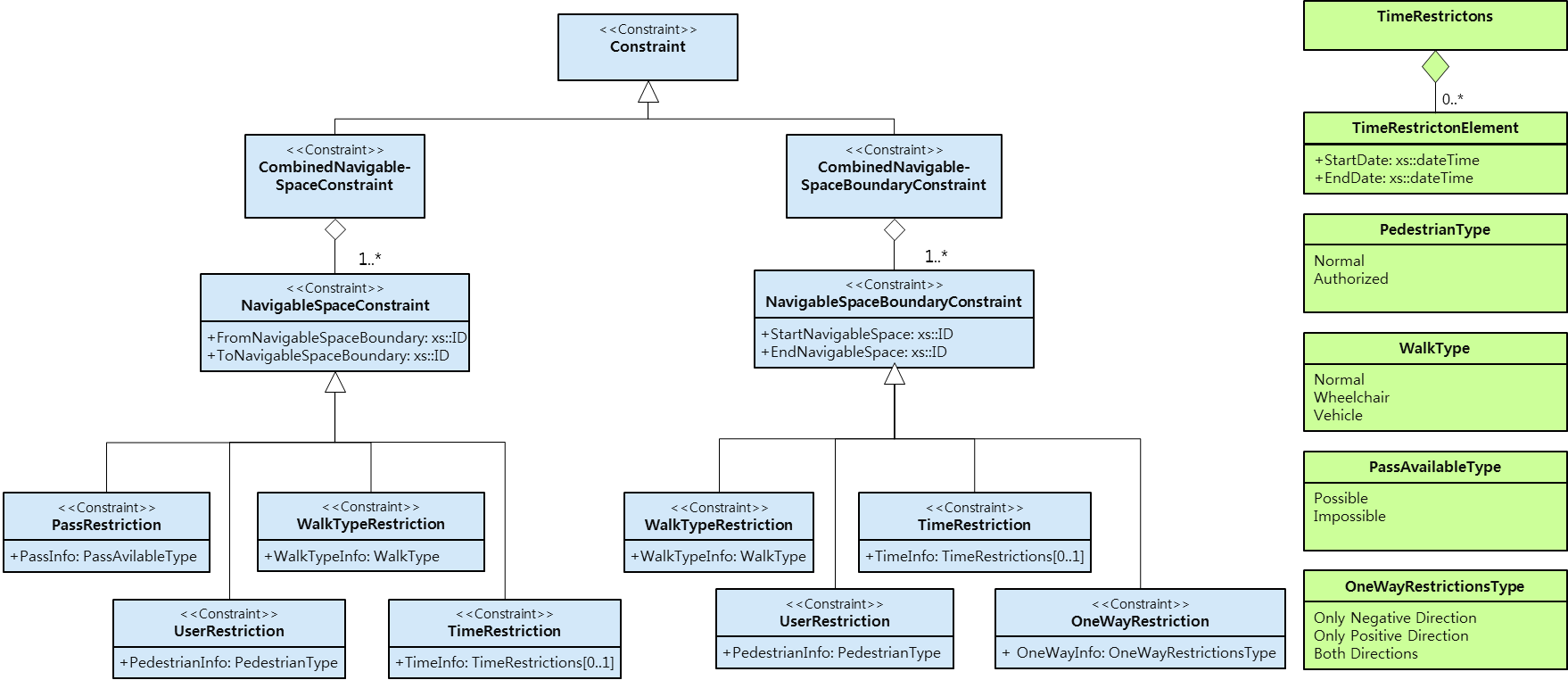 Bibliography [1]	ISO 19107, Geographic information – Spatial Schema [2]	Lorenz, B., Ohlbach, H. J., Stoffel, E.-P., Rosner, M., NL Navigation Commands from Indoor WLAN fingerprinting position data, Technical Report of REWERSE-Project, Munich, Germany, September 2006	http://www.pms.ifi.lmu.de/publikationen/idefixStatic/rewerse-publications.html#REWERSE-DEL-2006-A1-D7, (accessed November 2010),  [3]	Anagnostopoulus, C., Testsos, V., Kikiras, P., Hadjiefthymiades, S. P., OntoNav: A Semantic Indoor Navigation System, First International Workshop on Managing Context Information in Mobile and Pervasive Environments, Vol. 165, Ayia Napa, Zypern, 2003[4]	Kulyukin, V., Gharpure, C., Nicholson, J., RoboCart: Toward Robot-Assisted Navigation of Crocery Stores by the Visually Impaired, Proceedings of the international Conference on Intelligent Robots and Systems, IROS 2005, IEEE/RSJ [5]	Lefebvre, S., Hornus S. Automatic cell-and-portal decomposition. Technical Report 4898, INRIA, 2003. http://artis.imag.fr/Publications/2003/LH03/ (accessed November 2010).[6]	Lee, J., 3D GIS for Geo-coding Human Activity in Micro-scale Urban Environments, M.J. Egenhofer, C. Freksa, and H.J. Miller (Eds.): GIScience 2004, Springer, Berlin, Germany [7]	Lee, J., Zlatanova, S., A 3D data model and topological analyses for emergency response in urban areas. Geospatial Information Technology for Emergency Response – Zlatanova & Li (eds), Taylor & Francis Group, London, UK, 2008[8] 	Munkres, J. R., Elements of Algebraic Topology, Addison-Wesley, Menlo Park, CA, 1984 [9]	Kolodziej, K. W., Hjelm, J., Local Positioning Systems – LBS Applications and Services, Taylor & Francis Group, London, UK, 2006[10]	OGC, CityGML, OGC  08-007r1 2008[11] Kolbe, T.H., Gröger, G. & Plümer, L. CityGML – Interoperable Access to 3D City Models, P. van Oosterom, S. Zlatanova & E.M. Fendel (eds), Geo-information for Disaster Management; Proc. of the 1st International Symposium on Geo-information for Disaster Management’, Delft, The Netherlands, March 21–23, 2005. Springer.[12] Adachi, Y., Forester, J., Hyvarinen, J., Karstila, K., Liebich, T., Wix, J., Industry Foundation Classes IFC2x Edition 3, International Alliance for Interoperability, 2003, http://www.iai-international.org.[13]	Liao, L., Fox, D., Hightower, J. Kautz, H., Schulz, D., Voronoi Tracking: Location Estimation Using Sparse and Noisy Sensor Data, Proc. of the International Conference on Intelligent Robots and Systems, IROS 2003, IEEE/RSJ[14]	Egenhofer, M., Herring, J., Categorizing Binary Topological Relations between Regions, Lines and Points in Geographical Databases, NCGIA Technical Report, 1990[15]	OGC, The Specification Model – A Standard for Modular specifications, OGC 08-131r3, OGC Version: 1.0.0[16]	LaValle, S. M, Planning Algorithms Cambridge University Press, USA, 2006[17]	Lorenz, B., Ohlbach, H. J., Stoffel, E.-P., Rosner, M., Towards a Semantic Spatial Model for Pedestrian Indoor Navigation, Lecture Notes in Computer Science - Advances in Conceptual Modeling – Foundations and Applications, Volume 4802/2007, Springer, Berlin, Germany[18]	Morris, Sidney A., Topology without Tears, University of Ballarat, Australia, http://uob-community.ballarat.edu.au/~smorris/topology.htm, (accessed November 2010), 2007[19]	Fritsch, R. and Piccinini, R. A., Cellular Structures in Topology, Cambridge University Press, Cambridge, England, 2008[20]	Gold, C. M. and Ledoux, H., Simultaneous Storage of Primal and Dual Three-Dimensional Subdivisions, Computers, Environment and Urban Systems – Topology and Spatial Databases, Vol. 31, Issue 4, 2007, Elsevier[21]	Becker, T., Nagel, C., and Kolbe, T. H., A Multilayered Space-Event Model for Navigation in Indoor Spaces, Lecture Notes in Geoinformation and Cartography - 3D Geo-Information Science, 2008.[22]	Becker, T., Nagel, C., and Kolbe, T. H., 2009. Supporting Contexts for Indoor Navigation using a Multilayered Space Model, Tenth International Conference on Mobile Data Management:systems, services and middleware, 2009. MDM '09 ; 18 - 20 May 2009, Taipei, Taiwan. Online available
http://ieeexplore.ieee.org/servlet/opac?punumber=5088898 (accessed November 2010)[23]	Booch, G., Rumbaugh, J., and Jacobson, I., Unified Modeling Language User Guide, Addison-Wesley, 1997[24]	Lee, Y.C., Geographic information systems for urban applications: Problems and solutions, Environment and Planning B: Planning and Design, Vol. 17:463-473, 1990.[25]	Lee, J. 2004. A Spatial Access Oriented Implementation of a Topological Data Model for 3D Urban Entities, GeoInformatica 8(3), 235-262.[26]	Nagel, C., Becker B., Kaden, R., Li, K-J., Lee, J., and Kolbe, T. H., Requirements and Space-Event Modeling for Indoor Navigation, OGC 10-191r1, 2010[27] Lee, J. Indoor Spatial Data Model, Proc. ISA Workshop, Seoul, Korea, Aug. 2008[28] Wordnet, Princeton University, 2010, http://wordnet.princeton.edu[29] OGC, OGC City Geography Markup Language (CityGML) Encoding Standard version 2.0, OGC 12-019, 2012[30]	OGC, OGC KML version 2.2, OGC 07-147r2, 2008[31]	buildingSmart, Industry Foundation Classes Release 2x3 version 2 Annex A
(Normative)
Abstract Test Suites for IndoorGML Instance DocumentsA.1 	Test Cases for mandatory conformance requirementsA.1.1 	Valid IndoorGML instance documentA.1.2 	Conformance classes related to IndoorGML modulesA.1.3 	Spatial geometry objectsA.2 	Conformance classes related to IndoorGML ModulesA.2.1 	IndoorGML Core ModuleA.2.1.1	    Mandatory conformance requirementsA.2.1.2	    Valid IndoorGML instance documentA.2.2 	IndoorGML Indoor Navigation ModuleA.2.2.1	    Mandatory conformance requirementsA.2.1.2	    Valid IndoorGML instance documentAnnex B
(informative)
XML Schema for IndoorGMLIn addition to this document, this standard includes some normative XML Schema Documents. These XML Schema Documents are included in this document. These XML Schema Documents are also posted online at the URL http://schemas.opengis.net/indoorgml/1.0. In the event of a discrepancy between this document and online versions of the XML Schema Document files (posted at schemas.opengis.net), the online schema files SHALL be considered authoritative. (normative)B.1	IndoorGML Core Module<?xml version="1.0" encoding="UTF-8"?>     <xs:schema xmlns="http://www.opengis.net/indoorgml/1.0/core"  xmlns:xs=http://www.w3.org/2001/XMLSchema xmlns:gml="http://www.opengis.net/gml/3.2"xmlns:xlink="http://www.w3.org/1999/xlink"                     targetNamespace="http://www.opengis.net/indoorgml/1.0/core" elementFormDefault="qualified">     <!-- ====================================================================== -->	<xs:element name="IndoorFeatures" type="IndoorFeaturesType" substitutionGroup="gml:AbstractFeature"/>	<!-- ====================================================================== -->	<xs:complexType name="IndoorFeaturesType">		<xs:complexContent>			<xs:extension base="gml:AbstractFeatureType">				<xs:sequence>					<xs:element name="primalSpaceFeatures"" type="PrimalSpaceFeaturesPropertyType"                                                   minOccurs="0" maxOccurs="1"/>					<xs:element name="multiLayeredGraph" type="MultiLayeredGraphPropertyType" minOccurs="0" maxOccurs="1"/>				</xs:sequence>			</xs:extension>		</xs:complexContent>	</xs:complexType>	<!-- ====================================================================== -->	<xs:element name="PrimalSpaceFeatures" type="PrimalSpaceFeaturesType"                          substitutionGroup="gml:AbstractFeature"/>	<!-- ====================================================================== -->		<xs:complexType name="PrimalSpaceFeaturesPropertyType">		<xs:sequence minOccurs="0">			<xs:element ref="PrimalSpaceFeatures"/>		</xs:sequence>		<xs:attributeGroup ref="gml:AssociationAttributeGroup"/>	</xs:complexType>	<!-- ====================================================================== -->	<xs:complexType name="PrimalSpaceFeaturesType">		<xs:complexContent>			<xs:extension base="gml:AbstractFeatureType">				<xs:sequence>					<xs:element name="cellSpaceMember" type="CellSpaceMemberType" minOccurs="0"                                                maxOccurs="unbounded"/>					<xs:element name="cellSpaceBoundaryMember" type="CellSpaceBoundaryMemberType"                                               minOccurs="0"  maxOccurs="unbounded"/>				</xs:sequence>				<xs:attributeGroup ref="gml:AggregationAttributeGroup"/>			</xs:extension>		</xs:complexContent>	</xs:complexType>	<!-- ====================================================================== -->	<xs:complexType name="CellSpaceMemberType">		<xs:complexContent>			<xs:extension base="gml:AbstractFeatureMemberType">				<xs:sequence minOccurs="0">					<xs:element ref="CellSpace"/>				</xs:sequence>				<xs:attributeGroup ref="gml:AssociationAttributeGroup"/>			</xs:extension>		</xs:complexContent>	</xs:complexType>	<!-- ====================================================================== -->	<xs:complexType name="CellSpaceBoundaryMemberType">		<xs:complexContent>			<xs:extension base="gml:AbstractFeatureMemberType">				<xs:sequence minOccurs="0">					<xs:element ref="CellSpaceBoundary"/>				</xs:sequence>				<xs:attributeGroup ref="gml:AssociationAttributeGroup"/>			</xs:extension>		</xs:complexContent>	</xs:complexType>	<!-- ====================================================================== -->	<xs:element name="MultiLayeredGraph" type="MultiLayeredGraphType"                          substitutionGroup="gml:AbstractFeature">		<xs:annotation><xs:documentation> The overall structure of the Multilayered Space Model constitutes a multilayered graph, where all the nodes from all n layers are included but are separated into n partitions which are connected by the inter-space connections. Furthermore the graph also contains the state transition edges (intra-space connections)			</xs:documentation>		</xs:annotation>	</xs:element>	<!-- ====================================================================== -->	<xs:complexType name="MultiLayeredGraphType">		<xs:complexContent>			<xs:extension base="gml:AbstractFeatureType">				<xs:sequence>					<xs:element name="spaceLayers" type="SpaceLayersType" minOccurs="1"                                                maxOccurs="unbounded"/>					<xs:element name="interEdges" type="InterEdgesType" minOccurs="0"                                                maxOccurs="unbounded"/>				</xs:sequence>			</xs:extension>		</xs:complexContent>	</xs:complexType>	<!-- ====================================================================== -->	<xs:complexType name="SpaceLayersType">		<xs:complexContent>			<xs:extension base="gml:AbstractFeatureType">				<xs:sequence>					<xs:element name="spaceLayerMember" type="SpaceLayerMemberType" minOccurs="1"                                                maxOccurs="unbounded"/>				</xs:sequence>				<xs:attributeGroup ref="gml:AggregationAttributeGroup"/>			</xs:extension>		</xs:complexContent>	</xs:complexType>	<!-- ====================================================================== -->	<xs:complexType name="SpaceLayerMemberType">		<xs:complexContent>			<xs:extension base="gml:AbstractFeatureMemberType">				<xs:sequence minOccurs="1">					<xs:element ref="SpaceLayer"/>				</xs:sequence>				<xs:attributeGroup ref="gml:AssociationAttributeGroup"/>			</xs:extension>		</xs:complexContent>	</xs:complexType>	<!-- ====================================================================== -->	<xs:complexType name="InterEdgesType">		<xs:complexContent>			<xs:extension base="gml:AbstractFeatureType">				<xs:sequence>					<xs:element name="interLayerConnectionMember" type="InterLayerConnectionMemberType"                                                minOccurs="1" maxOccurs="unbounded"/>				</xs:sequence>				<xs:attributeGroup ref="gml:AggregationAttributeGroup"/>			</xs:extension>		</xs:complexContent>	</xs:complexType>	<!-- ====================================================================== -->	<xs:complexType name="InterLayerConnectionMemberType">		<xs:complexContent>			<xs:extension base="gml:AbstractFeatureMemberType">				<xs:sequence minOccurs="0">					<xs:element ref="InterLayerConnection"/>				</xs:sequence>				<xs:attributeGroup ref="gml:AssociationAttributeGroup"/>			</xs:extension>		</xs:complexContent>	</xs:complexType>	<!-- ====================================================================== -->	<xs:element name="InterLayerConnection" type="InterLayerConnectionType"                          substitutionGroup="gml:AbstractFeature">		<xs:annotation>			<xs:documentation>Denotin the interspace connections between the SpaceLayer			</xs:documentation>		</xs:annotation>	</xs:element>	<!-- ====================================================================== -->	<xs:complexType name="InterLayerConnectionType">		<xs:complexContent>			<xs:extension base="gml:AbstractFeatureType">				<xs:sequence>					<xs:element name="typeOfTopoExpression" type="typeOfTopoExpressionCodeType"                                                 minOccurs="0" maxOccurs="1"/>					<xs:element name="comment" type="xs:string"  minOccurs="0" maxOccurs="1"/>					<xs:element name="interConnects" type="StatePropertyType" minOccurs="2" maxOccurs="2"/><xs:element name="ConnectedLayers" type="SpaceLayerPropertyType" minOccurs="2" maxOccurs="2"/>				</xs:sequence>			</xs:extension>		</xs:complexContent>	</xs:complexType>		<!-- ====================================================================== -->	<xs:complexType name="InterLayerConnectionPropertyType">		<xs:sequence minOccurs="0">			<xs:element ref="InterLayerConnection"/>		</xs:sequence>		<xs:attributeGroup ref="gml:AssociationAttributeGroup"/>	</xs:complexType>	<!-- ====================================================================== -->	<xs:element name="SpaceLayer" type="SpaceLayerType" substitutionGroup="gml:AbstractFeature">		<xs:annotation><xs:documentation>&lt;SpaceLayer&gt;s represent various space concepts such as topography, sensor, security, etc. A SpaceLayer aggregates  &lt;State&gt; and &lt;Transition&gt; which are directly associated with the corresponding geometry classes.</xs:documentation>		</xs:annotation>	</xs:element>	<!-- ====================================================================== -->	<xs:complexType name="SpaceLayerType">		<xs:complexContent>			<xs:extension base="gml:AbstractFeatureType">				<xs:sequence>					<xs:element name="usage" type="gml:CodeType" minOccurs="0" maxOccurs="unbounded"/>					<xs:element name="terminationDate" type="xs:dateTime"  minOccurs="0" maxOccurs="1" />					<xs:element name="function" type="gml:CodeType" minOccurs="0" maxOccurs="unbounded"/>					<xs:element name="creationDate" type="xs:dateTime"  minOccurs="0" maxOccurs="1" />					<xs:element name="class" type="SpaceLayerClassTypeType" minOccurs="0" maxOccurs="1"/>					<xs:element name="nodes" type="NodesType" minOccurs="1" maxOccurs="unbounded"/>					<xs:element name="edges" type="EdgesType" minOccurs="0" maxOccurs="unbounded"/>				</xs:sequence>			</xs:extension>		</xs:complexContent>	</xs:complexType>	<!-- ====================================================================== -->	<xs:complexType name=" SpaceLayerPropertyType">		<xs:sequence minOccurs="0">			<xs:element ref="SpaceLayer"/>		</xs:sequence>		<xs:attributeGroup ref="gml:AssociationAttributeGroup"/>	</xs:complexType>	<!-- ====================================================================== -->	<xs:complexType name="NodesType">		<xs:complexContent>			<xs:extension base="gml:AbstractFeatureType">				<xs:sequence>					<xs:element name="stateMember" type="StateMemberType" minOccurs="1"                                               maxOccurs="unbounded"/>				</xs:sequence>				<xs:attributeGroup ref="gml:AggregationAttributeGroup"/>				<xs:attributeGroup ref="gml:OwnershipAttributeGroup"/>			</xs:extension>		</xs:complexContent>	</xs:complexType>	<!-- ====================================================================== -->	<xs:complexType name="StateMemberType">		<xs:complexContent>			<xs:extension base="gml:AbstractFeatureMemberType">				<xs:sequence minOccurs="0">					<xs:element ref="State"/>				</xs:sequence>				<xs:attributeGroup ref="gml:AssociationAttributeGroup"/>			</xs:extension>		</xs:complexContent>	</xs:complexType>	<!-- ====================================================================== -->	<xs:complexType name="EdgesType">		<xs:complexContent>			<xs:extension base="gml:AbstractFeatureType">				<xs:sequence>					<xs:element name="transitionMember" type="TransitionMemberType" minOccurs="0"                                               maxOccurs="unbounded"/>				</xs:sequence>				<xs:attributeGroup ref="gml:AggregationAttributeGroup"/>				<xs:attributeGroup ref="gml:OwnershipAttributeGroup"/>			</xs:extension>		</xs:complexContent>	</xs:complexType>	<!-- ====================================================================== -->	<xs:complexType name="TransitionMemberType">		<xs:complexContent>			<xs:extension base="gml:AbstractFeatureMemberType">				<xs:sequence minOccurs="0">					<xs:element ref="Transition"/>				</xs:sequence>				<xs:attributeGroup ref="gml:AssociationAttributeGroup"/>			</xs:extension>		</xs:complexContent>	</xs:complexType>		<!-- ====================================================================== -->	<xs:element name="State" type="StateType" substitutionGroup="gml:AbstractFeature">		<xs:annotation>			<xs:documentation>Within the dual graph structure of one layer a node in dual space represents a space (e.g. a room within a building) in primal space			</xs:documentation>		</xs:annotation>	</xs:element>	<!-- ====================================================================== -->	<xs:complexType name="StateType">		<xs:complexContent>			<xs:extension base="gml:AbstractFeatureType">				<xs:sequence>					<xs:element name="duality" type="CellSpacePropertyType"  minOccurs="0" maxOccurs="1"/>					<xs:element name="connects" type="TransitionPropertyType" minOccurs="0"                                               maxOccurs="unbounded"/>					<xs:element name="geometry" type="gml:PointPropertyType"  minOccurs="0"                                                maxOccurs="1"/>				</xs:sequence>				<xs:attributeGroup ref="gml:AssociationAttributeGroup"/>			</xs:extension>		</xs:complexContent>	</xs:complexType>	<!-- ====================================================================== -->	<xs:complexType name="StatePropertyType">		<xs:sequence minOccurs="0">			<xs:element ref="State"/>		</xs:sequence>		<xs:attributeGroup ref="gml:AssociationAttributeGroup"/>	</xs:complexType>	<!-- ====================================================================== -->	<xs:element name="Transition" type="TransitionType" substitutionGroup="gml:AbstractFeature">		<xs:annotation>			<xs:documentation>Within the dual graph structure of one layer, an edge in dual space represents the adjacencies or connections (e.g. doors or passages as intra-space connections) </xs:documentation>		</xs:annotation>	</xs:element>	<!-- ====================================================================== -->	<xs:complexType name="TransitionType">		<xs:complexContent>			<xs:extension base="gml:AbstractFeatureType">				<xs:sequence>					<xs:element name="weight" type="xs:double"  minOccurs="0" maxOccurs="1"/>					<xs:element name="connects" type="StatePropertyType"  minOccurs="2" maxOccurs="2"/><xs:element name="duality" type="CellSpaceBoundaryPropertyType" minOccurs="0" maxOccurs="1"/>					<xs:element name="geometry" type="gml:CurvePropertyType" minOccurs="0"                                               maxOccurs="1"/>				</xs:sequence>				<xs:attributeGroup ref="gml:AssociationAttributeGroup"/>			</xs:extension>		</xs:complexContent>	</xs:complexType>	<!-- ====================================================================== -->	<xs:complexType name="TransitionPropertyType">		<xs:sequence minOccurs="0">			<xs:element ref="Transition"/>		</xs:sequence>		<xs:attributeGroup ref="gml:AssociationAttributeGroup"/>	</xs:complexType>	<!-- ====================================================================== -->	<xs:element name="CellSpace" type="CellSpaceType" substitutionGroup="gml:AbstractFeature">		<xs:annotation>			<xs:documentation>Within the dual graph structure of one layer a node in dual space represents a space (e.g. a room within a building) in primal space			</xs:documentation>		</xs:annotation>	</xs:element>	<!-- ====================================================================== -->	<xs:complexType name="CellSpaceType">		<xs:complexContent>			<xs:extension base="gml:AbstractFeatureType">				<xs:sequence>					<xs:element name="cellSpaceGeometry" type="CellSpaceGeometryType" 								    minOccurs="0" maxOccurs="1"/>					<xs:element name="duality" type="StatePropertyType"  minOccurs="0" maxOccurs="1"/>					<xs:element name="externalReference" type="ExternalReferenceType" minOccurs="0"                                                maxOccurs="unbounded"/>					<xs:element name="partialboundedBy" type="CellSpaceBoundaryPropertyType" minOccurs="0"                                                maxOccurs="unbounded"/>			          <xs:element name="level" type="xs:string" minOccurs="0" maxOccurs="unbounded"/>				</xs:sequence>			</xs:extension>		</xs:complexContent>	</xs:complexType>	<!-- ====================================================================== -->	<xs:complexType name="CellSpacePropertyType">		<xs:sequence minOccurs="0">			<xs:element ref="CellSpace"/>		</xs:sequence>		<xs:attributeGroup ref="gml:AssociationAttributeGroup"/>	</xs:complexType>	<!-- ====================================================================== -->	<xs:complexType name="CellSpaceGeometryType">		<xs:choice>			<xs:element name="Geometry3D" type="gml:SolidPropertyType"/>			<xs:element name="Geometry2D" type="gml:SurfacePropertyType"/>		</xs:choice>	</xs: complexType >	<!-- ====================================================================== -->	<xs:element name="CellSpaceBoundary" type="CellSpaceBoundaryType"                          substitutionGroup="gml:AbstractFeature">		<xs:annotation>			<xs:documentation> Within the dual graph structure of one layer a edge in dual space represents a spaceboundary (e.g. a wall between adjacenced rooms in a building) in primal space		</xs:documentation>		</xs:annotation>	</xs:element>	<!-- ====================================================================== -->	<xs:complexType name="CellSpaceBoundaryType">		<xs:complexContent>			<xs:extension base="gml:AbstractFeatureType">				<xs:sequence>					<xs:element name="duality" type="TransitionPropertyType" minOccurs="0" maxOccurs="1"/>					<xs:element name="cellSpaceBoundaryGeometry" type="CellSpaceBoundaryGeometryType" minOccurs="0 maxOccurs="1"/>					<xs:element name="externalReference" type="ExternalReferenceType" minOccurs="0"                                                maxOccurs="unbounded"/>				</xs:sequence>			</xs:extension>		</xs:complexContent>	</xs:complexType>	<!-- ====================================================================== -->	<xs:complexType name="CellSpaceBoundaryGeometryType">		<xs:choice>			<xs:element name="geometry3D" type="gml:SurfacePropertyType"/>			<xs:element name="geometry2D" type="gml:CurvePropertyType"/>		</xs:choice>	</xs:complexType>	<!-- ====================================================================== -->	<xs:complexType name="CellSpaceBoundaryPropertyType">		<xs:sequence minOccurs="0">>			<xs:element ref="CellSpaceBoundary"/>		</xs:sequence>		<xs:attributeGroup ref="gml:AssociationAttributeGroup"/>	</xs:complexType>	<!-- ====================================================================== -->	<xs:complexType name="ExternalReferenceType">		<xs:sequence>			<xs:element name="informationSystem" type="xs:anyURI" minOccurs="0"/>			<xs:element name="externalObject" type="externalObjectReferenceType"/>		</xs:sequence>	</xs:complexType>	<!-- ====================================================================== -->	<xs:complexType name="externalObjectReferenceType">		<xs:choice>			<xs:element name="name" type="xs:string" minOccurs="0"/>			<xs:element name="uri" type="xs:anyURI"/>		</xs:choice>	</xs:complexType>	<!-- ====================================================================== -->	<xs:simpleType name="SpaceLayerClassTypeType">		<xs:restriction base="xs:string">			<xs:enumeration value="TOPOGRAPHIC"/>			<xs:enumeration value="SENSOR"/>			<xs:enumeration value="LOGICAL"/>			<xs:enumeration value="TAGS"/>			<xs:enumeration value="UNKNOWN"/>		</xs:restriction>	</xs:simpleType>	<!-- ====================================================================== -->	<xs:simpleType name="typeOfTopoExpressionCodeType">		<xs:union memberTypes="typeOfTopoExpressionCodeEnumerationType                                                       typeOfTopoExpressionCodeOtherType"/>	</xs:simpleType>	<!-- ====================================================================== -->	<xs:simpleType name="typeOfTopoExpressionCodeEnumerationType">		<xs:restriction base="xs:string">			<xs:enumeration value="CONTAINS"/>			<xs:enumeration value="OVERLAPS"/>			<xs:enumeration value="EQUALS"/>			<xs:enumeration value="WITHIN"/>			<xs:enumeration value="CROSSES"/>			<xs:enumeration value="INTERSECTS"/>		</xs:restriction>	</xs:simpleType>	<!-- ====================================================================== -->	<xs:simpleType name="typeOfTopoExpressionCodeOtherType">		<xs:restriction base="xs:string">			<xs:pattern value="other. \w{2,}"/>		</xs:restriction>	</xs:simpleType></xs:schema>B.2	IndoorGML Indoor Navigation Module<?xml version="1.0" encoding="UTF-8"?>	<xs:schema xmlns="http://www.opengis.net/indoorgml/1.0/navigation"                     xmlns:xs="http://www.w3.org/2001/XMLSchema" xmlns:gml="http://www.opengis.net/gml/3.2"                     xmlns:xlink="http://www.w3.org/1999/xlink"                     xmlns:IndoorCore="http://www.opengis.net/indoorgml /1.0/core"                     targetNamespace="http://www.opengis.net/indoorgml /1.0/navigation"                     elementFormDefault="qualified">	<xs:import namespace="http://www.opengis.net/gml/3.2"                        schemaLocation="http://schemas.opengis.net/gml/3.2.1/gml.xsd"/>	<xs:import namespace="http://www.opengis.net/indoorgml /1.0/core "                         schemaLocation="http://schemas.opengis.net/indoorgml/1.0/indoorgmlcore.xsd"/>	<!-- ====================================================================== -->	<xs:element name="NavigableSpace" type="NavigableSpaceType"                           substitutionGroup="IndoorCore:CellSpace">		<xs:annotation>			<xs:documentation>NavigableSpace			</xs:documentation>		</xs:annotation>	</xs:element>	<!-- ====================================================================== -->	<xs:complexType name="NavigableSpaceType">		<xs:complexContent>			<xs:extension base="IndoorCore:CellSpaceType">				<xs:sequence>					<xs:element name="class" type="gml:CodeType"/>					<xs:element name="function" type="gml:CodeType"/>					<xs:element name="usage" type="gml:CodeType"/>				</xs:sequence>			</xs:extension>		</xs:complexContent>	</xs:complexType>	<!-- ====================================================================== -->	<xs:element name="GeneralSpace" type="GeneralSpaceType" substitutionGroup="NavigableSpace">		<xs:annotation>			<xs:documentation>Denote general indoor space such as rooms, terraces, lobbies, etc. 			</xs:documentation>		</xs:annotation>	</xs:element>	<!-- ====================================================================== -->	<xs:complexType name="GeneralSpaceType">		<xs:complexContent>			<xs:extension base="NavigableSpaceType"/>		</xs:complexContent>	</xs:complexType>	<!-- ====================================================================== -->	<xs:element name="TransferSpace" type="TransferSpaceType" substitutionGroup="NavigableSpace">		<xs:annotation>			<xs:documentation>Denote the space which is purposed to tranfer between spaces.			</xs:documentation>		</xs:annotation>	</xs:element>	<!-- ====================================================================== -->	<xs:complexType name="TransferSpaceType">		<xs:complexContent>			<xs:extension base="NavigableSpaceType"/>		</xs:complexContent>	</xs:complexType>	<!-- ====================================================================== -->	<xs:element name="AnchorSpace" type="AnchorSpaceType" substitutionGroup="TransferSpace">		<xs:annotation>			<xs:documentation>AnchorSpace represents a special opening space that provides connection between an indoor space and an outdoor space. It refers to Entrance Doors.			</xs:documentation>		</xs:annotation>	</xs:element>	<!-- ====================================================================== -->	<xs:complexType name="AnchorSpaceType">		<xs:complexContent>			<xs:extension base="TransferSpaceType"/>		</xs:complexContent>	</xs:complexType>	<!-- ====================================================================== -->	<xs:element name="ConnectionSpace" type="ConnectionSpaceType" substitutionGroup="TransferSpace">		<xs:annotation>			<xs:documentation>ConnetionSpace represents an opening space that provides passages between two indoor spaces 			</xs:documentation>		</xs:annotation>	</xs:element>	<!-- ====================================================================== -->	<xs:complexType name="ConnectionSpaceType">		<xs:complexContent>			<xs:extension base="TransferSpaceType"/>		</xs:complexContent>	</xs:complexType>	<!-- ====================================================================== -->	<xs:element name="TransitionSpace" type="TransitionSpaceType" substitutionGroup="TransferSpace">		<xs:annotation>			<xs:documentation>TransitionSpace represents a real world space that provides passage between two indoor spaces			</xs:documentation>		</xs:annotation>	</xs:element>	<!-- ====================================================================== -->	<xs:complexType name="TransitionSpaceType">		<xs:complexContent>			<xs:extension base="TransferSpaceType"/>		</xs:complexContent>	</xs:complexType>	<xs:element name="Route" type="RouteType" substitutionGroup="gml:AbstractFeature">		<xs:annotation>			<xs:documentation>Route 			</xs:documentation>		</xs:annotation>	</xs:element>	<!-- ====================================================================== -->	<xs:element name="NavigableBoundary" type="NavigableBoundaryType"                           substitutionGroup="IndoorCore:CellSpaceBoundary">		<xs:annotation>			<xs:documentation> NavigableBoundary </xs:documentation>		</xs:annotation>	</xs:element>	<!-- ====================================================================== -->	<xs:complexType name="NavigableBoundaryType">		<xs:complexContent>			<xs:extension base="IndoorCore:CellSpaceBoundaryType"/>		</xs:complexContent>	</xs:complexType>	<!-- ====================================================================== -->	<xs:element name="TransferBoundary" type="TransferBoundaryType"                           substitutionGroup="NavigableBoundary">		<xs:annotation>			<xs:documentation> TransferBoundary </xs:documentation>		</xs:annotation>	</xs:element>	<!-- ====================================================================== -->	<xs:complexType name="TransferBoundaryType">		<xs:complexContent>			<xs:extension base="NavigableBoundaryType">				<xs:sequence/>			</xs:extension>		</xs:complexContent>	</xs:complexType>	<!-- ====================================================================== -->	<xs:element name="ConnectionBoundary" type="ConnectionBoundaryType"                          substitutionGroup="TransferBoundary">		<xs:annotation>			<xs:documentation> ConnectionBoundary </xs:documentation>		</xs:annotation>	</xs:element>	<!-- ====================================================================== -->	<xs:complexType name="ConnectionBoundaryType">		<xs:complexContent>			<xs:extension base="TransferBoundaryType"/>		</xs:complexContent>	</xs:complexType>	<!-- ====================================================================== -->	<xs:element name="AnchorBoundary" type="AnchorBoundaryType" substitutionGroup="TransferBoundary">		<xs:annotation>			<xs:documentation> AnchorBoundary </xs:documentation>		</xs:annotation>	</xs:element>	<!-- ====================================================================== -->	<xs:complexType name="AnchorBoundaryType">		<xs:complexContent>			<xs:extension base="TransferBoundaryType"/>		</xs:complexContent>	</xs:complexType>	<!-- ====================================================================== -->	<xs:complexType name="RouteType">		<xs:complexContent>			<xs:extension base="gml:AbstractFeatureType">				<xs:sequence>					<xs:element name="startRouteNode" type="RouteNodePropertyType" />					<xs:element name="endRouteNode" type="RouteNodePropertyType" />					<xs:element name="routeNodes" type="RouteNodesType" />					<xs:element name="path" type="PathType" />				</xs:sequence>			</xs:extension>		</xs:complexContent>	</xs:complexType>	<!-- ====================================================================== -->	<xs:complexType name="RouteNodesType">		<xs:complexContent>			<xs:extension base="gml:AbstractFeatureType">				<xs:sequence>					<xs:element name="nodeMember" type="RouteNodeMemberType" minOccurs="2"                                                maxOccurs="unbounded"/>				</xs:sequence>				<xs:attributeGroup ref="gml:AggregationAttributeGroup"/>			</xs:extension>		</xs:complexContent>	</xs:complexType>	<!-- ====================================================================== -->	<xs:complexType name="RouteNodeMemberType">		<xs:complexContent>			<xs:extension base="gml:AbstractFeatureMemberType">				<xs:sequence minOccurs="1">					<xs:element ref="RouteNode"/>				</xs:sequence>			</xs:extension>		</xs:complexContent>	</xs:complexType>	<!-- ====================================================================== -->	<xs:complexType name="PathType">		<xs:complexContent>			<xs:extension base="gml:AbstractFeatureType">				<xs:sequence>					<xs:element name="routeMember" type="RouteSegmentMemberType" minOccurs="0"                                                maxOccurs="unbounded"/>				</xs:sequence>				<xs:attributeGroup ref="gml:AggregationAttributeGroup"/>			</xs:extension>		</xs:complexContent>	</xs:complexType>	<!-- ====================================================================== -->	<xs:complexType name="RouteSegmentMemberType">		<xs:complexContent>			<xs:extension base="gml:AbstractFeatureMemberType">				<xs:sequence>					<xs:element ref="RouteSegment"/>				</xs:sequence>			</xs:extension>		</xs:complexContent>	</xs:complexType>	<!-- ====================================================================== -->	<xs:element name="RouteSegment" type="RouteSegmentType">		<xs:annotation>			<xs:documentation>RouteSegment			</xs:documentation>		</xs:annotation>	</xs:element>	<!-- ====================================================================== -->	<xs:complexType name="RouteSegmentType">		<xs:complexContent>			<xs:extension base="gml:AbstractFeatureType">				<xs:sequence>					<xs:element name="weight" type="xs:double"/>					<xs:element name="connects" type="RouteNodePropertyType" minOccurs="2"                                                maxOccurs="2"/>					<xs:element name="referencedTransition" type="IndoorCore:TransitionPropertyType" />					<xs:element name="geometry" type="gml:CurvePropertyType"/>				</xs:sequence>			</xs:extension>		</xs:complexContent>	</xs:complexType>	<!-- ====================================================================== -->	<xs:element name="RouteNode" type="RouteNodeType">		<xs:annotation>			<xs:documentation>Route Node			</xs:documentation>		</xs:annotation>	</xs:element>	<!-- ====================================================================== -->	<xs:complexType name="RouteNodeType">		<xs:complexContent>			<xs:extension base="gml:AbstractFeatureType">				<xs:sequence>					<xs:element name="referencedState" type="IndoorCore:StatePropertyType"/>					<xs:element name="geometry" type="gml:PointPropertyType"/>				</xs:sequence>			</xs:extension>		</xs:complexContent>	</xs:complexType>	<!-- ====================================================================== -->	<xs:complexType name="RouteNodePropertyType">		<xs:sequence minOccurs="0">			<xs:element ref="RouteNode"/>		</xs:sequence>		<xs:attributeGroup ref="gml:AssociationAttributeGroup"/>	</xs:complexType>	<!-- ====================================================================== --></xs:schema>Annex C
(Informative)
IndoorGML Sample DataC.1	IntroductionA sample data is given at http://indoorgml.net, which comprises two datasets of IndoorGML core module and CityGML LoD 4. This sample data shows the basic structure of IndoorGML data and how IndoorGML and CityGML datasets are linked via external references. C.2	Datasets of CityGML LoD 4 and IndoorGMLThe CityGML data, called FJK-Haus CityGML LoD 4 (http://www.iai.fzk.de/www-extern/index.php?id=2196&L=1) is derived from an IFC data for a building of three floors as shown in Figure C-1. And the corresponding IndoorGML is also made based on this CityGML data in a semi-automatical way that most geometries of cells are extracted from CityGML data except State and Transition instances. 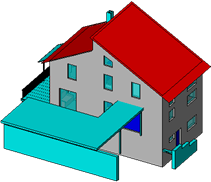 Figure 31[ C-1 ]: FJK-Haus CityGML LoD 4 data
(http://www.iai.fzk.de/www-extern/index.php?id=2196&L=1)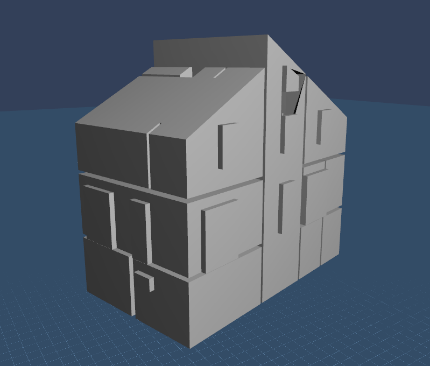 Figure 32 [ C-2 ]: FJK-Haus IndoorGML data – Geometry of CellSpaceFigure C-2 shows the cell instances of CellSpace, where the 3D geometries of CellSpace are included in IndoorGML data. The network data of IndoorGML core module is illustrated by Figure C-3. 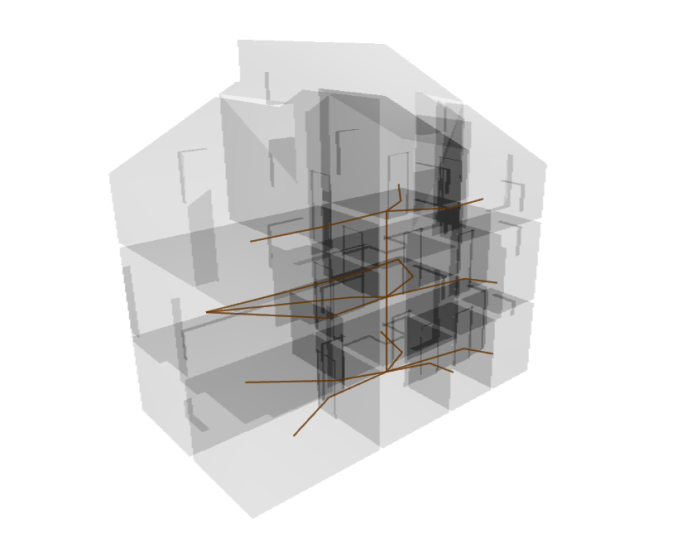 Figure 33 [ C-3: ] FJK-Haus IndoorGML data – NetworkC.3	External References of IndoorGML to CityGML objectsThe IndoorGML dataset also contains external references to objects in CityGML data. A Room object 102 of CityGML dataset in Figure C-4 is referenced by a CellSpace object of IndoorGML in Figure C-5. 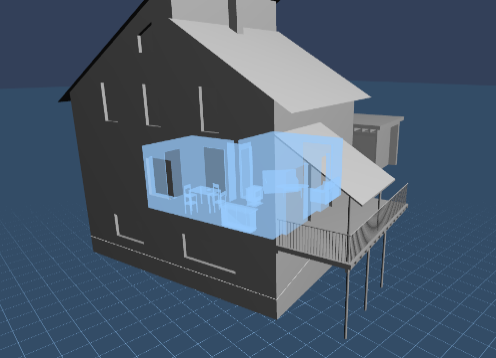 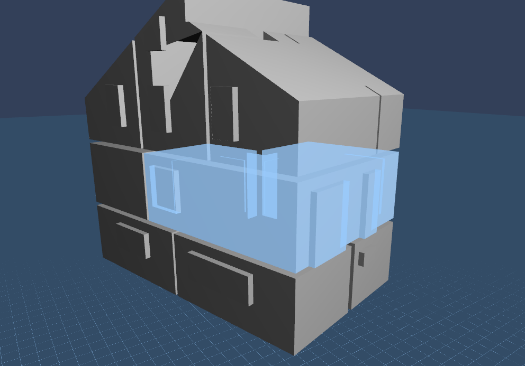 Figure 34 [ C-4 ]: Room object 102 							 Figure 35 [ C-5 ]: CellSpace object 102 in 
in CityGML dataset 										  IndoorGML datasetThe CityGML document and IndoorGML document containing corresponding objects are as follows;Figure 36 [ C-6 ]: CityGML file (FJK-Haus-LoD4-V3.gml) containing Room object 102Figure 37 [ C-7 ]: IndoorGML document containing Room object 102Annex D
(Informative)
Example of CodeListFor mapping indoor space features to IndoorNavigation module classes, space features have to be classified by functions and usages of space. Each space class has attributes for functions, usages, and classes of space. Because misspellings or different names for the same notion brings the problems in data interoperability, in order to overcome the typo errors, an example of  CodeList is provided in this annex to specify the attribute values including space class types, space function types and space usage types. The CodeLists are defined from OmniClass (Table 13 and Table 14) created and used by the North American architectural, engineering and construction (AEC) industry.D.1	GeneralSpaceD.2	TransitionSpace D.3	ConnectionSpace D.3	AnchorSpace Annex E
(Informative)
IFC, CityGML LoD 4, and IndoorGMLE.1	IntroductionPrior to IndoorGML, several standards and data modelling have been developed for indoor space. They are summarized as Table E-1.Table E-1. Related Standards with IndoorGMLE.2	IFC and IndoorGMLSince IFC is an object-oriented data model for building components, it is related with IndoorGML for many aspects. It is therefore important to understand the difference and relationship with IFC for better application of IndoorGML, particularly for two reasons.First, IndoorGML is based on cellular space model, while IFC is designed for modelling building components. IFC is therefore better than IndoorGML to describe individual building component and can compensate the weakness of IndoorGML. For example, when computing the WiFi signal strength for indoor positioning, we need to have the information about the thickness and materials of walls. While this information is not sufficiently provided by IndoorGML in most cases, IFC basically include the thickness and material information of wall components. Then, the information in IFC can be easily accessed via external references from IndoorGML as shown in Figure E-1.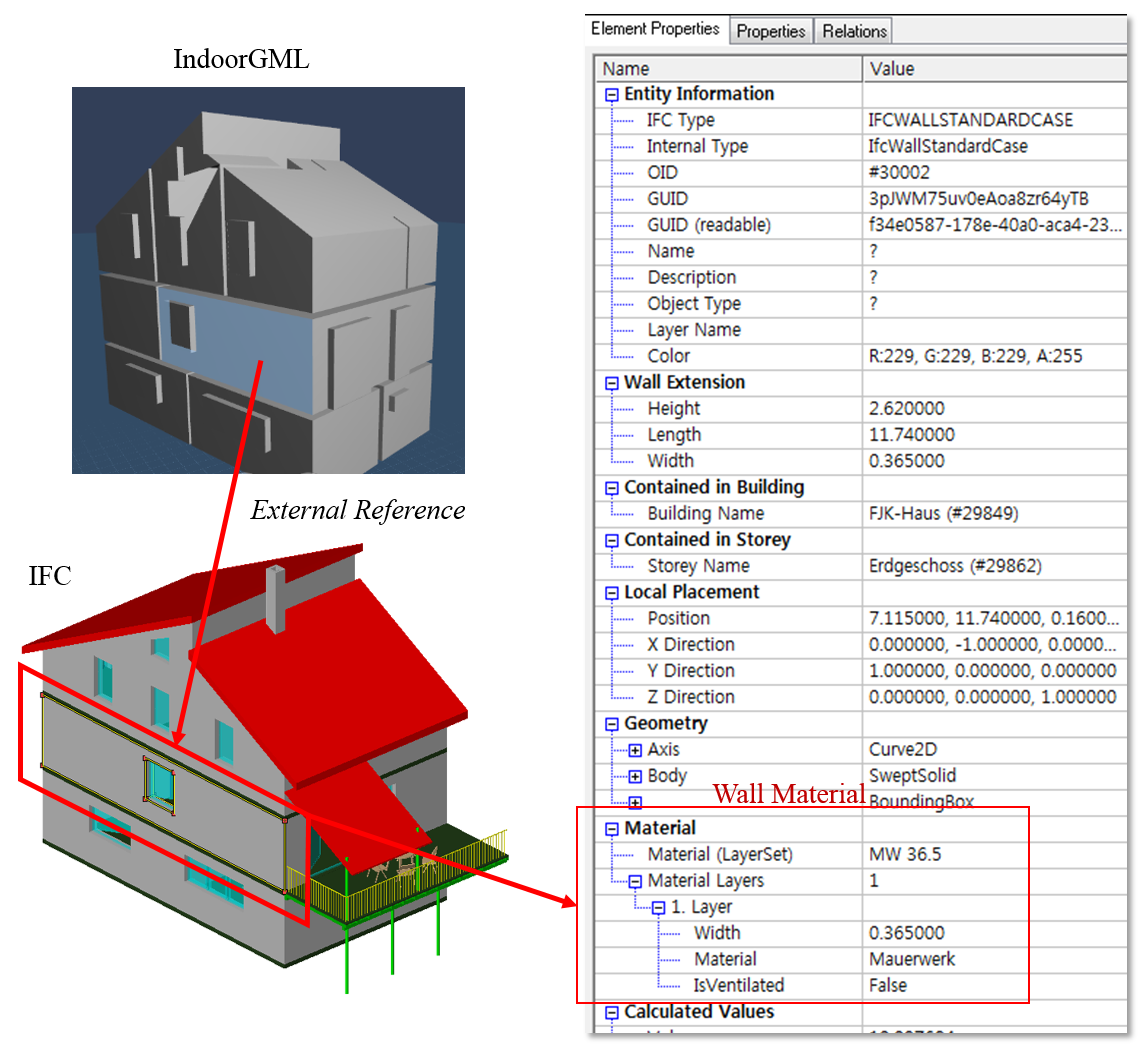 Figure 38 [ E-1 ] External reference to IFC object for material information Figure 39 [ E-2 ]: IndoorGML document containing external reference to IFC object
(GUID of IFC is used as the foreign key)Figure 40 [ E-3 ]: IndoorGML document containing external reference to IFC objectSecond, IFC may serve as an important source for building IndoorGML data as CityGML data can be partially derived from IFC. Although it would be impossible to convert IFC data to IndoorGML data in a fully automatic way due to the gap between two models, we expect that a careful definition of MVD of IFC may considerably improve the building process of IndoorGML from IFC.  E.3	CityGML and IndoorGMLCityGML LoD 4 shares many common aspects with IndoorGML, since they both deal with indoor space. In development of IndoorGML, it has been rigorously considered to avoid duplication of two standards. The major focus of IndoorGML is the cellular representation of indoor space including topology and multi-layered space model, while CityGML aims to represent topographic aspects of indoor space. It means that most missing parts of IndoorGML, such as visualization can be complemented by integration with CityGML. The integration can be easily handled by external references of IndoorGML. Revision historyNameAffiliationContactKi-Joune LiPusan National Universitylik at pnu.eduJiyeong LeeUniversity of Seouljlee at uos.ac.krThomas H. KolbeTechnical University of Munichthomas.kolbe at tum.deSisi ZlatanovaUniv. New South Waless.zlatanova at unsw.edu.auJeremy MorleyOrdnance SurveyJeremy.Morley at os.ukClaus NagelVirtual City Systemscnagel  at virtualcitysystems.deThomas BeckerTechnical University of Berlinthomas.becker at tu-berlin.deNameInstituteKi-Joune Li,Pusan National UniversityJiyeong Lee,University of SeoulHye-Young KangAll4LandThomas H. Kolbe,Technical University of MunichThomas Becker,Technical University of BerlinClaus NagelVirtual City SystemsSisi ZlatanovaTechnical University of DelftJeremy MorleyOrndance SurveyNobuhiro IshimaruHitachi Ltd.Module NameIndoorGML coreXML Namespace Identifierhttp://www.opengis.net/indoorgml/1.0/coreXML Schema File Nameindoorgmlcore.xsdNamespace PrefixIndoorCoreModule DescriptionThe IndoorGML core module defines the basic components of IndoorGML data model. It includes the schema definitions of basic classes for cells, dual spaces and multi-layered space model. It is an application schema of GML 3.2.1.Module NameIndoorGML navigationXML Namespace Identifierhttp://www.opengis.net/indoorgml/1.0/navigationXML Schema File Nameindoorgmlnavi.xsdNamespace PrefixIndoorNaviModule DescriptionThe IndoorGML navigation module defines the semantic extension of IndoorGML core module for indoor navigation. It defines the schema definitions of the classes for indoor navigation.<xs:element name="State" type="StateType" substitutionGroup="gml:AbstractFeature"/><!-- ====================================================================== --><xs:complexType name="StateType">	<xs:complexContent>		<xs:extension base="gml:AbstractFeatureType">			<xs:sequence>				<xs:element name="duality" type="CellSpacePropertyType" minOccurs="0" maxOccurs="1"/>				<xs:element name="connects" type="TransitionPropertyType" minOccurs="0"                                          maxOccurs="unbounded"/>				<xs:element name="geometry" type="gml:PointPropertyType" minOccurs="0" maxOccurs="1"/>			</xs:sequence>			<xs:attributeGroup ref="gml:AssociationAttributeGroup"/>		</xs:extension>	</xs:complexContent></xs:complexType><!-- ====================================================================== --><xs:complexType name="StatePropertyType">	<xs:sequence minOccurs="0">		<xs:element ref="State"/>	</xs:sequence>	<xs:attributeGroup ref="gml:AssociationAttributeGroup"/></xs:complexType><xs:element name="Transition" type="TransitionType" substitutionGroup="gml:AbstractFeature"/><!-- ====================================================================== --><xs:complexType name="TransitionType">	<xs:complexContent>		<xs:extension base="gml:AbstractFeatureType">			<xs:sequence>				<xs:element name="weight" type="xs:double"/>				<xs:element name="connects" type="StatePropertyType"  minOccurs="2"  maxOccurs="2"/>				<xs:element name="duality" type="CellSpaceBoundaryPropertyType"  minOccurs="0"                                          maxOccurs="1"/>				<xs:element name="geometry" type="gml:CurvePropertyType"  minOccurs="0" maxOccurs="1"/>			</xs:sequence>			<xs:attributeGroup ref="gml:AssociationAttributeGroup"/>		</xs:extension>	</xs:complexContent></xs:complexType><!-- ====================================================================== --><xs:complexType name="TransitionPropertyType">	<xs:sequence minOccurs="0">		<xs:element ref="Transition"/>	</xs:sequence>	<xs:attributeGroup ref="gml:AssociationAttributeGroup"/></xs:complexType> <xs:element name="CellSpaceBoundary" type="CellSpaceBoundaryType"                     substitutionGroup="gml:AbstractFeature"/><!-- ====================================================================== --><xs:complexType name="CellSpaceBoundaryType">	<xs:complexContent>		<xs:extension base="gml:AbstractFeatureType">			<xs:sequence>				<xs:element name="duality" type="TransitionPropertyType" minOccurs="0" maxOccurs="1"/>				<xs:element name="cellSpaceBoundaryGeometry" type="CellSpaceBoundaryGeometryType" minOccurs="0"  maxOccurs="1"/>				<xs:element name="externalReference" type="ExternalReferenceType" minOccurs="0"                                          maxOccurs="unbounded"/>			</xs:sequence>		</xs:extension>	</xs:complexContent></xs:complexType><!-- ====================================================================== --><xs:complexType name="CellSpaceBoundaryGeometryType">	<xs:choice>		<xs:element name="geometry3D" type="gml:SurfacePropertyType"/>		<xs:element name="geometry2D" type="gml:CurvePropertyType"/>	</xs:choice></xs:complexType ><!-- ====================================================================== --><xs:complexType name="CellSpaceBoundaryGeometryPropertyType">	<xs:sequence minOccurs="0">		<xs:group ref="CellSpaceBoundaryGeometry"/>	</xs:sequence>	<xs:attributeGroup ref="gml:AssociationAttributeGroup"/></xs:complexType><!-- ====================================================================== --><xs:complexType name="CellSpaceBoundaryPropertyType">	<xs:sequence minOccurs="0">>		<xs:element ref="CellSpaceBoundary"/>	</xs:sequence>	<xs:attributeGroup ref="gml:AssociationAttributeGroup"/></xs:complexType><xs:element name="SpaceLayer" type="SpaceLayerType" substitutionGroup="gml:AbstractFeature"/><!-- ====================================================================== --><xs:complexType name="SpaceLayerType">	<xs:complexContent>		<xs:extension base="gml:AbstractFeatureType">			<xs:sequence>				<xs:element name="usage" type="gml:CodeType" minOccurs="0" maxOccurs="unbounded"/>				<xs:element name="terminationDate" type="xs:dateTime"  minOccurs="0" maxOccurs="1"/>				<xs:element name="function" type="gml:CodeType" minOccurs="0" maxOccurs="unbounded"/>				<xs:element name="creationDate" type="xs:dateTime"  minOccurs="0" maxOccurs="1"/>				<xs:element name="class" type="SpaceLayerClassTypeType"  minOccurs="0" maxOccurs="1"/>				<xs:element name="nodes" type="NodesType" minOccurs="1" maxOccurs="unbounded"/>				<xs:element name="edges" type="EdgesType" minOccurs="0" maxOccurs="unbounded"/>			</xs:sequence>		</xs:extension>	</xs:complexContent></xs:complexType><!-- ====================================================================== -->	<xs:complexType name="SpaceLayerPropertyType">		<xs:sequence minOccurs="0">			<xs:element ref="SpaceLayer"/>		</xs:sequence>		<xs:attributeGroup ref="gml:AssociationAttributeGroup"/>	</xs:complexType><!-- ====================================================================== --><xs:complexType name="NodesType">	<xs:complexContent>		<xs:extension base="gml:AbstractFeatureType">			<xs:sequence>				<xs:element name="stateMember" type="StateMemberType" minOccurs="1"                                          maxOccurs="unbounded"/>			</xs:sequence>			<xs:attributeGroup ref="gml:AggregationAttributeGroup"/>			<xs:attributeGroup ref="gml:OwnershipAttributeGroup"/>		</xs:extension>	</xs:complexContent></xs:complexType><!-- ====================================================================== --><xs:complexType name="StateMemberType">	<xs:complexContent>		<xs:extension base="gml:AbstractFeatureMemberType">			<xs:sequence minOccurs="0">				<xs:element ref="State"/>			</xs:sequence>			<xs:attributeGroup ref="gml:AssociationAttributeGroup"/>		</xs:extension>	</xs:complexContent></xs:complexType><!-- ====================================================================== --><xs:complexType name="EdgesType">	<xs:complexContent>		<xs:extension base="gml:AbstractFeatureType">			<xs:sequence>				<xs:element name="transitionMember" type="TransitionMemberType" minOccurs="0"                                          maxOccurs="unbounded"/>			</xs:sequence>			<xs:attributeGroup ref="gml:AggregationAttributeGroup"/>			<xs:attributeGroup ref="gml:OwnershipAttributeGroup"/>		</xs:extension>	</xs:complexContent></xs:complexType><!-- ====================================================================== --><xs:complexType name="TransitionMemberType">	<xs:complexContent>		<xs:extension base="gml:AbstractFeatureMemberType">			<xs:sequence minOccurs="0">				<xs:element ref="Transition"/>			</xs:sequence>			<xs:attributeGroup ref="gml:AssociationAttributeGroup"/>		</xs:extension>	</xs:complexContent></xs:complexType><!-- ====================================================================== --><xs:simpleType name="SpaceLayerClassTypeType">	<xs:restriction base="xs:string">		<xs:enumeration value="TOPOGRAPHIC"/>		<xs:enumeration value="SENSOR"/>		<xs:enumeration value="LOGICAL"/>		<xs:enumeration value="TAGS"/>		<xs:enumeration value="UNKNOWN"/>	</xs:restriction></xs:simpleType><xs:element name="InterLayerConnection" type="InterLayerConnectionType" substitutionGroup="gml:AbstractFeature"/><!-- ====================================================================== --><xs:complexType name="InterLayerConnectionType">	<xs:complexContent>		<xs:extension base="gml:AbstractFeatureType">			<xs:sequence>				<xs:element name="typeOfTopoExpression" type="typeOfTopoExpressionCodeType"                                           minOccurs="0" maxOccurs="1"/>				<xs:element name="comment" type="xs:string" minOccurs="0" maxOccurs="1"/>				<xs:element name="interConnects" type="StatePropertyType" minOccurs="2" maxOccurs="2"/>				<xs:element name="ConnectedLayers" type="SpaceLayerPropertyType" minOccurs="2" maxOccurs="2"/>			</xs:sequence>		</xs:extension>	</xs:complexContent></xs:complexType><!-- ====================================================================== --> <xs:simpleType name="typeOfTopoExpressionCodeType">	<xs:union memberTypes="typeOfTopoExpressionCodeEnumerationType                                                  typeOfTopoExpressionCodeOtherType"/></xs:simpleType><!-- ====================================================================== --><xs:simpleType name="typeOfTopoExpressionCodeEnumerationType">	<xs:restriction base="xs:string">		<xs:enumeration value="CONTAINS"/>		<xs:enumeration value="OVERLAPS"/>		<xs:enumeration value="EQUALS"/>		<xs:enumeration value="WITHIN"/>		<xs:enumeration value="CROSSES"/>		<xs:enumeration value="INTERSECTS"/>	</xs:restriction></xs:simpleType><!-- ====================================================================== --><xs:simpleType name="typeOfTopoExpressionCodeOtherType">	<xs:restriction base="xs:string">		<xs:pattern value="other. \w{2,}"/>	</xs:restriction></xs:simpleType><xs:element name="MultiLayeredGraph" type="MultiLayeredGraphType" substitutionGroup="gml:AbstractFeature"/><!-- ====================================================================== --><xs:complexType name="MultiLayeredGraphType">	<xs:complexContent>		<xs:extension base="gml:AbstractFeatureType">			<xs:sequence>				<xs:element name="spaceLayers" type="SpaceLayersType" minOccurs="1" maxOccurs="unbounded"/>				<xs:element name="interEdges" type="InterEdgesType" minOccurs="0" maxOccurs="unbounded"/>			</xs:sequence>		</xs:extension>	</xs:complexContent></xs:complexType><!-- ====================================================================== --><xs:complexType name="SpaceLayersType">	<xs:complexContent>		<xs:extension base="gml:AbstractFeatureType">			<xs:sequence>				<xs:element name="spaceLayerMember" type="SpaceLayerMemberType" minOccurs="1"                                          maxOccurs="unbounded"/>			</xs:sequence>			<xs:attributeGroup ref="gml:AggregationAttributeGroup"/>		</xs:extension>	</xs:complexContent></xs:complexType><!-- ====================================================================== --><xs:complexType name="SpaceLayerMemberType">	<xs:complexContent>		<xs:extension base="gml:AbstractFeatureMemberType">			<xs:sequence minOccurs="1">				<xs:element ref="SpaceLayer"/>			</xs:sequence>			<xs:attributeGroup ref="gml:AssociationAttributeGroup"/>		</xs:extension>	</xs:complexContent></xs:complexType><!-- ====================================================================== --><xs:complexType name="InterEdgesType">	<xs:complexContent>		<xs:extension base="gml:AbstractFeatureType">			<xs:sequence>				<xs:element name="interLayerConnectionMember" type="InterLayerConnectionMemberType"                                          minOccurs="1" maxOccurs="unbounded"/>			</xs:sequence>			<xs:attributeGroup ref="gml:AggregationAttributeGroup"/>		</xs:extension>	</xs:complexContent></xs:complexType><!-- ====================================================================== --><xs:complexType name="InterLayerConnectionMemberType">	<xs:complexContent>		<xs:extension base="gml:AbstractFeatureMemberType">			<xs:sequence minOccurs="0">				<xs:element ref="InterLayerConnection"/>			</xs:sequence>			<xs:attributeGroup ref="gml:AssociationAttributeGroup"/>		</xs:extension>	</xs:complexContent></xs:complexType><xs:element name="PrimalSpaceFeatures" type="PrimalSpaceFeaturesType"                     substitutionGroup="gml:AbstractFeature"/><!-- ====================================================================== -->	<xs:complexType name="PrimalSpaceFeaturesType">	<xs:complexContent>		<xs:extension base="gml:AbstractFeatureType">			<xs:sequence>				<xs:element name="cellSpaceMember" type="CellSpaceMemberType " minOccurs="0"                                          maxOccurs="unbounded"/>				<xs:element name="cellSpaceBoundaryMember" type="CellSpaceBoundaryMemberType " minOccurs="0"                                          maxOccurs="unbounded"/>			</xs:sequence>			<xs:attributeGroup ref="gml:AggregationAttributeGroup"/>		</xs:extension>	</xs:complexContent></xs:complexType><xs:element name="IndoorFeatures" type="IndoorFeaturesType" substitutionGroup="gml:AbstractFeature"/><!-- ====================================================================== --><xs:complexType name="IndoorFeaturesType">	<xs:complexContent>		<xs:extension base="gml:AbstractFeatureType">			<xs:sequence>				<xs:element name="primalSpaceFeatures" type="PrimalSpaceFeaturesPropertyType" minOccurs="0"                                          maxOccurs="1"/><xs:element name="multiLayeredGraph" type=" MultiLayeredGraphPropertyType" minOccurs="0"                                          maxOccurs="1"/>			</xs:sequence>		</xs:extension>	</xs:complexContent></xs:complexType><xs:element name="NavigableSpace" type="NavigableSpaceType" substitutionGroup="IndoorCore:CellSpace"/><!-- ====================================================================== --><xs:complexType name="NavigableSpaceType">	<xs:complexContent>		<xs:extension base="IndoorCore:CellSpaceType">			<xs:sequence>				<xs:element name="class" type="gml:CodeType"/>				<xs:element name="function" type="gml:CodeType"/>				<xs:element name="usage" type="gml:CodeType"/>			</xs:sequence>		</xs:extension>	</xs:complexContent></xs:complexType><xs:element name="GeneralSpace" type="GeneralSpaceType" substitutionGroup="NavigableSpace"/><!-- ====================================================================== --><xs:complexType name="GeneralSpaceType">	<xs:complexContent>		<xs:extension base="NavigableSpaceType"/>	</xs:complexContent></xs:complexType><xs:element name="TransferSpace" type="TransferSpaceType" substitutionGroup="NavigableSpace"/>	<!-- ====================================================================== -->	<xs:complexType name="TransferSpaceType">		<xs:complexContent>			<xs:extension base="NavigableSpaceType"/>		</xs:complexContent>	</xs:complexType><xs:element name="ConnectionSpace" type="ConnectionSpaceType" substitutionGroup="TransferSpace"/><!-- ====================================================================== --><xs:complexType name="ConnectionSpaceType">	<xs:complexContent>		<xs:extension base="TransferSpaceType"/>	</xs:complexContent></xs:complexType><xs:element name="AnchorSpace" type="AnchorSpaceType" substitutionGroup="TransferSpace"/><!-- ====================================================================== --><xs:complexType name="AnchorSpaceType">	<xs:complexContent>		<xs:extension base="TransferSpaceType"/>	</xs:complexContent></xs:complexType><xs:element name="TransitionSpace" type="TransitionSpaceType" substitutionGroup="TransferSpace"/><!-- ====================================================================== --><xs:complexType name="TransitionSpaceType">	<xs:complexContent>		<xs:extension base="TransferSpaceType"/>	</xs:complexContent></xs:complexType><xs:element name="NavigableBoundary" type="NavigableBoundaryType"                     substitutionGroup="IndoorCore:CellSpaceBoundary"/><!-- ====================================================================== --><xs:complexType name="NavigableBoundaryType">	<xs:complexContent>		<xs:extension base="IndoorCore:CellSpaceBoundaryType"/>	</xs:complexContent></xs:complexType> <xs:element name="TransferBoundary" type="TransferBoundaryType" substitutionGroup="NavigableBoundary"/><!-- ====================================================================== --><xs:complexType name="TransferBoundaryType">	<xs:complexContent>		<xs:extension base="NavigableBoundaryType">			<xs:sequence/>		</xs:extension>	</xs:complexContent></xs:complexType><xs:element name="ConnectionBoundary" type="ConnectionBoundaryType"                     substitutionGroup="TransferBoundary"/><!-- ====================================================================== --><xs:complexType name="ConnectionBoundaryType">	<xs:complexContent>		<xs:extension base="TransferBoundaryType"/>	</xs:complexContent></xs:complexType><xs:element name="AnchorBoundary" type="AnchorBoundaryType" substitutionGroup="TransferBoundary"/><!-- ====================================================================== --><xs:complexType name="AnchorBoundaryType">	<xs:complexContent>		<xs:extension base="TransferBoundaryType"/>	</xs:complexContent></xs:complexType><xs:element name="RouteNode" type="RouteNodeType"/><!-- ====================================================================== --><xs:complexType name="RouteNodeType">	<xs:complexContent>		<xs:extension base="gml:AbstractFeatureType">			<xs:sequence>				<xs:element name="referencedState" type="IndoorCore:StatePropertyType"/>				<xs:element name="geometry" type="gml:PointPropertyType"/>			</xs:sequence>		</xs:extension>	</xs:complexContent></xs:complexType><!-- ====================================================================== --><xs:complexType name="RouteNodePropertyType">	<xs:sequence minOccurs="0">		<xs:element ref="RouteNode"/>	</xs:sequence>	<xs:attributeGroup ref="gml:AssociationAttributeGroup"/></xs:complexType><xs:element name="RouteSegment" type="RouteSegmentType"/><!-- ====================================================================== --><xs:complexType name="RouteSegmentType">	<xs:complexContent>		<xs:extension base="gml:AbstractFeatureType">			<xs:sequence>				<xs:element name="weight" type="xs:double"/>				<xs:element name="connects" type="RouteNodePropertyType"  minOccurs="2" maxOccurs="2" />				<xs:element name="referencedTransition" type="IndoorCore:TransitionPropertyType" />				<xs:element name="geometry" type="gml:CurvePropertyType"/>			</xs:sequence>		</xs:extension>	</xs:complexContent></xs:complexType><xs:element name="Route" type="RouteType" substitutionGroup="gml:AbstractFeature"/><!-- ====================================================================== --><xs:complexType name="RouteType">	<xs:complexContent>		<xs:extension base="gml:AbstractFeatureType">			<xs:sequence>				<xs:element name="startRouteNode" type="RouteNodePropertyType" />				<xs:element name="endRouteNode" type="RouteNodePropertyType" />				<xs:element name="routeNodes" type="RouteNodesType" />				<xs:element name="path" type="PathType" />			</xs:sequence>		</xs:extension>	</xs:complexContent></xs:complexType><!-- ====================================================================== --><xs:complexType name="RouteNodesType">	<xs:complexContent>		<xs:extension base="gml:AbstractFeatureType">			<xs:sequence>				<xs:element name="nodeMember" type="RouteNodeMemberType" minOccurs="2"                                         maxOccurs="unbounded"/>			</xs:sequence>			<xs:attributeGroup ref="gml:AggregationAttributeGroup"/>		</xs:extension>	</xs:complexContent></xs:complexType><!-- ====================================================================== --><xs:complexType name="RouteNodeMemberType">	<xs:complexContent>		<xs:extension base="gml:AbstractFeatureMemberType">			<xs:sequence minOccurs="1">				<xs:element ref="RouteNode"/>			</xs:sequence>		</xs:extension>	</xs:complexContent></xs:complexType><!-- ====================================================================== --><xs:complexType name="PathType">	<xs:complexContent>		<xs:extension base="gml:AbstractFeatureType">			<xs:sequence>				<xs:element name="routeMember" type="RouteSegmentMemberType" minOccurs="0"                                          maxOccurs="unbounded"/>			</xs:sequence>			<xs:attributeGroup ref="gml:AggregationAttributeGroup"/>		</xs:extension>	</xs:complexContent></xs:complexType><!-- ====================================================================== --><xs:complexType name="RouteSegmentMemberType">	<xs:complexContent>		<xs:extension base="gml:AbstractFeatureMemberType">			<xs:sequence>				<xs:element ref="RouteSegment"/>			</xs:sequence>		</xs:extension>	</xs:complexContent></xs:complexType>a) Test purposeVerify the validity of the IndoorGML instance document against the XML Schema definition of each IndoorGML module that is part of the IndoorGML profile employed by the instance document. This may be any combination of IndoorGML extension modules in conjunction with the IndoorGML core module. b) Test methodValidate the IndoorGML XML instance document against the XML Schema definitions of all employed IndoorGML modules. The process may be using an appropriate software tool for validation or be a manual process that checks all relevant definitions from the respective XML Schema specification of the employed IndoorGML modules c) ReferenceAnnex Bd) Test typeBasic Testa) Test purposeVerify the validity of the IndoorGML instance document against the conformance classes of each IndoorGML module that is part of the IndoorGML profile employed by the instance document. This may be any combination of IndoorGML extension modules in conjunction with the IndoorGML core module. Note that only indoor navigation extension is defined in IndoorGML v.1.0 but other extension modules are expected to be included.b) Test methodFollow the test cases provided by the conformance classes for each IndoorGML module in annex B.2. c) ReferenceAnnex B.2d) Test typeBasic Testa) Test purposeVerify that all spatial geometry objects within an IndoorGML instance document adhere to the XML Schema definition of the Geography Markup Language version 3.2.1 and to the IndoorGML spatial model b) Test methodInspect the instance document and check that spatial geometry objects are valid with respect to the XML Schema definition of GML version 3.2.1 and satisfy the rules of to the IndoorGML spatial model described in clause 8. c) ReferenceOGC Document No. 03-105r1, Annex B, chapter 8 and 9. d) Test typeCapability Testa) Test purposeVerify that the IndoorGML instance document follows the IndoorGML Core module’s rules for encoding of objects and properties and adheres to all its conformance requirements. This test case is mandatory for all IndoorGML instance documents b) Test methodInspect the instance document and check that it satisfies the rules of the IndoorGML Core module described in Clause 8. c) ReferenceClause 8d) Test typeCapability Testa) Test purposeVerify the validity of the IndoorGML instance document against the XML Schema definition of the IndoorGML Core module. This test case is mandatory for all IndoorGML instance documents. b) Test methodValidate the IndoorGML XML instance document against the XML Schema definition of the IndoorGML Core module in annex B.1. The process may be using an appropriate software tool for validation or be a manual process that checks all relevant definitions from the IndoorGML Core module. c) ReferenceAnnex B.1d) Test typeCapability Testa) Test purposeVerify that the IndoorGML instance document follows the IndoorGML Indoor Navigation module’s rules for encoding of objects and properties and adheres to all its conformance requirements. This test case is mandatory for all IndoorGML instance documents which employ elements defined within the IndoorNavigation module b) Test methodInspect the instance document and check that it satisfies the rules of the IndoorGML Indoor Navigation module described in clause 9. c) ReferenceClause 9d) Test typeCapability Testa) Test purposeVerify the validity of the IndoorGML instance document against the XML Schema definition of the IndoorGML Indoor Navigation module. This test case is mandatory for all IndoorGML instance documents. b) Test methodValidate the IndoorGML XML instance document against the XML Schema definition of the IndoorGML Indoor Navigation module in annex B.2. The process may be using an appropriate software tool for validation or be a manual process that checks all relevant definitions from the IndoorGML Indoor Navigation module. c) ReferenceAnnex B.2d) Test typeCapability Test<bldg:interiorRoom><bldg:Room  gml:id="GMLID_BUI198667_373_6703"><gml:description>Wohnen / Essen</gml: description ><gml:name>102</gml:name><bldg:lod4Solid><bldg:boundedBy />. . .<bldg:boundedBy /></bldg:Room></bldg:interiorRoom><indoorcore:State gml:id="R15">
<gml:name>102</gml:name>
<duality gml:id="SR15">
    <gml:name>102</gml:name>
    <Geometry3D>
        <gml:Solid gml:id="sl15">
        </gml:Solid>
    </Geometry3D>
    <externalReference>
        <informationSystem>FJK-Haus-LoD4-V3.gml</informationSystem>
        <externalObject>
            <name>GMLID_BUI198667_373_6703</name>
        </externalObject>
    </externalReference>
</duality>
<connects xlink:href="#T12"/>
. . .
<geometry>
    <gml:Point gml:id="P15">
        <gml:pos>445539.871000732 5444907.64979755 0.66</gml:pos>
    </gml:Point>
</geometry></indoorcore:State>GeneralSpaceClassTypeGeneralSpaceClassTypeGeneralSpaceClassTypeGeneralSpaceClassTypeCode list derived from OmniClass Table 13 and CityGMLCode list derived from OmniClass Table 13 and CityGMLCode list derived from OmniClass Table 13 and CityGMLCode list derived from OmniClass Table 13 and CityGML1000Administration1060Laboratory1010Business, trade1070Service1020Education, training1080Production1030Recreation1090Storage1040Art, performance1100Security1050Healthcare1110Accommodation, Waste managementGeneralSpaceFunctionTypeGeneralSpaceFunctionTypeGeneralSpaceFunctionTypeGeneralSpaceFunctionTypeCode list derived from OmniClass Table 13Code list derived from OmniClass Table 13Code list derived from OmniClass Table 13Code list derived from OmniClass Table 131000Elevator Machine Room2550Lecture Classroom1010Fire Command Center2560Lecture Hall1020Men’s Restroom2570Seminar Room1030Unisex Restroom2580Astronomy Teaching Laboratory1040Refrigerant Machinery Room2590Research/non-class Class Laboratory1050Incinerator Room2600Training Space1060Gas Room2610Woodshop/Metalshop1070Liquid Use, Dispensing and Mixing Room2620Religious Education Space1080Electrical Room2630Study Service1090Telecommunications Room2640Basketball Courts1100Hazardous Waste Storage2650Team Athletic Recreation Spaces1110Building Manager Office2660Volleyball Court1120Guard Stations2670Boxing Ring1130Women’s Restroom2680Circuit Training Course Area1140Furnace Room2690Aerobic Studio1150Fuel Room2700Swimming Pool1160Liquid Storage Room2710Firing Range1170Hydrogen Cutoff Room2720Hobby and Craft Center1180Switch Room2730Exercise Room1190Classrooms2740Skating Rink1200Assembly Hall2750Climbing Wall1210Physics Teaching Laboratory2760Diving Tank1220Open Class Laboratory2770Game Room1230Laboratory Service Space2780Fitness Center1240Computer Lab2790Weight Room1250Training Support Space2800Courtroom1260Study Room2810Jury Room1270Evidence Room2820Jury Assembly Space1280Witness Stand2830Judge’s Chambers1290Robing Area2840Hearing Room1300Council Chambers2850Legislative Hearing Room1310Armory2860Acting Stage1320General Performance Spaces2870Performance Rehearsal Space1330Orchestra Pit2880Banding Training Space1340Performance Hall2890Pre-Function Lobby1350Audience Space2900Supporting Performance Space1360Audience Seating Space2910Catwalk1370Projection Booth2920Motion Picture Screen Space1380Stage Wings2930Exhibit Gallery1390Art Gallery2940Display Space1400Sculpture Garden2950Artist’s Studio1410Recording Studio2960Media Production1420Photo Lab2970Museum Gallery1430Library2980Baptistery1440Mediation Chapel2990Cathedra1450Reflection Space3000Clean Room1460Chapel3010Data Center1470Shrine3020Computer Server Room1480Confessional Space3030Exam Room1490Tabernacle3040General Examination Space1500Choir Loft3050Labor, Delivery, Recovery, Postpartum Room1510Marriage Sanctuary3060Newborn Nursery1520Mental Health Quiet Room3070Patient Room1530Bone Densitometry Room3080Clean Supply Room1540CT Simulator Room3090Consultation Room1550Head Radiographic Room3100Equipment Storage Room1560Mobile Imaging System Alcove3110Nurse Workspace1570MRI System Component Room3120Nurse Triage Space1580PET/CT Simulator Room3130Mental Health Multipurpose room w/Control Room1590Radiographic Room3140Holding Room, Secured1600Stereotactic Mammography Room3150Anteroom1610Ultrasound/Optical Coherence Tomography Room3160Medical Information Computer System Room1620Angiographic Control Room3170Nursery Transport Unit Alcove1630Angiographic Procedure Control Area3180Clean Linen Storage Room1640Silver Collection Area3190Clean Utility Room1650Computer Image Processing Area3200Mental Health Interview/Counseling Room1660CT Control Area3210Medical Records Storage room1670Image Quality Control Room3220Nurse Station1680X-Ray, Plane Film Storage Space3230Soiled Utility Room1690MRI Control Room3240Resuscitation Cart Alcove1700MRI Viewing Room3250Angiographic Procedure Room1710Radiographic Control Room3260CT Scanning Room1720Tele-Radiology/Tele-Medicine Room3270Cystoscopic Radiology Room1730Radiation Diagnostic and Therapy Spaces3280Mammography Room1740Health Physics Laboratory3290MRI Scanning Room1750Linear Accelerator Entrance Maze, Healthcare3300PET/CT Scanning Room1760Radioactive Waste Storage Room, Healthcare3310Radiographic Chest Room1770Nuclear Medicine Scanning Room3320Radiology Computer Systems Room1780Patient Dose/Thyroid Uptake Room3330Ultrasound Room1790Radiopharmacy3340Whole Body Scanning Room1800Radiation Therapy, Mold Fabrication Shop3350Angiographic Instrument Room1810Hearth and Lung Diagnostic and Treatment Spaces3360Angiographic System Component Room1820Cardiac Catheter Instrument Room3370Computed Radiology Reader Area1830Cardiac Catheter Control Room3380X-Ray, Digital Image Storage Space1840Cardiac Electrophysiology Room3390CT power and Equipment Room1850Echocardiograph Room3400Image Reading Room1860Extended Pulmonary Function Testing Laboratory3410Mammography Processing Room1870Pacemaker ICD Interrogation Room3420MRI Equipment Storage Room1880Procedure Viewing Area3430PET/CT Control Room1890Pulmonary Function Treadmill Room3440Radiographic Darkroom1900Respiratory Therapy Clean-up Room3450Viewing/Consultation Room, Diagnostic Imaging1910General Diagnostic Procedure and Treatment Spaces3460Equipment Calibration Space, Radiation Diagnostic and Therapy1920Endoscopy/Gastroenterology Spaces3470Linear Accelerator Component Room, Healthcare1930Clinical Laboratory Spaces3480Linear Accelerator Room, Healthcare1940Pharmacy Spaces3490Nuclear Medicine Dose Calibration Space1950Rehabilitation Spaces3500Nuclear Medicine Patient “Hot” Waiting Room1960Medical Research and Development Spaces3510Radiation Dosimetry Planning Room1970Chemistry Laboratories3520Radium Cart Holding Space1980Physical Sciences Laboratories3530Sealed Source Room1990Earth and Environmental Sciences Laboratories3540Brachytherapy Room2000Psychology Laboratories3550Cardiac Catheter System Component Room2010Dry Laboratories3560Cardiac Catheter Laboratory2020Wet Laboratories3570Cardiac Testing Room2030Biosciences Laboratories3580EKG Testing Room2040Astronomy Laboratories3590Microvascular Laboratory2050Forensics Laboratories3600Pacemaker/Holter Monitor Room2060Bench Laboratories3610Pulmonary Function Testing Laboratory2070Integration Laboratories3620Pulmonary Screening Room2080Laboratory Storage Spaces3630Respiratory Inhalation Cubicle2090Office Spaces3640Eye and Ear Healthcare Spaces2100Dedicated Enclosed Workstation3650Surgical Spaces2110Open Team Setting3660Clinical Laboratory Support Spaces2120Shared Equipment Station3670Medical Services Logistic Spaces2130Banking Spaces3680Dental Spaces2140Automatic Teller Machine Space3690Press Conference Room2150Trading Spaces3700War Room2160Demonstration Spaces3710Waiting Space2170Checkout Space3720Waiting Room2180Fitting Space3730Office Service2190Auction Room3740Shared Open Workstation2200Commercial Service and Repair Spaces3750General File and Storage2210Hotel, Motel, Hostel, and Dormitory Service Spaces3760Lookout Gallery2220Hotel Residence Room3770Bank Teller Space2230Commercial Support Spaces3780Vault2240Dormitory3790Trading Floor2250Information Counter3800Sales Spaces2260Post Office Space3810Display Space2270Mail Room Space3820Vending Machine Area2280Conference Room3830Pet Shop Animal Space2290Grooming Activity Spaces3840Makeup Space2300Haircutting Space3850Food Service2310Cooking Spaces3860Kitchen Space2320Food Preparation Space3870Cooking Space2330Dishwashing Station3880Dining and Drinking Spaces2340Dining Room3890Banquet Hall2350Food Court3900Snack Bar2360Salad Bar3910Liquor Bar2370Beverage Station3920Table Bussing Station2380Serving Station3930Vending Perishable Product Space2390Cafeteria Vending Space3940Tray Return Space2400Food Discard Station3950Coffee stations2410Child Care Spaces3960Daycare sickroom2420Child Day Care Space3970Play Room2430CLD–Child Care3980Resting Spaces2440Rest Area3990Break Room2450Laundry/Dry Cleaning Space4000Smoking Space2460Locker Room4010Filing Space2470Supply Room4020Unit Storage2480On-call Room4030Bathroom2490Shower Space4040Toilet Space2500Ablution Room4050Combination Toilet and Bathing Space2510Mud Room4060Laundry Room2520Bedroom4070Mental Health Resident Bedroom2530Mental Health Resident Bedroom, Bariatric4080Nursery2540KitchenGeneralSpaceUsageTypeCode list identically specified as GeneralSpaceFuntionTypeTransitionlSpaceClassTypeTransitionlSpaceClassTypeTransitionlSpaceClassTypeTransitionlSpaceClassTypeCode list derived from OmniClass Table 13  Code list derived from OmniClass Table 13  Code list derived from OmniClass Table 13  Code list derived from OmniClass Table 13  1000Horizontal Transition1010Vertical TransitionTransitionlSpaceFuntionTypeTransitionlSpaceFuntionTypeTransitionlSpaceFuntionTypeTransitionlSpaceFuntionTypeCode list derived from OmniClass Table 13 Code list derived from OmniClass Table 13 Code list derived from OmniClass Table 13 Code list derived from OmniClass Table 13 1000Corridor1070Concourse1010Breezeway1080Moving walkway1020Box Lobby1090Entry Lobby1030Elevator Lobby1100Jet way1040Landing1110Elevator Shaft1050Aisle 1120Stair1060Ramp1130ChuteTransitionSpaceUsageTypeCode list identically specified as TransitionlSpaceFuntionTypeConnectionSpaceFunctionTypeConnectionSpaceFunctionTypeConnectionSpaceFunctionTypeConnectionSpaceFunctionTypeCode list derived from OmniClass Table 13 Code list derived from OmniClass Table 13 Code list derived from OmniClass Table 13 Code list derived from OmniClass Table 13 1000Door1060Sally port1010Vestibule1070ConnectionSpaceClassTypeConnectionSpaceClassTypeConnectionSpaceClassTypeConnectionSpaceClassTypeCode list derived from OmniClass Table 13 Code list derived from OmniClass Table 13 Code list derived from OmniClass Table 13 Code list derived from OmniClass Table 13 1000Door1020Sally port1010VestibuleConnectionSpaceUsageTypeCode list identically specified as  ConnectionSpaceFunctionTypeAnchorSpaceClassTypeAnchorSpaceClassTypeAnchorSpaceClassTypeAnchorSpaceClassTypeCode list derived from OmniClass Table 13  Code list derived from OmniClass Table 13  Code list derived from OmniClass Table 13  Code list derived from OmniClass Table 13  1000Vestibule1020GateAnchorSpaceFuntionTypeAnchorSpaceFuntionTypeAnchorSpaceFuntionTypeAnchorSpaceFuntionTypeCode list derived from OmniClass Table 13  Code list derived from OmniClass Table 13  Code list derived from OmniClass Table 13  Code list derived from OmniClass Table 13  1000Entry Vestibule1020Gate1010Exterior door1030Emergency door AnchorSpaceUsageTypeCode list identically specified as  AnchorSpaceUsageTypeStandardsDescriptionIFCOpen and neutral data format for open BIM developed by buildingSmart and registered with ISO16739. It is defined in EXPRESS and XML. CityGML3D City Model developed by OGC. CityGML LoD 4 covers indoor space. It is defined as an application schema of GML 3.1.1<CellSpaceBoundaryMember><indoorcore:CellSpaceBoundary gml:id="CSB1"><geometry3D><gml:CompositeSurface gml:id="CS1"></gml:CompositeSurface></geometry3D><externalReference><informationSystem>FJK-Haus.ifc</informationSystem>
<externalObject>
  <name>3pJWM75uv0eAoa8zr64yTB</name>
</externalObject></externalReference></indoorcore:CellSpaceBoundary></CellSpaceBoundaryMember>#33175=IFCEXTRUDEDAREASOLID(#33168,#33173,#33174,0.365);
#33177=IFCSHAPEREPRESENTATION(#11,'Body','SweptSolid',(#33175));
#30002=IFCWALLSTANDARDCASE('3pJWM75uv0eAoa8zr64yTB',#16,$,$,$,#29973,#29982,$);
#33185=IFCCARTESIANPOINT((1.110223024625157E-016,-8.881784197001252E-016,0.));
#33186=IFCBOUNDINGBOX(#33185,1.51,0.3650000000000011,1.385000000000001);
#33187=IFCSHAPEREPRESENTATION(#11,'','BoundingBox',(#33186));DateReleaseAuthorsParagraph modifiedDescriptionDec. 11, 2010Discussion Paper for Indoor NavigationClaus Nagel, 
Thomas Becker, 
Robert Kaden, 
Ki-Joune Li, 
Jiyeong Lee, 
Thomas H. KolbePreliminary Document:Requirements and Space-Event Modeling for Indoor NavigationJune 6, 2012 v.0.1Jiyeong Lee, 
Ki-Joune Li,
Thomas H. Kolbe,
Sisi Zlatanova, Jeremy Morley, 
Claus Nagel, 
Robert KadenInitial version for draft summary in slide formatSept. 7, 2012v.0.2Jiyeong Lee, 
Ki-Joune Li,
Thomas H. Kolbe,
Sisi Zlatanova,
Jeremy Morley, 
Claus Nagel, 
Robert KadenRevised version for draft summary and discussed at teleconference 
on Sept. 7, 2012Oct. 9, 2012v.0.3Jiyeong Lee, 
Ki-Joune Li,
Thomas H. Kolbe,
Sisi Zlatanova, Jeremy Morley,
Thomas Becker, Claus Nagel,  
Robert KadenRevised version for draft summary and discussed at Seoul Meeting
on Oct. 9, 2012Jan. 15, 2013v.0.5Jiyeong Lee, 
Ki-Joune Li,
Sisi Zlatanova, Thomas H. Kolbe- navigation module
- Deletion of route 
  constraintsInitial version of full draft and discussed at Redland   meetingJan. 31, 2013v.0.6.0Jiyeong Lee, 
Ki-Joune Li,
Sisi Zlatanova, Thomas H. Kolbe- Data Model: navigation
  module
- XML schemaRevised to reflect the discussion at Redland meeting Feb. 5,2013v.0.6.1v.0.6.2Jiyeong Lee, 
Ki-Joune Li,
Sisi Zlatanova, Thomas H. Kolbe- Data Model- XML SchemaRevised to reflect the teleconference meeting on Jan. 31Mar. 11,2013v.0.6.3Jiyeong Lee, 
Ki-Joune Li,
Sisi Zlatanova,
Jeremy Morley, Thomas H. Kolbe- Chapter 6, 7, 8, and 9Revised to reflect the teleconference meeting on Feb. 5 and discussed at Abu Dhabi meetingDateReleaseAuthorsParagraph modifiedDescriptionMar. 17,2013v.0.6.4Jiyeong Lee, 
Ki-Joune Li,
Sisi Zlatanova, Thomas H. Kolbe- Chapter 7, 8, and 9Revised to reflect the Abu Dhabi meeting and discussed at the teleconference on Mar. 17May 21,2013v.0.6.5Jiyeong Lee, 
Ki-Joune Li,
Sisi Zlatanova,
Jeremy Morley, Thomas H. Kolbe- Chapter 7, 8, and 9Revised to reflect the teleconference on Mar. 17 and discussed at teleconference on May 21June 12,2013v.0.7.0Jiyeong Lee, 
Ki-Joune Li,
Sisi Zlatanova,
Jeremy Morley, Thomas H. Kolbe- Chapter 7, 8, and 9Revised version for Virtual TC meeting.Sept. 17 v.0.8Jiyeong Lee, 
Ki-Joune Li,
Sisi Zlatanova,
Jeremy Morley, 
Claus nagel, 
Thomas Becker,
Thomas H. Kolbe- Chapter 7Revised version prepared by editors (improvement of chapter 7)Nov.11v.0.8.1Jiyeong Lee, 
Ki-Joune Li,
Sisi Zlatanova,
Jeremy Morley, 
Claus nagel, 
Thomas Becker,
Thomas H. Kolbe- Chapter 8Revised version prepared by editors (improvement of chapter 8)Dec. 19v.0.8.2Ki-Joune Li- Chapter 2 and Annex BRevision for conformance requirements and ATSApr. 10,2014v.0.9.0Ki-Joune Li- Chapter 3Revision to reflect comments from OAB/NAApr. 21v.0.9.1Jiyeong LeeKi-Joune Li- Chapter 8 and 9Revision to reflect public commentsMay 26v.0.9.2Jiyeong Lee- Chapter 8 and 9Correction of XML shema definitionJune 6v.0.9.3Ki-Joune LiMinor revision before finalizing RFCJune 12v.0.9.4Jiyeong LeeKi-Joune Li-Chapter 8Correction of UMLDiagram and XMLSchemaJuly 10v.0.9.5Jiyeong Lee-Chapter 7 and 8Removing Direction of transitionSept.30v.0.9.6Carl ReedRevision to correct typos and formatOct. 2v.0.9.7Ki-Joune LiRevision to reflect the comments received during TC votingOct. 13v.0.9.8Jiyeong LeeKi-Joune LiRevision to reflect the comments received during TC voting, modification of URI name2017Aug. 24v.1.0.3Hye-Young KangKi-Joune LiCorrigendum for xsd corrections2018Nov. 9v.1.1Ki-Joune LiVersion 1.1 for introducing storey2019July 12v.1.1Ki-Joune Li,Jeremy MorleyChange from “storey” to “level”2019October 21v.1.1Ki-Joune LiReflection of the comments from OAB (Chris Little)